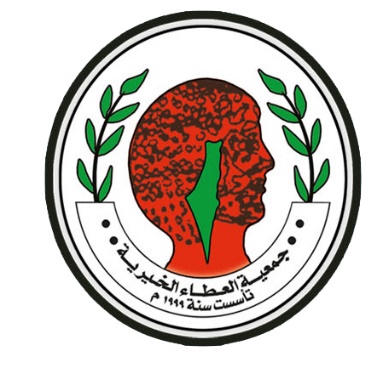 قائمة المحتوياتأولاً - الملخص التنفيذي:	3ثانياً - منهجية وخطوات العمل:	4ثالثاً - الرؤية:	6رابعاً - الرسالة:	6خامساً - التحليل الإستراتيجي:	7سادساً - قيم وفلسفة الجمعية:	13سابعاً - القضايا الإستراتيجية:	14ثامناً - الإطار العام للخطة الإستراتيجية:	148.1 الإطار المنطقي العام للخطة الإستراتيجية:	148.2 الإطار المنطقي التفصيلي للخطة الإستراتيجية	158.3 الخطة التشغيلية التفصيلية للعام 2023	33تاسعاً - المعوقات والمخاطر المتوقعة وسبل مواجهتها:	43عاشراً - الموازنة المالية:	43إحدى عشر الملاحق:	44الملحق الأول – أعضاء مجلس الإدارة:	44الملحق الثاني – أهم المشاريع المنفذة من قبل الجمعية:	45الخطة الإستراتيجية لجمعية العطاء الخيرية(2023 – 2025م)أولاً - الملخص التنفيذي:تأسست جمعية العطاء الخيرية سنة 2000م بعد أن حصلت على ترخيص رقم 6057 من وزارة الداخلية وفق قانون الجمعيات الخيرية و الهيئات الأهلية و ترخيص رقم 1017 من وزارة الشؤون الاجتماعية، وهي جمعية غير ربحية تعمل على دعم المرأة و توعيتها وتقويتها ودمجها في قضايا المجتمع المدني و تحسين و ضعها الاقتصادي ، بالإضافة للاهتمام بصحة الطفل وتعليمه وإيصاله بالعالم الخارجي وتحسين الظروف الحياتية لذوي الاحتياجات الخاصة و دمجهم في المجتمع ومؤسساته مما يؤدي إلى رفع مستواهم الثقافي، كما تبدي الجمعية اهتماما بالشباب عبر إتاحة المجال لهم بالمشاركة بالتنمية المجتمعية و تعزيز روح التفاؤل و العطاء و التطوع داخلهم ، وتهتم بكبار السن في بعض برامجها في المجال الصحي والتوعوي بشكل كبير، وتستهدف أيضاً فئة الطلائع والمراهقين عبر تعزيز ثقافتهم وهويتهم الفلسطينية ، ومستمرون في العمل سد الثغرات والفجوات التي تساعدنا على تحقيق أهدافنا ورؤيتنا وإيصال رؤيتنا المستقبلية، وينتسب للجمعية حوالي 142 عضو في الجمعية العمومية ويشرف على الجمعية هيئة إدارية مكونة من 7 أعضاء يتم انتخابهم من قبل الجمعية العمومية، يوجد حالياً مقر رئيسي للجمعية  مكون من ثلاث طوابق وهي مبنى الخدمات المجتمعية  ومقر الجمعية الرئيسي والبرامج والادارة التنفيذية، ويعتبر المقر ملائم ومناسب بشكل كبير لتقديم الخدمات المجتمعية بكافة أشكالها، وهو أيضًا موائم لذوي الإعاقة.ضمن أنشطة مشروع "منع العنف القائم على النوع الاجتماعي والاستجابة له في قطاع غزة والقدس الشرقية والضفة الغربية"، بالشراكة مع صندوق الأمم المتحدة للسكان (UNFPA)، وتمويل من الصندوق المركزي لمواجهة الطوارئ (CERF)، وتنفيذ جمعية الثقافة والفكر الحر، تم تمكين وبناء قدرات جمعية العطاء ضمن خمس مؤسسات قاعدية شريكة لجمعية الثقافة والفكر الحر، وذلك من خلال تنفيذ مجموعة من التدريبات في مجال ادارة المشاريع والتقييم والمتابعة وتقييم الاحتياجات والمناصرة المناصرة الرقمية بالإضافة الى تطوير أربع خطط استراتيجية. حيث تم تطوير خطة استراتيجية شاملة للثلاث سنوات القادمة، لتتمكن جمعية العطاء من القيام بدورها الطبيعي في المجتمع ومواجهة العديد من التحديات الكامنة في السنوات القليلة القادمة. وقد تم إنجاز هذه الخطة بالتعاون التام بين إستشاريّ شركة تاسك للاستشارات، وإشراف شركة الابتكار الاستراتيجي (SICC). وكانت الجمعية ممثلة بفريق عمل (لجنة التخطيط المؤسساتي) مكون من بعض أعضاء مجلس الإدارة والأعضاء الناشطين في الجمعية، وقد صاحب إنجاز الخطة الإستراتيجية عقد عدة لقاءات بغرض توعية المشاركين/ات بالخطوات المختلفة من عملية التخطيط الإستراتيجي والتي تم تنفيذها وتطبيقها.وكان الهدف العام للبرنامج هو تطوير خطة إستراتيجية للجمعية تشمل:تطوير رؤية ورسالة وأهداف الجمعيةتحديد القيم والمبادئتحليل البيئة الداخلية والخارجيةتحديد الأولويات البرامجية والاستراتيجيات المطلوبة لتحقيق تلك البرامجإنجاز خطة عمل إستراتيجيةإعداد الخطة التشغيلية للعام 2023تطوير موازنة تقديرية لتنفيذ الخطة التشغيليةوالاستفادة تكمن في العديد من الجوانب أبرزها:توجيه فريق العمل (لجنة التخطيط المؤسساتي) على أهمية التخطيط الإستراتيجيمشاركة الجمعية كحالة تطبق عليها كافة التطبيقات العملية التي تضمنها التوجيه ليتم الخروج بخطة إستراتيجية للجمعيةلقاء هذا العدد من الأعضاء بشكل جماعي تشاركي وممنهج ليناقشوا ويحللوا ويتدارسوا ويوثقوا مشاكل الجمعية وأوضاعها وتوجهاتها، ويتبادلوا كم كبير من المعلومات فيما بينهم، الأمر الذي ساعدهم على تكوين فهم أشمل للجمعية وتفاصيلها ومجالات عملها، بالإضافة إلى العمل كفريق وهي أحد الثمار الهامة لهذا العمللقد قام الفريق بتوجيهات من الاستشاري بصياغة رؤية الجمعية ورسالتها، ثم تحديد القضايا الإستراتيجية، ومن ثم تنفيذ تحليل إستراتيجي للبيئة الداخلية والمتمثلة في نقاط القوة والضعف، وكذلك البيئة الخارجية والمتمثلة في الفرص والتهديدات، ومن ثم تحديد الغايات والإستراتيجيات والأهداف التفصيلية للسنوات القادمة، بالإضافة إلى تحديد مؤشرات الأداء وأدوات التقييم، وكذلك وضع موازنة تقديرية للخطة التشغيلية.وما تم الخروج به هو خطة إستراتيجية شاملة للجمعية يجب العمل على تنفيذها في المستقبل من خلال وضع أنشطة تتعامل مع مجموعة من الأهداف قصيرة الأجل يتم مراجعة هذه الأنشطة وتجديدها كل سنة، بغرض الوصول إلى خطة تفصيلية، وكذلك بغرض ترسيخ آلية مراجعة وتطوير للخطة بما يكفل وضع الخطة الإستراتيجية الشاملة موضع التنفيذ.  ثانياً - منهجية وخطوات العمل:تم تشكيل فريق للتخطيط الاستراتيجي من داخل الجمعية يمثل مختلف المراكز الإدارية في الجمعية من أجل أن يشترك في تحليل ودارسة واقع الجمعية وصياغة استراتيجيات وأنشطة الجمعية وبرامجها المستقبلية.مراجعة وتحليل العديد من الأدبيات السابقة المتعلقة بالبيئة الفلسطينية من تقارير صادرة عن وزارة الداخلية الفلسطيني ومنظمات دولية وغيرها. كما تم مراجعة العديد من الوثائق المنشورة وغير المنشورة الصادرة عن الجمعية بهدف التعرف على التطور الحاصل على برامجها وأنشطتها. تم كل ذلك من أجل إعداد تحليل شامل وموضوعي للبيئة الداخلية والخارجية للجمعية كي نتمكن من تحديد نقاط القوة والضعف والفرص والمخاطر.إجراء سلسلة من ورش العمل واللقاءات مع إدارة الجمعية من أجل تطوير تحليل البيئة الشامل للجمعية وتطوير رؤية ورسالة وأهداف الجمعية ومناقشة ما يمكن أخذه من استراتيجيات من أجل تطوير أداء الجمعية وتحقيق رضا الفئات المستهدفة.إجراء سلسلة من المقابلات المتفرقة مع جميع المستويات الإدارية في الجمعية من أجل تعزيز التحليل البيئي للجمعية وتطوير أدائها. عقد ورشة عمل مع عدد من المستفيدين لاستكشاف آرائهم ومدى رضاهم عن خدمات الجمعية وبرامجها. مناقشة الخطة الاستراتيجية الأولية عبر ورشة عمل أوسع وبحضور إدارة الجمعية من أجل تطوير الخطة وإقرارها بصورتها النهائية.إن حصيلة هذا العمل بنيت على مبدأ الشفافية والنزاهة من خلال الاجتماعات المتعددة التي قام بها فريق العمل مع الفئات المستهدفة والمؤسسات المشابهة لضمان تقديم الخدمات ذات العلاقة والأولوية لاحتياجات الفئات المستهدفة ولمنع الازدواجية مع المؤسسات الشبيهة، إن تميز العمل بروح الفريق ساهم بزيادة الفاعلية والكفاءة وذلك عوضاً عن أن تقوم الشركة الاستشارية بإعداد الخطة الإستراتيجية وتسليمها للجمعية بشكل جاهز، وبهذه الطريقة استفادت الجمعية من الحصول على الخطة الإستراتيجية المطلوبة، كما استفادت من الحصول على التوجيه اللازم لعدد من أعضاء مجلس الإدارة والموظفين يكونوا قادرين في المستقبل على ممارسة هذا النشاط بدون الاعتماد على المساعدة الخارجية بنفس الدرجة على الأقل والذي سيساهم في استمرارية قيام الجمعية في السنوات القادمة بمراجعة وتطوير الخطة الاستراتيجية بشكل ذاتي.وكان فريق العمل المكلف من قبل الجمعية هم التالية أسماؤهم:وبناءً عليه تم عقد مجموعة من اللقاءات وورش العمل التي ساعدت على إنجاز المراحل المختلفة من عملية التخطيط الإستراتيجي، وقد تم الوصول إلى النتائج النهائية من خلال الحرص على مفهوم الشراكة التامة في التنفيذ وبناء القدرات الذاتية للجمعية للوصول إلى إمكانية تنفيذ مثل هذه الأنشطة مستقبلاً بالاعتماد على الإمكانيات الذاتية، وكان سير خطة العمل مع الجمعية وفق المحاور الريئسية التالية:لقاء تحديد الإحتياجات من خلال ورشة عمل تم عقدها مع مع مجلس الإدارة والإدارة التنفيذية بهدف مساعدة الجمعية في تحديد القضايا الاستراتيجية والرؤية والرسالة، والأهداف الاستراتيجية، ونقاط القوة ونقاط الضعف والفرص والتهديدات.تحديد الرؤية والرسالة وقيم وفلسفة الجمعيةالتحليل الرباعيتحديد القضايا الإستراتيجية تنفيذ ورشة عمل مع مجلس الإدارة والإدارة التنفيذية والموظفين لمناقشة القضايا الاستراتيجيةتحديد الإطار المنطقي العام للخطة الاستراتيجية تحديد الإطار المنطقي التفصيلي للخطة الاستراتيجية 2023 - 2025إعداد الخطة التشغيلية للعام 2023 إعداد الموازنة التشغيلية للعام 2023مناقشة المسودة النهائية للخطة الاستراتيجية.اعداد النسخة النهائية من الخطة الاستراتيجيةثالثاً - الرؤية:رابعاً - الرسالة:" خامساً - التحليل الإستراتيجي:1.5 تحليل نقاط القوة والضعف والفرص والتهديدات:قام فريق العمل بتحليل استراتيجي لتحديد وتحليل البيئة الداخلية والخارجية وكانت النتائج على النحو التالي:
2.5 المستفيدون الرئيسيون واحتياجاتهم:3.5 المستفيدون الثانويون واحتياجاتهم:سادساً - قيم وفلسفة الجمعية:فلسفة الجمعية ترتكز حول تحقيق أهداف التنمية المستدامة للفئات المستهدفة، من خلال الالتزام بالمنهج المبني على حقوق الإنسان، والمعايير الإنسانية الأساسية، كما يلي: القيم المهنية وتشمل: سابعاً - القضايا الإستراتيجية:تم تحديد القضايا الإستراتيجية ذات الأولوية للجمعية، وأهم هذه القضايا:بناء القدرات والتطوير المؤسساتي للجمعية (البنية التحتية، التجهيزات والمعدات، الأثاث، الأنظمة والأدلة والسياسات، الموارد البشري، نظم المعلومات، التشبيك، المناصرة)المساهمة في حماية الأسر الهشة، وتسهيل وصول الأشخاص (خاصةً النساء والأطفال) لخدمات متكاملة، متعددة القطاعات (تمكين اقتصادي، صحية، اجتماعية، دعم نفسي اجتماعي، قانونية)المساهمة في تمكين الأسر الهشة (خاصةً النساء المهمشات) في محافظة شمال غزة (الاستعداد للطوارئ والكوارث، الحد من العنف المبني على النوع الاجتماعي، تعزيز صمود الأسر الهشة، تعزيز وحماية حقوق الأطفال المهمشين)المساهمة في تنمية والتعليم والقدرات والمشاركة السياسية من خلال تقديم خدمات تعليم مساند، التعليم المساند للأطفال المهمشين، الحد من التسرب المدرسي، تعزيز المهارات الحياتية للطلائع والشباب، تعزيز المشاركة السياسية للنساء والشبابثامناً - الإطار العام للخطة الإستراتيجية:وبدورها لتصبح الرؤية والرسالة حقيقة تم تصميم وإنجاز ما يلي:الإطار المنطقي العام للخطة الإستراتيجيةالإطار المنطقي التفصيلي للخطة الإستراتيجية ويتضمن تحديد الأهداف التفصيلية والمخرجات ومؤشرات قياسها.الخطة التشغيلية التفصيلية للعام 2023م ويتضمن الأهداف التفصيلية والمخرجات والأنشطة الرئيسية، الموارد، التكلفة، المسؤولية، الفترة الزمنية للتنفيذ8.1 الإطار المنطقي العام للخطة الإستراتيجية:الهدف الاستراتيجي الأول: بناء وتعزيز قدرات الجمعيةالهدف المحدد الأول: تطوير البنية التحتية للجمعيةالهدف المحدد الثاني: تطوير السياسات، والاستراتيجيات، والأنظمة في الجمعيةالهدف المحدد الثالث: تطوير نظم المعلوماتالهدف المحدد الرابع: تنمية الموارد البشرية في الجمعيةالهدف المحدد الخامس: تعزيز التشبيك مع الشركاء وأصحاب المصلحةالهدف المحدد السادس: تعزيز المناصرة لقضايا وحقوق الأسر المهمشةالهدف الاستراتيجي الثاني: المساهمة في تعزيز الحماية المجتمعية للأسر الهشة خاصةً ذوي الاحتياجات الخاصةالهدف المحدد الأول: تعزيز الجهوزية للطوارئ والكوارثالهدف المحدد الثاني: الحد من العنف المبني على النوع الاجتماعي وتعزيز المساواة الجندريةالهدف المحدد الثالث: تعزيز صمود الأسر الهشة الهدف المحدد الرابع: تعزيز وحماية حقوق الأطفال المهمشينالهدف الاستراتيجي الثالث: المساهمة في تعزيز التمكين الاقتصادي للأسر الهشة خاصةً ذوي الاحتياجات الخاصةالهدف المحدد الأول: تحسين الوضع الاقتصادي للأسر الهشةالهدف المحدد الثاني: تعزيز الإرشاد الوظيفي والتدريب المهني للأسر الهشةالهدف الاستراتيجي الرابع: المساهمة في تنمية التعليم والقدرات لأفراد المجتمع المهمشين خاصةً ذوي الاحتياجات الخاصةالهدف المحدد الأول: تعزيز التعليم المساند للأطفال المهمشينالهدف المحدد الثاني: الحد من التسرب المدرسيالهدف المحدد الثالث: تعزيز المهارات الحياتية للطلائع والشبابتعزيز المشاركة السياسية للنساء والشباب8.2 الإطار المنطقي التفصيلي للخطة الإستراتيجيةالبرنامج الأول: بناء القدراتالبرنامج الثاني: حماية الأسر الهشةالبرنامج الثالث: تمكين الأسر الهشةالبرنامج الرابع: تنمية تعليم وقدرات الطفل8.3 الخطة التشغيلية التفصيلية للعام 2023تاسعاً - المعوقات والمخاطر المتوقعة وسبل مواجهتها:فيما يلي عرض لأهم المعوقات والمخاطر التي من الممكن أن يتم مواجهتها أثناء العمل على تنفيذ الخطة الاستراتيجية، وقد تم في هذا السياق طرح تصور لبعض الاحتمالات المحتمل حدوثها للتعامل معها بغرض الحد من تأثيراتها غير المرغوبة وذلك لتحقيق أهداف الخطة:عاشراً - الموازنة المالية:الموازنة اللازمة لتنفيذ الخطة التشغيلية للعام 2023 موضحة حسب البرامج التالية:إحدى عشر الملاحق:الملحق الأول – أعضاء مجلس الإدارة:الملحق الثاني – أهم المشاريع المنفذة من قبل الجمعية:الرقمالاسمالمسمى الوظيفيرفقة الزعانيننائب رئيس مجلس الادارةسماهر المصري المدير التنفيذي سناء عوض اللهمديرة البرامج صفد المصريأمين السرنور عودة              مساعدة إداريةسمر حمدأخصائية نفسيةتحليل البيئة الداخليةتحليل البيئة الداخليةنقاط القوةنقاط الضعفالإدارة:مجلس إدارة منتخب مما يعطيه الشرعية لتمثيل الجمعية واتخاذ القرارأعضاء مجلس الإدارة يتمتعون بمكانة اجتماعية تمكنهم من التواصل الفعال مع المجتمع وتزيد من ثقة المجتمع بالجمعيةالانتظام في عقد الاجتماعات الدورية والتي توثق في سجل مخصص لها ويساهم ذلك في دعم أنشطة الجمعية وتوجيهها نحو تحقيق أهدافهاتقوم مديرة البرامج والأنشطة في الجمعية بتزويد مجلس الإدارة بتقارير دورية عن سير العمل بناءً على تفويض لها من مجلس الإدارةتعقد اجتماعات سنوية دورية للجمعية العمومية موثقة بسجلات ويتم إجراء انتخابات مجلس الإدارة كل ثلاث سنواتيوجد لدى الجمعية رؤية ورسالة وأهداف استراتيجيةيتم إشراك موظفي الجمعية والمتطوعين المعنيين في عملي التخطيطوجود مقر ملك خاص بالجمعية (مبنى الخدمات المجتمعية في بيت حانون)وجود عدد الشباب (الذكور والاناث) 18- 29 سنة في مجلس الإدارة وصنع القرارتنفيذ البرامجالخبرة والكفاءة للعاملين بالجمعية انعكست إيجابا على جودة الخدمة المقدمةنوعية الخدمة المقدمة تتلاءم مع احتياجات الفئات المستهدفةالموارد البشرية:وجود خبرات وكوادر مؤهلة تعتبر أهم الموارد البشرية للجمعيةعدد المتطوعين لدى الجمعية ساهم في توفير موارد بشرية لا تشكل عبئ مالي كبير على الجمعيةنسبة تمثيل المرأة العالية في الجمعية ساعدت على توفير موارد بشرية هامة وخاصة في مجال أنشطة الطفل والمرأةهناك سياسات متبعة لتعزيز فهم الطاقم لرسالة الجمعية ودورها المجتمعي وإلزامها بهميتم تشجيع الطاقم على المشاركة في تصميم المشاريع المختلفة وتنفيذها ومراجعتهاالعلاقات الخارجية:تتميز الجمعية بالتشبيك مع مؤسسات المجتمع المدني والمؤسسات الحكومية ذات العلاقة وتجسد ذلك من خلال بناء شراكات معهم تمكنهم من تبادل الخبرات وتقديم الخدمة وتحسين جودتها والوصل إلى الفئات الحقيقية المستهدفةتقوم الجمعية بمشاركة ممثلين عن المجتمع المدني كاللجنة محلية للجمعية تساهم في تحديد الاحتياجات وتنفيذ أنشطة وبرامج الجمعية ويتم إشراكهم من خلال أنشطة ثقافية واجتماعية والمشاركة في الدورات مما يكسبها علاقات متواصلة مع المجتمعتتميز الجمعية بمهاراتها بالترويج والتسويق لنشاطاتها من خلال الموقع الالكتروني ومواقع التواصل الاجتماعي والنشرات الدورية واللقاءاتالجمعية عضو فعال في العديد من التحالفات والشبكات والاتحادات واللجان المحلية والعربية والدولية ومنها (شبكة المنظمات الأهلية الفلسطينية، شبكة الحماية، الائتلاف الوطني القرار 1325، تحالف أمل لمناهضة العنف ضد المرأة، ائتلاف الناشطين لتبني قضايا الإعاقة شمال غزة، شبكة عون للوصول للعدالة، شبكة اناليند الوطنية، الشبكة العربية للمنظمات الأهلية – القاهرة، اللجنة الإقليمية للقرار 1325، الشبكة الأهلية لحماية الحق في تشكيل الجمعياتثقة المجتمع المحلي والمؤسسات الشريكة المانح بالجمعيةتمتلك الجمعية مهارات وموارد وقدرات ذاتية محدودة لتنفيذ حملات للمناصرةالمالية:توفر منح مختصة ببناء القدراتتمتلك الجمعية سجلات مفصلة لأصول رأس المال والممتلكات والأجهزة وهناك جرد سنوي لهاهناك إجراءات متبعة في الجمعية لضمان أن تتم المشتريات على أساس أسعار تنافسية (استدراج عطاءات متعددة)تحافظ الجمعية على دفتر النقد / سجل الشيكات / دفتر الدفعات النقدية / كشف حسابات المصاريف العامةيوجد لدى الجمعية تقارير مالية سنوية مدققة من قبل مدقق حسابات قانوني معتمدوجود الجمعية في منطقة بيت حانون وقربها من المنطقة الحدودية (محدودة الوصول)، غير مشبعة بالخدمات، وما ينعكس عليه من وضع سكاني يمثل تربة خصبة لجلب التمويلتعتبر الجمعية عنوان معروف لدى المؤسسات المختلفة والمجتمع خاصة أنها تستهدف الفئات المهمشةعدم كفاية مهارات بعض طاقم الجمعية الإداري حيث يوجد احتياج لزيادة المهارات الاداريةالحاجة لتركيب نظام لإدارة مصادر المعلومات وتدريب طاقم الجمعية على استخدامه وكذلك عمل إجراء واضحة لحفظ الملفات والاتصالات الداخليةهناك حاجة لتحسين مستمر لجودة الإجراءات الممارسات اليوميةهناك حاجة لزيادة عدد الممولين وزيادة نسبة التمويل في المؤسسة لاعتماد المؤسسة يشكل كبير على التمويل الخارجيعدم كفاية سياسات وممارسات المتابعة والتقييمهناك حاجة لتطوير الخطة الإستراتيجية وكذلك اللوائح والإجراءات الفنيةضعف المصادر المالية الداخلية للجمعية يؤثر نوعا ما سلبا على جودة الخدمة المقدمةضعف نشر الجمعية للتقارير على الدروس المستفادة (التوثيق)ضعف في الجانب الإعلاميهناك حاجة لتعديل هيكلية الجمعية والوصف لتتناسب مع الخطة الاستراتيجية الجديدة لا يوجد مصفوفة واضحة لتفويض الصلاحيات أحياناقلة العمل بنظام الحوافز والعلاوات داخل الجمعية لمحدودية المصادر المالية هناك حاجة لوجود نظام وممارسات وخطة محدثة لتطوير الموارد البشريةهناك حاجة لسياسات وممارسات وتدريبات لزيادة مشاركة الطاقم في تصميم المشاريع المختلفة وتنفيذها ومراجعتهاهناك حاجة لآليات لحل الخلافات ما بين الوحدات وزملاء العملضعف في تطبيق بعض بنود القوانين الخاصة بالعملضعف آليات الاستمرارية للموارد البشرية والتي تعتمد على مدى الوعي والقدرة على إيجاد مصادر مختلفة ومتنوعة تساهم في الأنشطة طويلة الأجل.تعاني الجمعية من ضعف التواصل مع بعض الممولين الناتج عن بعض أجندة الممولين (شريك واحد)عدم وجود خطة لإدارة المعلومات تقوم بمتابعة أنظمة تجميع وتحليل البيانات والمعلوماتعدم القدرة على تلبية وحضور كافة الأنشطة المتعلقة بالمجتمع المحلي أو المؤسسات الأخرىهناك حاجة ملحة لتوطيد العلاقة مع وسائل الإعلام حيث لا تستحوذ الجمعية على الاهتمام من قبلهمهناك حاجة للعمل مع مؤسسات أخرى في مجال الحشد والمناصرة، حيث لا تمتلك الجمعية إستراتيجية للمناصرة في المجلات الرئيسية لعملهاهناك حاجة لتنسيق البرامج مع مؤسسات أخرى بغرض الحد من الازدواجية وزيادة التكامليةعدم كفاية المدخلات – تأثير وسائل الإعلام المحلية تجاه عمل أو خدمات الجمعيةهناك حاجة لتطوير الدليل المالي الخاص بالجمعيةهناك حاجة لوجود خطط وتصورات مالية مستقبلية دقيقةهناك حاجة لوجود خطط مالية بديلة للحالات الطارئةهناك حاجة لتحسين قدرة الجمعية على تصميم مقترحات المشاريعهناك حاجة لوجود إستراتيجية فعالة لتجنيد الأموالهناك حاجة للتأكيد على النهج المبني على ربط الموازنة بالنتائجتحليل البيئة الخارجيةتحليل البيئة الخارجيةالفرصالتهديداتتتمتع الجمعية بعلاقات جيدة مستدامة مع بعض الممولين المتكريين مما يشكل فرصة لترقيتهم لشركاء استراتيجييناستخدام بعض الطاقات والموارد المحلية غير المستغلة انسحاب بعض الممولينالمنافسة غير المتكافئة مع جمعيات من مناطق أخرى للعمل في نفس المنطقةالرقمالمستفيد الرئيسياحتياجات المستفيد الرئيسيالنساء المهمشات (18-55 عام) - خاصةً ذوات الإعاقةتسهيل الوصول لخدمات متكاملة متعددة القطاعات (دعم نفسي واجتماعي، صحية، اجتماعية، اقتصادية)توفير مساحات آمنةالحماية من العنف المبني على النوع الاجتماعيمشاريع اقتصادية مدرة للدخلتشغيل عمال مهرة وغير مهرةمساعدات عينية وإغاثيةمناصرة للحقوقتدريب وبناء قدراتتوعية وتثقيفدمج ذوي الإعاقة، وتوفير بيئة آمنة ومؤهلةالشباب (19-29 عام) - خاصةً ذوو الإعاقةتنمية قدراتهم وتعزيز مشاركتهم في التنمية المجتمعية المستدامةتسهيل الوصول لخدمات متكاملة متعددة القطاعات (دعم نفسي واجتماعي، صحية، اجتماعية، قتصادية)، وتعليمتوفير مساحات آمنةالحماية من العنف المبني على النوع الاجتماعيمشاريع اقتصادية مدرة للدخلتشغيل مؤقت من أجل التدريبتأهيل مهنيمناصرة للحقوقتدريب وبناء قدراتتوعية وتثقيفدمج ذوي الإعاقة، وتوفير بيئة آمنة ومؤهلةالأطفال والطلائع(4 - 18عام) - خاصةً ذوو الإعاقةتوفير مساحات آمنةتعليم مساندأنشطة ترفيهيةدعم نفسي واجتماعيمناصرة للحقوقبناء قدراتتأهيل مهنيدمج ذوي الإعاقة، وتوفير بيئة آمنة ومؤهلةكبار السن (فوق 60 عام) - خاصةً ذوو الإعاقةمساعدات إغاثيةخدمات صحيةخدمات اجتماعيةدعم نفسي واجتماعيتوعية وتثقيفمناصرة للحقوقدمج ذوي الإعاقة، وتوفير بيئة آمنة ومؤهلةالأسر الفقيرةفرص عملمشاريع اقتصادية مدرة للدخلدعم نفسي واجتماعيمساعدات إغاثيةتدريب وبناء قدراتتوعية وتثقيفمناصرة للحقوقدمج ذوي الإعاقة، وتوفير بيئة آمنة ومؤهلةالرقمالمستفيد الثانويالاحتياجاتالمجتمع المحليالمساهمة في عملية التنمية المستدامةتعزيز دور مؤسسات المجتمع المدنيحماية وحماية حقوق المرأة والطفلتعزيز دور المرأة في المجتمع المحلي توعية وتثقيف وخاصة في قضايا المساواة والنوع الاجتماعيالحد من العنف المبني على النوع الاجتماعي، وتوفير مساحات آمنة للمرأة والطفلتدريب وبناء قدراتالمؤسسات الرسميةالالتزام بالقوانين والسياسات ذات العلاقة بعمل الجمعيةالتنسيق عند تقديم الخدمات وتنفيذ بعض الأنشطة التي تتطلب التنسيق مع الجهات الرسميةإشراكهم في التخطيط وتنفيذ الأنشطةالمؤسسات الشريكةالتعاون والشراكة في تنفيذ الأنشطة/المشاريع/البرامج.التكامل في تقديم الخدمات لا التضارب والتنافستبادل الخبرات والدروس المستفادة فيما بينهم.التنسيق والتشبيك وبناء التحالفاتالممولونالتعامل بشفافية ونزاهة واحترام المعايير الأساسية للعمل الإنساني، ومنهج حقوق الإنساندراسة احتياجات مجتمعية للفئات المستهدفة، وتقارير ومعلوماتاستراتيجية واضحة للتمويل وتجنيد الأموال والمواردالتخطيط التشاركي، وانسجام الأهداف، وتكامل الخدماتالتوافق في البرامج والأهدافالكفاءة والفاعلية في تنفيذ البرامج المشاريع.الشفافية والنزاهة في تنفيذ البرامج والمشاريع.تقارير فنية ومالية تعكس العمل المنفذإدارة وتنفيذ ومتابعة المشاريع بطريقة مهنيةتقييم أثر المشاريع على الفئات المستهدفةالموظفونتنمية قدرات إدارية وفنيةأنظمة ولوائح مهنية واضحة ومكتوبةسياسات الحماية من الانتهاكات الجنسيةحقوق العاملين وفق المعايير المحلية والدولية، وحسب قانون العمل الفلسطيني.أمن وظيفيحقوق العاملين بناء قدرات إدارية وفنية.المتطوعونأنظمة مهنية واضحة توفير فرص تدريب وتأهيلالاحترام والتقدير سواءً أثناء العمل أو قبله أو بعدهفرص عملتعزيز مبدأ العمل التطوعي في المجتمعالمشاركة في المبادرات المجتمعيةالنتائجالمؤشرات202320242025مصادر التحققالافتراضاتالهدف الاستراتيجيبناء وتعزيز قدرات الجمعيةبناء وتعزيز قدرات الجمعيةبناء وتعزيز قدرات الجمعيةبناء وتعزيز قدرات الجمعيةبناء وتعزيز قدرات الجمعيةبناء وتعزيز قدرات الجمعيةبناء وتعزيز قدرات الجمعيةالأهداف المحددة1.1 تطوير البنية التحتية للجمعيةعدد مقرات الجمعية الفاعلة والمصانةالتجهيزات والمعدات الموردة والمطورةالأثاث المورد2 مباني الجمعية (المقر الرئيسي ومبنى المساحة الآمنة) تعمل بكفاءة2 بنية تحتية تم صيانتها2 مباني مجهزة بكافة التجهيزات والمعدات اللازمة2 مباني مجهزة بالأثاث اللازم2 مباني الجمعية (المقر الرئيسي ومبنى المساحة الآمنة) تعمل بكفاءة2 بنية تحتية تم صيانتها2 مباني مجهزة بكافة التجهيزات والمعدات اللازمة2 مباني مجهزة بالأثاث اللازم2 مباني الجمعية (المقر الرئيسي ومبنى المساحة الآمنة) تعمل بكفاءة2 بنية تحتية تم صيانتها2 مباني مجهزة بكافة التجهيزات والمعدات اللازمة2 مباني مجهزة بالأثاث اللازممقر فعالبنية تحتية فعالةالتجهيزات والمعدات، والأثاتمستندات الشراء والصيانةسهولة إدخال المواد والمعدات لقطاع غزةتوفر المقاولين والموردين والوكالات المعتمدة ومراكز الخبرةالأهداف المحددة1.2 تطوير السياسات، والاستراتيجيات، والأنظمة في الجمعيةعدد السياسات المطورة والمراجعةعدد الاستراتيجيات المطورة والمراجعة عدد الخطط المطورة والمراجعةعدد الأنظمة المطورة والمراجعة1 سياسة (مراجعة)1 استراتيجية (مراجعة) خطتين (1 معدة، 1 مراجعة)7 أنظمة (2 معدة، 1 محدث، 4 مراجعة)1 سياسة (مراجعة)1 استراتيجية (مراجعة) 5 خطط (4 معدة، 1 مراجعة)8 أنظمة (1 معدة، 7مراجعة)2 سياسة (1 معدة 1 مراجعة)2 استراتيجية (1 معدة، 1مراجعة) 5 خطط (4 معدة، 1 مراجعة)8 أنظمة (مراجعة)السياسات، والاستراتيجيات والأنظمة المعدة والمراجعةتوفر الاستشاريين المختصينمشاركة مجلس الإدارة وإدارة المؤسسة بشكل فاعلالأهداف المحددة1.3 تطوير نظم المعلوماتعدد تجهيزات الاتصالات المحوسبة الموردة والمطورةعدد الأنظمة الموردة والمحدثة2 تجهيزات وتمديدات للشبكة المحلية والانترنت موردة2 أنظمة (1 مصمم، 1 محدث)2 تجهيزات وتمديدات للشبكة المحلية والانترنت (صيانة وتحديث)3 أنظمة (1 مصمم، 2 محدث)2 تجهيزات وتمديدات للشبكة المحلية والانترنت (صيانة وتحديث)3 أنظمة (محدثة)مستندات الشراء والصيانةسجلات الموقع إلكتروني الأجهزة الموردة والمحدثةالتجهيزات الموردة والمحدثةالأنظمة الموردة والمحدثةسهولة إدخال التجهيزات والمعدات لقطاع غزةتوفر الموردين ومراكز الخبرةالأهداف المحددة1.4 تنمية الموارد البشرية في الجمعيةنسبة التحسن في معرفة ومهارات طاقم العمل والمتطوعيننسبة رضا المتدربينخطة تنمية الموارد البشرية المراجعةعدد الموظفين والمتطوعين المدربينعدد موظفين مختصين تم تعينهم30% زيادة في مستوى معرفة ومهارات المتدربين70% مستوى رضا المتدربينخطة تنمية الموارد البشرية المراجعة30 موظف ومتطوع مدربين30% زيادة في مستوى معرفة ومهارات المتدربين70% مستوى رضا المتدربينخطة تنمية الموارد البشرية المراجعة30 موظف ومتطوع مدربين2 موظفين معينين بعقد خاص30% زيادة في مستوى معرفة ومهارات المتدربين70% مستوى رضا المتدربينخطة تنمية الموارد البشرية المراجعة30 موظف ومتطوع مدربين2 موظفين معينين بعقد خاصالمسوح القبلية والبعديةاستبانات الرضاوثيقة تنمية الموارد البشريةتقارير التدريب والتقييماتعقود التوظيفتوفر المدربين الأكفاءتوفر الكفاءات المحليةاستعداد الموظفين والمتطوعين للمشاركة في التدريباتالأهداف المحددة1.5 تعزيز التشبيك مع الشركاء وأصحاب المصلحةنسبة العضويات الفاعلة في شبكات وائتلافات واتحادات محلية وأقليمية ودوليةعدد اللقاءات مع المؤسسات المحلية والإقليمية والدولية20% زيادة في عدد العضويات الفاعلةمذكرتي تفاهم مع مؤسستين محليتين12 لقاء مع مؤسسات محلية24 لقاء مع مؤسسات دولية20% زيادة في عدد العضويات الفاعلةمذكرة تفاهم مع مؤسسة محلية12 لقاء مع مؤسسات محلية24 لقاء مع مؤسسات دولية20% زيادة في عدد العضويات الفاعلةمذكرة تفاهم مع مؤسسة محلية12 لقاء مع مؤسسات محلية24 لقاء مع مؤسسات دوليةمذكرات التفاهممحاضر الاجتماعاتتقارير الأنشطةاهتمام المؤسسات بالشراكة والتعاونالأهداف المحددة1.6 تعزيز المناصرة لقضايا وحقوق الأسر المهمشةوحدة المناصرة والإعلام مطورةعدد حملات التوعوية المنفذةعدد حملات مناصرة المنفذةوحدة مناصرة وإعلام مفعلةحملة توعية 3000 شخص متلقيحملة مناصرة مركزية200 شخص مشارك حملة توعية 3000 شخص متلقيحملة مناصرة مركزية200 شخص مشارك حملة توعية 3000 شخص متلقيحملة مناصرة مركزية200 شخص مشارك التغطية الإعلاميةتقارير الأنشطة كشوفات المستهدفيناهتمام الشركاء زالناشطين والمجتمع بقضايا وحقوق المرأة والطفلتجاوب صناع القرار المخرجات1.1.1 مقر الجمعية تم تطويره وصيانتهمباني الجمعية فاعلة بكفاءة عاليةالبنية التحتية المصانة100% استغلال لمساحة المبنى الرئيسيمخزن تم إنشاؤه على سطح المبنى الرئيسيصيانة عارضة للمبنى الرئيسيصيانة عارضة لمبنى المساحة الآمنة100% استغلال لمساحة المبنى الرئيسيصيانة عارضة للمبنى الرئيسي 100% استغلال لمساحة المبنى الرئيسيصيانة عارضة للمبنى الرئيسيمقر ومباني فعالةبنية تحتية فعالةسهولة إدخال المواد والمعدات لقطاع غزةتوفر الوكالات المعتمدة ومراكز الخبرةالمخرجات1.1.2 تجهيزات ومعدات الجمعية تم تطويرهاعدد أجهزة الحواسيب المحمولة الموردة والمطورةالتجيزات المكتبية الموردة والمحدثةجهاز حاسوب مركزي (Server) مفعل ومحدثنظام تشغيل (Windows server) 2 حاسوب محمول1 تجهيزات وتمديدات لشبكة اتصالات هاتفية داخلية (موردة)آلة نسخ مستندات كبيرةآلة مسح مستندات (auto feed)طابعة ليزر كبيرة مركزية موردةجهاز حاسوب مركزي (Server) (صيانة وتحديث)1 تجهيزات وتمديدات لشبكة اتصالات هاتفية داخلية (صيانة وتحديث)شبكة اتصالات هاتفية داخلية محدثةجهاز حاسوب مركزي (Server) (صيانة وتحديث)1 تجهيزات وتمديدات لشبكة اتصالات هاتفية داخلية (صيانة وتحديث)10 خلايا شمسية 500 W إضافية موردة لنظام الطاقة الشمسية4 بطاريات 200 A موردة/بديلة لنظام الطاقة الشمسيةالتجهيزات والمعداتمستندات الشراء والصيانةسهولة إدخال المواد والمعدات لقطاع غزةتوفر الوكالات المعتمدة ومراكز الخبرةالمخرجات1.1.3 أثاث الجمعية تم تطويرهالأثاث المكتبي الموردأرفف للمخزن على السطحالأثاثمستندات الشراء والصيانةسهولة إدخال المواد والمعدات لقطاع غزةتوفر الوكالات المعتمدة ومراكز الخبرةالمخرجات1.2.1 الخطة الاستراتيجية للجمعية تم تطويرهاالخطة الاستراتيجية المراجعة والمحدثةخطة استراتيجية مراجعةخطة استراتيجية مراجعةتقييم الخطة الاستراتيجية السابقة وإعداد الخطة الاستراتيجية المحدثة 2026-2028وثيقة الخطة الاستراتيجيةتوفر الاستشاريين المختصينمشاركة مجلس الإدارة وإدارة المؤسسة بشكل فاعلالمخرجات1.2.2 الخطة التشغيليلة السنوية للجمعية تم تطويرهاالخطة السنوية التشغيلية المعدةالموازنة السنوية للخطة التشغيلية المعدةخطة تشغيلية تفصيلية لعام 2024الموازنة السنوية لعام 2024خطة تشغيلية تفصيلية لعام 2025الموازنة السنوية لعام 2025خطة تشغيلية تفصيلية لعام 2026الموازنة السنوية لعام 2026وثيقة الخطة التشغيليةوثيقة الموازنة السنويةتوفر الاستشاريين المختصينمشاركة مجلس الإدارة وإدارة المؤسسة بشكل فاعلالمخرجات1.2.3 استراتيجية تجنيد الأموال والموارد للجمعية تم تطويرهااستراتيجية تجنيد الأموال والموارد المعدةاستراتيجية تجنيد الأموال والموارد معدةوثيقة استراتيجية تجنيد الأموال والمواردتوفر الاستشاريين المختصينمشاركة مجلس الإدارة وإدارة المؤسسة بشكل فاعلالمخرجات1.2.4 خطط الاستجابة للمخاطر تم تطويرهاخطة التأهب للاستجابة لاحتياجات الأشخاص ذوي الإعاقة في أوقات الطوارئ والكوارث المراجعةخطة/مصفوفة تقييم المخاطر المعدة والمراجعةخطة التأهب للاستجابة لاحتياجات الأشخاص ذوي الإعاقة في أوقات الطوارئ والكوارث المراجعةخطة التأهب للاستجابة لاحتياجات الأشخاص ذوي الإعاقة في أوقات الطوارئ والكوارث المراجعةخطة/مصفوفة تقييم المخاطر المعدةخطة التأهب للاستجابة لاحتياجات الأشخاص ذوي الإعاقة في أوقات الطوارئ والكوارث المراجعةخطة/مصفوفة تقييم المخاطر المراجعةوثيقة خطة التأهب للاستجابة لاحتياجات الأشخاص ذوي الإعاقة في أوقات الطوارئ والكوارثوثيقة خطة تقييم المخاطرتوفر الاستشاريين المختصينمشاركة مجلس الإدارة وإدارة المؤسسة بشكل فاعلالمخرجات1.2.5 النظام الإداري في الجمعية تم تطويرهالنظام الإداري المحدث والمراجعنظام إداري مراجعنظام إداري مراجعنظام إداري محدثوثيقة النظام الإداريتوفر الاستشاريين المختصينمشاركة مجلس الإدارة وإدارة المؤسسة بشكل فاعلالمخرجات1.2.6 نظام الحوكمة في الجمعية تم تطويرهنظام حوكمة معد ومراجعنظام حوكمة معدنظام حوكمة مراجعنظام حوكمة مراجعوثيقة نظام الحوكمةتوفر الاستشاريين المختصينمشاركة مجلس الإدارة وإدارة المؤسسة بشكل فاعلالمخرجات1.2.7 خطة التوظيف في الجمعية تم تطويرهاخطة توظيف معدة ومراجعةخطة توظيف معدةخطة توظيف مراجعةوثيقة خطة التوظيفتوفر الاستشاريين المختصينمشاركة مجلس الإدارة وإدارة المؤسسة بشكل فاعلالمخرجات1.2.8 خطة الإحلال الوظيفي في الجمعية تم تطويرهاخطة إحلال وظيفي معدة ومراجعةخطة إحلال وظيفي معدة خطة إحلال وظيفي مراجعةوثيقة خطة الإحلال الوظيفيتوفر الاستشاريين المختصينمشاركة مجلس الإدارة وإدارة المؤسسة بشكل فاعلالمخرجات1.2.9 سياسية التطوع في الجمعية تم تطويرهسياسية تطوع مراجعة ومحدثةسياسية تطوع مراجعةسياسية تطوع مراجعةسياسية تطوع مراجعةوثيقة سياسية التطوعتوفر الاستشاريين المختصينمشاركة مجلس الإدارة وإدارة المؤسسة بشكل فاعلالمخرجات1.2.10 النظام المالي في الجمعية تم تطويرهنظام مالي محدث ومراجعنظام المحاسبة الاكتروني المورد والمحدثنظام مالي محدثنسخة ثانية من برنامج الأصيل موردةنسخة برنامج الأصيل الموجودة محدثةنظام مالي مراجع نسختي برنامج الأصيل محدثتيننظام مالي مراجعنسختي برنامج الأصيل محدثتينوثيقة النظام المالينسخ برنامج الأصيلالتقارير الماليةتوفر الاستشاريين المختصينمشاركة مجلس الإدارة وإدارة المؤسسة بشكل فاعلالمخرجات1.2.11 النظام المشتريات في الجمعية تم تطويرهنظام مشتريات معد ومراجعنظام مشتريات معدنظام مشتريات مراجعنظام مشتريات مراجعوثيقة نظام المشترياتتوفر الاستشاريين المختصينمشاركة مجلس الإدارة وإدارة المؤسسة بشكل فاعلالمخرجات1.2.12 نظام المتابعة والتقييم والمساءلة والتعلم في الجمعية تم تطويرهنظام متابعة وتقييم ومساءلة وتعلم معد ومراجع، وفعال رقميانظام المتابعة والتقييم والمساءلة والتعلم الرقمي، وقاعدة بيانات المستفيدين فعالة محدثة نظام متابعة وتقييم ومساءلة وتعلم مراجع، وفعال رقميانظام المتابعة والتقييم والمساءلة والتعلم الرقمي، وقاعدة بيانات المستفيدين فعالة محدثةنظام متابعة وتقييم ومساءلة وتعلم مراجع، وفعال رقميانظام المتابعة والتقييم والمساءلة والتعلم الرقمي، وقاعدة بيانات المستفيدين فعالة محدثةنظام متابعة وتقييم ومساءلة وتعلم مراجع، وفعال رقميانظام المتابعة والتقييم والمساءلة والتعلم الرقمي، وقاعدة بيانات المستفيدين فعالة محدثةوثيقة نظام المتابعة والتقييم والمساءلة والتعلم الرقميقاعدة بيانات المستفيدين المحدثةتوفر الاستشاريين المختصينمشاركة مجلس الإدارة وإدارة المؤسسة بشكل فاعلالمخرجات1.2.13 نظام الرقابة الداخلية في الجمعية تم تطويرهنظام رقابة داخلية معد ومراجعنظام رقابة داخلية معدنظام رقابة داخلية مراجعوثيقة الرقابة الداخليةتوفر الاستشاريين المختصينمشاركة مجلس الإدارة وإدارة المؤسسة بشكل فاعلالمخرجات1.2.14 دليل الحساسية الجندرية في الجمعية تم تطويرهدليل حساسية جندرية معد ومراجعدليل حساسية جندرية معددليل حساسية جندرية مراجعدليل حساسية جندرية مراجعوثيقة دليل الحساسية الجندريةتوفر الاستشاريين المختصينمشاركة مجلس الإدارة وإدارة المؤسسة بشكل فاعلالمخرجات1.2.15 الإجراءات التشغيلية المعيارية في الجمعية تم تطويرهاإجراءات تشغيلية معيارية (SOPs) معدة ومراجعة إجراءات تشغيلية معيارية (SOPs) معدةإجراءات تشغيلية معيارية (SOPs) مراجعةإجراءات تشغيلية معيارية (SOPs) مراجعةوثيقة الإجراءات التشغيلية المعياريةتوفر الاستشاريين المختصينمشاركة مجلس الإدارة وإدارة المؤسسة بشكل فاعلالمخرجات1.2.16 مدونة السلوك في الجمعية تم تطويرهامدونة سلوك معدةمدونة سلوك معدةوثيقة مدونة السلوكتوفر الاستشاريين المختصينمشاركة مجلس الإدارة وإدارة المؤسسة بشكل فاعلالمخرجات1.3.1 شبكة الاتصالات في الجمعية تم تطويرهاشبكة اتصالات محوسبة محلية موردة ومحدثة اتصال إنترنت مطورتمديدات وتجهيزات الشبكة المحلية (LAN)زيادة سرعة الانترنت 100 mps (fiber optics)صيانة وتطوير تمديدات وتجهيزات الشبكة المحلية (LAN)صيانة وتطوير تمديدات وتجهيزات الشبكة المحلية (LAN)زيادة سرعة الانترنت 200 mps (fiber optics)مستندات الشراء والصيانةسهولة إدخال التجهيزات والمعدات لقطاع غزةتوفر الموردين ومراكز الخبرةالمخرجات1.3.2 الموقع الإلكتروني في الجمعية تم تطويرهموقع إكتروني المصمم والمحدثموقع إلكتروني مصممموقع إلكتروني محدثعدد زوار الموقعموقع إلكتروني محدثعدد زوار الموقعمستندات الشراء والصيانةالموقع الإلكتروني وسجلاتهسهولة إدخال التجهيزات والمعدات لقطاع غزةتوفر الموردين ومراكز الخبرةالمخرجات1.3.3 نظام المعلومات الإدارية في الجمعية تم تطويرهنظام المعلومات الإدارية المصمم والمحدثنظام معلومات إدارية (MIS) مصممنظام معلومات إدارية (MIS) محدثمستندات الشراء والصيانةنظام المعلومات الإداريةسهولة إدخال التجهيزات والمعدات لقطاع غزةتوفر الموردين ومراكز الخبرةالمخرجات1.3.4 نظام الأرشفة الأكترونية في الجمعية تم تطويرهنظام أرشفة إلكتروني المحدثنظام أرشفة إلكترونية محدثنظام أرشفة إلكترونية مصممنظام أرشفة إلكترونية محدثمستندات الشراء والصيانةنظام الأرشفة الإلكترونيةسهولة إدخال التجهيزات والمعدات لقطاع غزةتوفر الموردين ومراكز الخبرةالمخرجات1.4.1خطة تنمية الموارد البشرية في الجمعية تم تطويرهاخطة تنمية الموارد البشرية المراجعةخطة تنمية الموارد البشرية مراجعةخطة تنمية الموارد البشرية مراجعةخطة تنمية الموارد البشرية محدثةوثيقة تنمية الموارد البشريةتوفر الاستشاريين المختصينمشاركة مجلس الإدارة وإدارة المؤسسة بشكل فاعلالمخرجات1.4.2 الموارد البشرية في الجمعية تم تطويرهاعدد الموظفين والمتطوعين المدربين (تدريب نظري) وفق خطة الموارد البشريةعدد الموظفين والمتطوعين المدربين (تدريب عملي coaching) وفق خطة الموارد البشرية30 موظف ومتطوع30 موظف ومتطوع30 موظف ومتطوع30 موظف ومتطوع30 موظف ومتطوع30 موظف ومتطوعتقارير التدريب والتقييماتاستعداد الموظفين والمتطوعين للمشاركة في التدريباتتوفر المدربين الأكفاءالمخرجات1.4.3 موظفين مختصين تم تعينهمعدد الموظفين المختصين الذين تم تعيينهم بعقد خاصمدقق داخليمدقق داخليمسؤول متابعة وتقييم ومساءلة وتعلماعلانات الوظائفعقود التوظيفالسجلات الماليةتوفر الكفاءات المحليةالمخرجات1.5.1 التشبيك مع المؤسسات المحلية ذات العلاقة تم تطويرهعدد العضويات في الشبكات المحليةعدد مذكرات تفاهم الموقعةعدد اللقاءات مع المؤسسات المحليةعضوية ائتلاف نساء الأورو متوسطعضوية ائتلاف الحاضنات الثقافية في قطاع غزةتكوين ائتلاف مؤسساتي من محافظة الشمال وإشركهم في تدخلات خطة التاهب للاستجابة للأشخاص ذوي الإعاقةمذكرتي تفاهم مع مؤسستين محليتيناللقاءات الدورية في PNGO12 لقاء مع مؤسسات محليةمذكرة تفاهم مع مؤسسة محليةاللقاءات الدورية في PNGO12 لقاء مع مؤسسات محليةمذكرة تفاهم مع مؤسسة محليةاللقاءات الدورية في PNGO12 لقاء مع مؤسسات محليةمذكرات التفاهممحاضر الاجتماعاتتقارير الأنشطةاهتمام المؤسسات بالشراكة والتعاونالمخرجات1.5.2 التشبيك مع المؤسسات الدولية ذات العلاقة تم تطويرهعدد العضويات في المؤسسات الإقليمية والدوليةعدد اللقاءات مع المؤسسات الإقليمية والدوليةعضوية جديدة24 لقاء مع مؤسسات دولية24 لقاء مع مؤسسات دولية24 لقاء مع مؤسسات دوليةالمراسلاتمحاضر الاجتماعاتتقارير الأنشطةاهتمام المؤسسات بالشراكة والتعاونالمخرجات1.6.1 وحدة المناصرة والإعلام في الجمعية تم تطويرها وحدة مناصرة وإعلام فاعلةاستراتيجية الاتصال والمناصرة مطورةتجهيزات ومعدات موردةعدد الموظفين الذين تم تدريبهم حول المناصرةوحدة مناصرة وإعلام مفعلةاستراتيجية اتصال ومناصرة معدة كاميرا فيديو وفوتو ديجيتال، جهاز صوت، تابلت، مايك، حامل كاميرا موردين3 أشخاص من طاقم العملاستراتيجية اتصال ومناصرة محدثةاستراتيجية اتصال ومناصرة محدثةوحدة المناصرة والإعلامالتجهيزات الموردةوثيقة استراتيجية الاتصال والمناصرةتقارير التدريب والتقييماتالمادة الإعلامية المعدةالتغطية الإعلاميةتقارير الأنشطةتوفر الموارد البشرية والماليةتوفر الخبرات الداعمةالمخرجات1.6.2 حملات توعية بقضايا وحقوق الأسر المهمشة تم تنفيذهاعدد حملات التوعية المنفذةعدد الأشخاص الذين تم توعيتهمحملة توعية3000 شخصحملة توعية 3500 شخصحملة توعية 3500 شخصالتغطية الإعلاميةتقارير الأنشطة كشوفات المستهدفيناستعداد الشركاء والنشطاء للمشاركة في الحملاتاهتمام الجمهور المتلقيالمخرجات1.6.3 حملات ضغط ومناصرة لقضايا وحقوق الأسر المهمشة تم تنفيذهاعدد حملات ضغط ومناصرة المنفذةعدد الأشخاص المشاركين في الحملاتحملة ضغط ومناصرة (مشتركة)200 مشاركحملة ضغط ومناصرة (مشتركة)200 مشاركحملة ضغط ومناصرة(مشتركة)200 مشاركالتغطية الإعلاميةتقارير الأنشطةهتمام الشركاء زالناشطين والمجتمع بقضايا وحقوق المرأة والطفلتجاوب صناع القرارالنتائجالمؤشرات202320242025مصادر التحققالافتراضاتالهدف الاستراتيجيالمساهمة في تعزيز الحماية المجتمعية للأسر الهشة خاصةً ذوي الاحتياجات الخاصةالمساهمة في تعزيز الحماية المجتمعية للأسر الهشة خاصةً ذوي الاحتياجات الخاصةالمساهمة في تعزيز الحماية المجتمعية للأسر الهشة خاصةً ذوي الاحتياجات الخاصةالمساهمة في تعزيز الحماية المجتمعية للأسر الهشة خاصةً ذوي الاحتياجات الخاصةالمساهمة في تعزيز الحماية المجتمعية للأسر الهشة خاصةً ذوي الاحتياجات الخاصةالمساهمة في تعزيز الحماية المجتمعية للأسر الهشة خاصةً ذوي الاحتياجات الخاصةالمساهمة في تعزيز الحماية المجتمعية للأسر الهشة خاصةً ذوي الاحتياجات الخاصةالأهداف المحددة2.1 تعزيز الجهوزية للطوارئ والكوارثلجنة الحماية المجتمعية المفعلةخطة الاستعداد للطوارئ المعدة والمراجعةلجنة حماية مجتمعية فاعلة خطة طوارئ معدةل15 من أعضاء اللجنة مدربينخطة طوارئ مراجعةخطة طوارئ مراجعةمحاضر الاجتماعاتخطط العملوثيقة خطة الاستعداد للطوارئفعالية التشريعات والإجراءات المختصةتوفر الموارد والخبراتاهتمام الفئات المستهدفةاستعداد المؤسسات للتنسيق والتعاونالأهداف المحددة2.2 الحد من العنف المبني على النوع الاجتماعي وتعزيز المساواة الجندريةنسبة التحسن في مستوى المعرفة، والاتجاهات، والممارسات (KAP) لدى الفئات المستهدفةنسبة تحسن مستوى الحماية (انخفاض معدل العنف المبني على النوع الاجتماعي) لدى الفئات المستهدفةتسبة رضا الفئات المستهدفةعدد المستفيدين (من الجنسين) الذين تلقوا خدمات متعددة القطاعات30% زيادة في مستوى المعرفة، والاتجاهات، والممارسات (KAP)30% زيادة في مستوى الحماية (انخفاض معدل العنف المبني على النوع الاجتماعي) لدى الفئات المستهدفة70% مستوى رضا الفئات المستهدفة 5000 شخص30% زيادة في مستوى المعرفة، والاتجاهات، والممارسات (KAP)30% زيادة في مستوى الحماية (انخفاض معدل العنف المبني على النوع الاجتماعي) لدى الفئات المستهدفة70% مستوى رضا الفئات المستهدفة 5000 شخص30% زيادة في مستوى المعرفة، والاتجاهات، والممارسات (KAP)30% زيادة في مستوى الحماية (انخفاض معدل العنف المبني على النوع الاجتماعي) لدى الفئات المستهدفة70% مستوى رضا الفئات المستهدفة 5000 شخصالمسوح القبلية والبعديةاستبانات الرضامذكرات التفاهمملفات الحالةتقارير الأنشطةكشوف المستفيدينتوفر الموارد والخبراتاهتمام الفئات المستهدفة استعداد المؤسسات للتنسيق والتعاونالأهداف المحددة2.3 تعزيز صمود الأسر الهشة نسبة الانخفاض في مستوى الهشاشة (UVAT) لدى الفئات المستهدفةتسبة رضا الفئات المستهدفةعدد المستفيدين (من الجنسين) الذين تلقوا خدمات إنسانية شاملة30% انخفاض في مستوى الهشاشة (UVAT) لدى الفئات المستهدفة70% مستوى رضا الفئات المستهدفة 1300 شخص30% انخفاض في مستوى الهشاشة (UVAT) لدى الفئات المستهدفة70% مستوى رضا الفئات المستهدفة 1300 شخص30% انخفاض في مستوى الهشاشة (UVAT) لدى الفئات المستهدفة70% مستوى رضا الفئات المستهدفة 1300 شخصالمسوح القبلية والبعديةاستبانات الرضامذكرات التفاهمملفات الحالةتقارير الأنشطةكشوف المستفيدينتوفر الموارد والخبراتاهتمام الفئات المستهدفة استعداد المؤسسات للتنسيق والتعاونالأهداف المحددة2.4 تعزيز وحماية حقوق الأطفال المهمشيننسبة التحسن في مستوى الوعي بحقوق الطفل لدى الفئات المستهدفةتسبة رضا الفئات المستهدفةعدد المستفيدين (من الجنسين) الذين تلقوا خدمات توعوية وشاركوا في الأنشطة المتعددة30% تحسن في مستوى الوعي بحقوق الطفل لدى الفئات المستهدفة70% مستوى رضا الفئات المستهدفة 1600 شخص30% تحسن في مستوى الوعي بحقوق الطفل لدى الفئات المستهدفة70% مستوى رضا الفئات المستهدفة 1600 شخص30% تحسن في مستوى الوعي بحقوق الطفل لدى الفئات المستهدفة70% مستوى رضا الفئات المستهدفة 1600 شخصالمسوح القبلية والبعديةاستبانات الرضامذكرات التفاهمملفات الحالةتقارير الأنشطةكشوف المستفيدينتوفر الموارد والخبراتاهتمام الفئات المستهدفة استعداد المؤسسات للتنسيق والتعاونالمخرجات2.1.1 لجنة الحماية المجتمعية تم تفعيلهالجنة الحماية المجتمعية المفعلةلجنة الحماية المجتمعية المفعلة على مستوى محافظة شمال غزة (15 عضو من الجنسين)لجنة الحماية المجتمعية المفعلةلجنة الحماية المجتمعية المفعلةمحاضر الاجتماعاتخطط العملتوفر الموارد والخبراتاهتمام الفئات المستهدفة واستعدادهم لمشاركة وتلقي الخدماتاستعداد المؤسسات للتنسيق والتعاونالمخرجات2.1.2 خطة استعداد للطوارئ تم إعدادهاخطة الاستعداد للطوارئ المعدة والمراجعةخطة الاستعداد للطوارئ المعدةخطة الاستعداد للطوارئ المراجعةخطة الاستعداد للطوارئ المراجعةوثيقة خطة الاستعداد للطوارئتوفر الموارد والخبراتاهتمام الفئات المستهدفة واستعدادهم لمشاركة وتلقي الخدماتاستعداد المؤسسات للتنسيق والتعاونالمخرجات2.1.3 أعضاء لجنة الحماية المجتمعية تلقوا تدريبات مختصةعدد الأعضاء الذين تم تدريبهم حول حل النزاعات البديلة، الإسعاف النفسي الأولي، وخطط الطوارئ15 عضو15 عضو15 عضوتقارير التدريب والتقييماتتوفر الموارد والخبراتاهتمام الفئات المستهدفة واستعدادهم لمشاركة وتلقي الخدماتاستعداد المؤسسات للتنسيق والتعاونالمخرجات2.2.1 نساء مهمشات وأسرهن تلقين خدمات دعم نفسي واجتماعي عدد النساء اللواتي تلقين جلسات دعم نفسي جماعيةعدد النساء اللواتي تلقين خدمات إدارة حالةعدد النساء اللواتي تلقين جلسات دعم نفسي فردية عدد النساء اللواتي تلقين استشارات نفسية واجتماعيةعدد النساء اللواتي تلقين جلسات رعاية ذاتية عدد مذكرات التفاهم مع مزودي الخدمات النفسية والاجتماعيةعدد النساء اللواتي تم احالتهن لخدمات دعم نفسي واجتماعي3000 سيدة 500 سيدة700 سيدة2500 سيدة300 سيدةمذكرتي تفاهم350 سيدة3000 سيدة500 سيدة700 سيدة2500 سيدة300 سيدةمذكرتي تفاهم350 سيدة3000 سيدة500 سيدة700 سيدة2500 سيدة300 سيدةمذكرتي تفاهم350 سيدةمذكرات التفاهمملفات الحالةتقارير الأنشطةكشوف المستفيدين مستندات الشراءتوفر الموارد والخبراتاهتمام الفئات المستهدفة واستعدادهم لمشاركة وتلقي الخدماتاستعداد المؤسسات للتنسيق والتعاونالمخرجات2.2.2 نساء مهمشات وأسرهن تلقين خدمات صحيةعدد النساء اللواتي تلقين تثقيف صحي حول الصحة الجنسية والإنجابيةعدد مذكرات التفاهم مع مزودي الخدمات الصحيةعدد النساء اللواتي تم إجالتهن لخدمات صحية500 سيدةمذكرتي تفاهم150 سيدة100 سيدةمذكرتي تفاهم150 سيدة100 سيدةمذكرتي تفاهم150 سيدةمذكرات التفاهمملفات الحالةتقارير الأنشطةكشوف المستفيدين مستندات الشراءتوفر الموارد والخبراتاهتمام الفئات المستهدفة واستعدادهم لمشاركة وتلقي الخدماتاستعداد المؤسسات للتنسيق والتعاونالمخرجات2.2.3 نساء مهمشات وأسرهن تلقين خدمات قانونيةعدد النساء اللواتي تلقين تثقيف قانوني وحقوقيعدد النساء اللواتي تلقين استشارات قانونيةعدد مذكرات التفاهم مع مزودي الخدمات القانونيةعدد النساء اللواتي تم إجالتهن لخدمات قانونية500 سيدة400 سيدةمذكرتي تفاهم100 سيدة100 سيدة100 سيدةمذكرتي تفاهم100 سيدة100 سيدة100 سيدةمذكرتي تفاهم100 سيدةمذكرات التفاهمملفات الحالةتقارير الأنشطةكشوف المستفيدين مستندات الشراءتوفر الموارد والخبراتاهتمام الفئات المستهدفة واستعدادهم لمشاركة وتلقي الخدماتاستعداد المؤسسات للتنسيق والتعاونالمخرجات2.2.4 نساء مهمشات وأسرهن تلقين خدمات اجتماعيةعدد النساء اللواتي تلقين جلسات بناء ثقة وتثقيف مجتمعي1200 سيدة1200 سيدة1200 سيدةمذكرات التفاهمملفات الحالةتقارير الأنشطةكشوف المستفيدين مستندات الشراءتوفر الموارد والخبراتاهتمام الفئات المستهدفة واستعدادهم لمشاركة وتلقي الخدماتاستعداد المؤسسات للتنسيق والتعاونالمخرجات2.3.1 أطفال فاقدي الرعاية وأيتام تلقوا خدمات إنسانية شاملةعدد الأطفال (من الجنسين) الذين تم دراسة احتياجاتهمعدد الأطفال (من الجنسين) الذين تلقوا جلسات دعم نفسي واجتماعيعدد الأسر التي تلقت خدمات شاملة/تبني (مأكل، ملبس، مأوى، تعليم)عدد الأطفال الأيتام (من الجنسين) الذين تلقوا كفالات نقدية300 طفل300 طفل200 أسرة700 طفل300 طفل300 طف200 أسرة700 طفل300 طفل300 طفل200 أسرة700 طفلملفات الحالةتقارير الأنشطةكشوف المستفيدين مستندات الشراءتوفر الموارد والخبراتاهتمام الفئات المستهدفة واستعدادهم لمشاركة وتلقي الخدماتالمخرجات2.3.2 كبار سن تلقوا خدمات دعم وتوعية وتثقيفعدد كبار السن (من الجنسين) الذين تلقوا خدمات إرشاد نفسيعدد كبار السن (من الجنسين) الذين تلقوا دعم أقرانعدد كبار السن (من الجنسين) الذين تلقوا تثقيف صحيعدد كبار السن (من الجنسين) الذين شاركوا في أنشطة ترفيهيةعدد كبار السن (من الجنسين) الذين شاركوا في لقاءات اجتماعية240 شخص 100 شخص240 شخص240 شخص240 شخص240 شخص100 شخص240 شخص240 شخص240 شخص240 شخص100 شخص240 شخص240 شخص240 شخصملفات الحالةتقارير الأنشطةكشوف المستفيدين مستندات الشراءتوفر الموارد والخبراتاهتمام الفئات المستهدفة واستعدادهم لمشاركة وتلقي الخدماتالمخرجات2.3.3 أسر هشة تلقت مساعدات نقدية/إغاثية عدد الأسر التي تلقت خدمات إغاثية (مساعدات نقدية، غذاء، متعددة الأغراض، مساعدات موسمية)150 أسرة150 أسرة150 أسرةتقارير الأنشطةكشوف المستفيدينتوفر الموارد والخبراتاهتمام الفئات المستهدفة واستعدادهم لمشاركة وتلقي الخدماتالمخرجات2.4.1 مساحات آمنة تم توفيرها للأطفال المهمشينعدد الأطفال (من الجنسين) الذين شاركوا في أنشطة فنية ودراما1200 طفل1200 طفل1200 طفلتقارير الأنشطةكشوف المستفيدينتوفر الموارد والخبراتاهتمام الفئات المستهدفة واستعدادهم لمشاركة وتلقي الخدماتالمخرجات2.4.2 أطفال مهمشين وأولياء أمورهم تم توعيتهم وتثقيفهم بحقوق الطفلعدد الأطفال (من الجنسين) الذين تم توعيتهم بحقوق الطفلعدد أولياء الأمور (من الجنسين) الذين تم توعيتهم بحقوق الطفل600 طفل400 شخص600 طفل400 شخص600 طفل400 شخصتقارير الأنشطةكشوف المستفيدينتوفر الموارد والخبراتاهتمام الفئات المستهدفة واستعدادهم لمشاركة وتلقي الخدماتالمخرجات2.3.4 برلمان الطفل تم تفعيلهعدد الأطفال (من الجنسين) أعضاء برلمان الطفل الذين تلقوا توعية وتثقيف بالمشاركة السياسيةعدد الأطفال (من الجنسين) أعضاء برلمان الطفل الذين شاركوا في زيارات لمؤسسات حكومية ومدنية50 طفل50 طفل50 طفل50 طفل50 طفل50 طفلتقارير الأنشطةكشوف المستفيدينتوفر الموارد والخبراتاهتمام الفئات المستهدفة واستعدادهم لمشاركة وتلقي الخدماتالنتائجالمؤشرات202320242025مصادر التحققالافتراضاتالهدف الاستراتيجيالمساهمة في تعزيز التمكين الاقتصادي للأسر الهشة خاصةً ذوي الاحتياجات الخاصةالمساهمة في تعزيز التمكين الاقتصادي للأسر الهشة خاصةً ذوي الاحتياجات الخاصةالمساهمة في تعزيز التمكين الاقتصادي للأسر الهشة خاصةً ذوي الاحتياجات الخاصةالمساهمة في تعزيز التمكين الاقتصادي للأسر الهشة خاصةً ذوي الاحتياجات الخاصةالمساهمة في تعزيز التمكين الاقتصادي للأسر الهشة خاصةً ذوي الاحتياجات الخاصةالمساهمة في تعزيز التمكين الاقتصادي للأسر الهشة خاصةً ذوي الاحتياجات الخاصةالمساهمة في تعزيز التمكين الاقتصادي للأسر الهشة خاصةً ذوي الاحتياجات الخاصةالأهداف المحددة3.1 تحسين الوضع الاقتصادي للأسر الهشةنسبة التحسن في الوضع الاقتصادي (دخل الأسرة)تسبة رضا الفئات المستهدفةعدد الأشخاص (من الجنسين) الذين تلقوا خدمات متعلقة بالتمكين الاقتصادي30% زيادة في دخل الأسرة70% مستوى رضا الفئات المستهدفة 160 شخص30% زيادة في دخل الأسرة 70% مستوى رضا الفئات المستهدفة 160 شخص30% زيادة في دخل الأسرة 70% مستوى رضا الفئات المستهدفة 160 شخصالمسوح القبلية والبعديةاستبانات الرضامذكرات التفاهمتقارير الأنشطةكشوف المستفيدينفعالية التشريعات والإجراءات المختصةتوفر الموارد والخبراتاهتمام الفئات المستهدفةاستعداد المؤسسات للتنسيق والتعاونالأهداف المحددة3.2 تعزيز الإرشاد الوظيفي والتدريب المهني للأسر الهشةتسبة رضا الفئات المستهدفةعدد الأشخاص (من الجنسين) الذين تلقوا خدمات إرشاد وظيفي وتدريب مهني70% مستوى رضا الفئات المستهدفة 210 أشخاص70% مستوى رضا الفئات المستهدفة 210 أشخاص70% مستوى رضا الفئات المستهدفة 210 أشخاصاستبانات الرضامذكرات التفاهمتقارير الأنشطةكشوف المستفيدينفعالية التشريعات والإجراءات المختصةتوفر الموارد والخبراتاهتمام الفئات المستهدفةاستعداد المؤسسات للتنسيق والتعاونالمخرجات3.1.1 نساء تم تدريبهن حول إدارة المشاريع الصغيرة المدرة للدخلعدد النساء اللواتي تلقين تدريب نظري حول إدارة المشاريع الصغيرة المدرة للدخل60 سيدة60 سيدة60 سيدةتقارير التدريب والتقييماتفعالية التشريعات والإجراءات المختصةتوفر الموارد والخبراتاهتمام الفئات المستهدفةاستعداد المؤسسات للتنسيق والتعاونالمخرجات3.1.2 نساء وأسرهن استفدن من مشاريع صغيرة مدرة للدخلعدد الأسر المستفيدات من مشاريع صغيرة مدرة للدخلعدد النساء اللواتي تلقين تدريب فني حول إدارة مشاريعهنعدد النساء اللواتي تم متابعتهن أثناء تنفيذ مشاريعهنعدد النساء اللواتي تلقين تدريبات عملية أثناء التنفيذ (coaching)30 أسرة30 سيدة30 سيدة30 سيدة30 أسرة30 سيدة30 سيدة30 سيدة30 أسرة30 سيدة30 سيدة30 سيدةتقارير الأنشطة تقارير التدريب والتقييماتعقود التشغيلكشوف المستفيدينفعالية التشريعات والإجراءات المختصةتوفر الموارد والخبراتاهتمام الفئات المستهدفةاستعداد المؤسسات للتنسيق والتعاونالمخرجات3.1.3 خريجون (من الجنسين) تم تأهيلهم لدخول سوق العملعدد الخريجين (من الجنسين) الذين تم تأهيلهم لدخول سوق العمل60 خريج60 خريج60 خريجتقارير الأنشطة تقارير التدريب والتقييماتكشوف المستفيدينفعالية التشريعات والإجراءات المختصةتوفر الموارد والخبراتاهتمام الفئات المستهدفةاستعداد المؤسسات للتنسيق والتعاونالمخرجات3.1.4 خريجون (من الجنسين) تم تشغيلهم مؤقتًا بهدف التدريبعدد الخريجين (من الجنسين) الذين تم تشغيلهم مؤقتًا بهدف التدريب عدد الخريجين الذين تم متابعتم أثناء التشغيل المؤقت20 خريج20 خريج20 خريج20 خريج20 خريج20 خريجمذكرات التفاهمتقارير المتابعةعقود التشغيلكشوف المستفيدينفعالية التشريعات والإجراءات المختصةتوفر الموارد والخبراتاهتمام الفئات المستهدفةاستعداد المؤسسات للتنسيق والتعاونالمخرجات3.1.5 طلاب جامعات/خريجون تلقوا مساعدات مالية لدفع رسوم وتحرير شهاداتعدد الطلاب/الخريجين (من الجنسين اللذين تلقوا مساعدات مالية لدفع رسوم وتحرير شهادات30 طالب/خريج30 طالب/خريج30 طالب/خريجمذكرات التفاهمتقارير الأنشطةسندات القبضكشوف المستفيدينفعالية التشريعات والإجراءات المختصةتوفر الموارد والخبراتاهتمام الفئات المستهدفةاستعداد المؤسسات للتنسيق والتعاونالمخرجات3.1.6 عمال (من الجنسين) استفادوا من خدمات النقد مقابل العملعدد العمال الممهرة (من الجنسين) الذين استفادوا من خدمات النقد مقابل العمل عدد العمال غير الممهرة (من الجنسين) الذين استفادوا من خدمات النقد مقابل العمل15 عمال مهرة (من الجنسين)5 غير مهرة (من الجنسين)15 عمال مهرة (من الجنسين)5 غير مهرة (من الجنسين)15 عمال مهرة (من الجنسين)5 غير مهرة (من الجنسين)تقارير الأنشطةعقود التشغيلكشوف المستفيدينفعالية التشريعات والإجراءات المختصةتوفر الموارد والخبراتاهتمام الفئات المستهدفةاستعداد المؤسسات للتنسيق والتعاونالمخرجات3.1.7 جمعية تعاونية تم تأسيسهاجمعية تعاونية معتمدة ومرخصةجمعية تعاونية مرخصةمستندات الترخيصفعالية التشريعات والإجراءات المختصةتوفر الموارد والخبراتاهتمام الفئات المستهدفةاستعداد المؤسسات للتنسيق والتعاونالمخرجات3.2.1 شباب (من الجنسين) تلقوا خدمات إرشاد وظيفيعدد الشباب (من الجنسين) طلاب ثانوية عامة، وخريجين جامعيين الذين شاركوا في جلسات إرشاد وظيفي120 شخص120 شخص120 شخصتقارير الأنشطةكشوف المستفيدينتوفر الموارد والخبراتاهتمام الفئات المستهدفةاستعداد المؤسسات للتنسيق والتعاونالمخرجات3.2.2 شباب (من الجنسين) تلقوا خدمات تدريب مهنيعدد الشباب (من الجنسين) الذين تلقوا تدريبات مهنيةعدد الشباب (من الجنسين) الذين تلقوا مساعدات للبدء في مشاريعهمعدد الشباب (من الجنسين) الذين تم متابعتهم أثناء تنفيذ مشاريعهم عدد الشباب (من الجنسين) الذين تم إحالتهم لخدمات تدريب مهني30 شخص30 شخص30 شخص30 شخص30 شخص30 شخص30 شخص30 شخص30 شخص30 شخص30 شخص30 شخصمذكرات التفاهمتقارير الأنشطةتقارير التدريب والتقييماتكشوف المستفيدينتوفر الموارد والخبراتاهتمام الفئات المستهدفةاستعداد المؤسسات للتنسيق والتعاونالمخرجات3.2.3 طلاب جامعات/خريجون (من الجنسين) تم توعيتهم بثقافة التطوععدد الطلاب الجامعيين/خريجون (من الجنسين) الذين تم توعيتهم بثقافة التطوع60 طالب/خريج60 طالب/خريج 60 طالب/خريج تقارير الأنشطةكشوف المستفيدينتوفر الموارد والخبراتاهتمام الفئات المستهدفةاستعداد المؤسسات للتنسيق والتعاونالنتائجالمؤشرات202320242025مصادر التحققالافتراضاتالهدف الاستراتيجيالمساهمة في تنمية التعليم والقدرات لأفراد المجتمع المهمشين خاصةً ذوي الاحتياجات الخاصةالمساهمة في تنمية التعليم والقدرات لأفراد المجتمع المهمشين خاصةً ذوي الاحتياجات الخاصةالمساهمة في تنمية التعليم والقدرات لأفراد المجتمع المهمشين خاصةً ذوي الاحتياجات الخاصةالمساهمة في تنمية التعليم والقدرات لأفراد المجتمع المهمشين خاصةً ذوي الاحتياجات الخاصةالمساهمة في تنمية التعليم والقدرات لأفراد المجتمع المهمشين خاصةً ذوي الاحتياجات الخاصةالمساهمة في تنمية التعليم والقدرات لأفراد المجتمع المهمشين خاصةً ذوي الاحتياجات الخاصةالمساهمة في تنمية التعليم والقدرات لأفراد المجتمع المهمشين خاصةً ذوي الاحتياجات الخاصةالأهداف المحددة4.1 تعزيز التعليم المساند للأطفال المهمشيننسبة التحسن في مستوى التحصيل المدرسي للطلابنسبة رضا الأطفال عن الخدماتعدد الأطفال الذين تلقوا خدمات تعليم مساند30% زيادة في الدرجات المدرسية للطلاب المستهدفين70% مستوى رضا الأطفال 150 طفل 30% زيادة في الدرجات المدرسية للطلاب المستهدفين70% مستوى رضا الأطفال 150 طفل 30% زيادة في الدرجات المدرسية للطلاب المستهدفين70% مستوى رضا الأطفال150 طفلالمسوح القبلية والبعديةاستبانات الرضامستندات الشراءتقارير الأنشطةكشوف المستفيدينشهادات مدرسيةتوفر الموارد والخبراتاهتمام الفئات المستهدفةالأهداف المحددة4.2 الحد من التسرب المدرسي نسبة رضا الطلاب (من الجنسين) عن الخدماتعدد الطلاب (من الجنسين) الذين تلقوا خدمات تتعلق بالحد من التسرب المدرسي70% مستوى رضا الطلاب 700 طالب (600 فتيات، 100 ذكور)70% مستوى رضا الطلاب 700 طالب (600 فتيات، 100 ذكور)70% مستوى رضا الطلاب 700 طالب (600 فتيات، 100 ذكور)استبانات الرضاتقارير الأنشطةكشوف المستفيدينتوفر الموارد والخبراتاهتمام الفئات المستهدفةالأهداف المحددة4.3 تعزيز المهارات الحياتية للطلائع والشبابنسبة التحسن في قدرات الأطفال نسبة رضا الأطفال عن الخدماتعدد الأطفال الذين تلقوا تدريبات لتعزيز المهارات الحياتية30% زيادة في قدرات الأطفال المستهدفين70% مستوى رضا الأطفال 180 طليع وشاب (140 طليع، 40 شاب) 30% زيادة في قدرات الأطفال المستهدفين70% مستوى رضا الأطفال 180 طليع وشاب (140 طليع، 40 شاب) 30% زيادة في قدرات الأطفال المستهدفين70% مستوى رضا الأطفال180 طليع وشاب (140 طليع، 40 شاب)المسوح القبلية والبعديةاستبانات الرضاتقارير الأنشطةكشوف المستفيدينتوفر الموارد والخبراتاهتمام الفئات المستهدفةالأهداف المحددة4.4 تعزيز المشاركة السياسية للنساء والشبابنسبة رضا النساء والشباب (من الجنسين) عن الخدماتعدد النساء والشباب (من الجنسين) الذين تم مشاركتهم واستهدافهم70% مستوى رضا النساء والشباب (من الجنسين)90 سيدة وشباب (من الجنسين)70% مستوى رضا النساء والشباب (من الجنسين)90 سيدة وشباب (من الجنسين)70% مستوى رضا النساء والشباب (من الجنسين)90 سيدة وشباب (من الجنسين)استبانات الرضاتقارير الأنشطةكشوف المستفيدينتوفر الموارد والخبراتاهتمام الفئات المستهدفةالمخرجات4.1.1 طلاب مدارس (من الجنسين) تلقوا خدمات تعليم مساندعدد الطلاب (من الجنسين) المستفيدين من خدمات التعليم المساند150 طالب100 طالب100 طالبتقارير الأنشطةكشوف المستفيدينتوفر الموارد والخبراتاهتمام الفئات المستهدفةالمخرجات4.1.2 طلاب مدراس تلقوا مستلزمات مدرسيةعدد الطلاب (من الجنسين) الذين تلقوا مستلزمات مدرسية (حقيبة مدرسية، قرطاسية، زي مدرسي، حذاء)100 طالب100 طالب100 طالبمستندات الشراءتقارير الأنشطةكشوف المستفيدينتوفر الموارد والخبراتاهتمام الفئات المستهدفةالمخرجات4.1.3 طلاب مدارس (من الجنسين) تلقوا خدمات دعم نفسي واجتماعيعدد الطلاب (من الجنسين) الذين تلقوا جلسات دعم نفسي جماعيةعدد الطلاب (من الجنسين) الذين تلقوا خدمات إدارة حالةعدد الطلاب (من الجنسين) الذين تلقوا جلسات دعم نفسي فردية 150 طالب100 طالب70 طالب150 طالب100 طالب70 طالب150 طالب100 طالب70 طالبمذكرات التفاهمملفات الحالةتقارير الأنشطةكشوف المستفيدين مستندات الشراءتوفر الموارد والخبراتاهتمام الفئات المستهدفةالمخرجات4.1.4 خريجون/ تربويين (من الجنسين) تلقوا تدريبات مختصةعدد الخريجين/التربويين (من الجنسين) الذين تم تدريبهم8 أشخاص (6 مدرسين، 2 مرشدين)8 أشخاص (6 مدرسين، 2 مرشدين)8 أشخاص (6 مدرسين، 2 مرشدين)تقارير الأنشطةتقارير التدريب والتقييماتتوفر الموارد والخبراتاهتمام الفئات المستهدفةالمخرجات4.1.5 أولياء أمور (من الجنسين) تم توعيتهم وتثقيفهم بمراحل نمو الأطفال وتربيتهمعدد أولياء أمور (من الجنسين) تم توعيتهم وتثقيفهم بمراحل نمو الأطفال وتربيتهم100 شخص100 شخص100 شخصتقارير الأنشطةكشوف المستفيدينتوفر الموارد والخبراتاهتمام الفئات المستهدفةالمخرجات4.1.6 أولياء أمور (من الجنسين) تم تدريبهم حول التعامل مع المنهاج التعليميعدد أولياء أمور (من الجنسين) الذين تم تثقيفهم حول التعامل مع المنهاج التعليمي100 شخص100 شخص100 شخصتقارير الأنشطةكشوف المستفيدينتوفر الموارد والخبراتاهتمام الفئات المستهدفةالمخرجات4.1.7 أولياء أمور (من الجنسين) تم محو أميتهم الإلكترونيةعدد أولياء الأمور (من الجنسين) الذين تم توعيتهم/تثقيفهم بمخاطر الانترنتعدد أولياء الأمور (من الجنسين) الذين تم تدريبهم حول التواصل الاجتماعي الرقمي300 شخص150 شخص300 شخص150 شخص300 شخص150 شخصتقارير الأنشطةكشوف المستفيدينتقارير التدريب والتقييماتتوفر الموارد والخبراتاهتمام الفئات المستهدفةالمخرجات4.2.1 طلاب معرضين للتسرب المدرسي (من الجنسين) تم دراسة حالتهم وإرشادهمعدد الطلاب المعرضين للتسرب المدرسي (من الجنسين) الذين تم إدارة حالتهم وإرشادهم30 طالب30 طالب30 طالبملفات الحالاتتقارير الأنشطةكشوف المستهدفينتوفر الموارد والخبراتاهتمام الفئات المستهدفةاستعداد المؤسسات للتنسيق والتعاونالمخرجات4.2.2 طلاب معرضين للتسرب المدرسي (من الجنسين) تم توعيتهمعدد الطلاب المعرضين للتسرب المدرسي (الفتيات) الواتي تم توعيتهن حول التزويج المبكرعدد الطلاب المعرضين للتسرب المدرسي (من الجنسين) الذين تم توعيتهم حول عمالة الأطفال500 فتاة200 طالب500 فتاة200 طالب500 فتاة200 طالبملفات الحالاتتقارير الأنشطةكشوف المستهدفينتوفر الموارد والخبراتاهتمام الفئات المستهدفةاستعداد المؤسسات للتنسيق والتعاونالمخرجات4.2.3 طلاب معرضين للتسرب المدرسي (من الجنسين) تم احالتهم لخدمات خارجية  عدد الطلاب المعرضين للتسرب المدرسي (من الجنسين) الذين تم إحالتهم لخدمات خارجية20 طالب20 طالب20 طالبمذكرات تفاهمملفات الحالاتتقارير الأنشطةكشوف المستهدفينتوفر الموارد والخبراتاهتمام الفئات المستهدفةاستعداد المؤسسات للتنسيق والتعاونالمخرجات4.3.1 طلائع وشباب (من الجنسين) تم تدريبهم حول المهارات الحياتيةعدد الطلائع والشباب (من الجنسين) الذين تم تدريبهم حول المهارات الحياتية60 شخص (48 طليع، 12 شاب)60 طليع60 طليعتقارير التدريب والتقييماتتوفر الموارد والخبراتاهتمام الفئات المستهدفةالمخرجات4.3.2 نادي الطلائع تم تفعيلهنادي الطلائع المفعلعدد الطلائع الذين شاركوا في جلسات توعوية/تثقيفيةعدد الطلائع الذين شاركوا في لقاءات النادينادي الطلائع المفعل (180 عضو من الجنسين)180 طليع180 طليعنادي الطلائع المفعل180 طليع180 طليعنادي الطلائع المفعل180 طليع180 طليعتقارير الأنشطةتوفر الموارد والخبراتاهتمام الفئات المستهدفةالمخرجات4.3.3 مبادرات مجتمعية تم تنفيذها بواسطة طلائع وشبابعدد المبادرات المجتمعية المنفذة6 ميادرات (5 يقودها طلائع، 1 يقودها شباب)6 ميادرات (5 يقودها طلائع، 1 يقودها شباب)6 ميادرات (5 يقودها طلائع، 1 يقودها شباب)التغطية الإعلاميةتقارير الأنشطةتوفر الموارد والخبراتاهتمام الفئات المستهدفةالمخرجات4.4.1 نساء وشباب تم تدريبهم حول المشاركة السياسيةعدد النساء والشباب (من الجنسين) الذين تم تدريبهم حول المشاركة السياسية90 شخص (45 سيدة، 45 شباب من الجنسين)90 شخص (45 سيدة، 45 شباب من الجنسين90 شخص (45 سيدة، 45 شباب من الجنسينتقارير التدريب والتقييماتتوفر الموارد والخبراتاهتمام الفئات المستهدفةتعاون المؤسسات الرسميةالمخرجات4.4.2 حلقات مساءلة تم تنفيذهاعدد حلقات المساءلة3 حلقات3 حلقات3 حلقاتتقارير الأنشطةوقائع الحلقاتسجل الحضورتوفر الموارد والخبراتاهتمام الفئات المستهدفةتعاون المؤسسات الرسميةالمخرجات4.4.3 مبادرات تم تنفيذها لتعزيز دور المرأة والشباب، خاصة ذوي الإعاقةعدد المبادرات المنفذة3 ميادرات (2 يقودها نساء، 1 يقودها شباب)3 ميادرات (2 يقودها نساء، 1 يقودها شباب)3 ميادرات (2 يقودها نساء، 1 يقودها شباب)التغطية الإعلاميةتقارير الأنشطةتوفر الموارد والخبراتاهتمام الفئات المستهدفةتعاون المؤسسات الرسميةالنشاطالمواردالتكلفة$المسؤوليةالإطار الزمنيالإطار الزمنيالإطار الزمنيالإطار الزمنيالإطار الزمنيالإطار الزمنيالإطار الزمنيالإطار الزمنيالإطار الزمنيالإطار الزمنيالإطار الزمنيالإطار الزمنيالإطار الزمنيالنشاطالمواردالتكلفة$المسؤوليةJFMAMJJASONDD1.1.1 مقر الجمعية تم تطويره وصيانته1.1.1 مقر الجمعية تم تطويره وصيانته1.1.1 مقر الجمعية تم تطويره وصيانته1.1.1 مقر الجمعية تم تطويره وصيانته1.1.1 مقر الجمعية تم تطويره وصيانته1.1.1 مقر الجمعية تم تطويره وصيانته1.1.1 مقر الجمعية تم تطويره وصيانته1.1.1 مقر الجمعية تم تطويره وصيانته1.1.1 مقر الجمعية تم تطويره وصيانته1.1.1 مقر الجمعية تم تطويره وصيانته1.1.1 مقر الجمعية تم تطويره وصيانته1.1.1 مقر الجمعية تم تطويره وصيانته1.1.1 مقر الجمعية تم تطويره وصيانته1.1.1 مقر الجمعية تم تطويره وصيانته1.1.1 مقر الجمعية تم تطويره وصيانته1.1.1 مقر الجمعية تم تطويره وصيانته1.1.1.1 إنشاء مخزن على سطح المبنى الرئيسيطاقم العمل، مقاول/شركة مقاولات، أعمال/مقاولات، مواصلات، اتصالات2000مقاول/شركة مقاولات، أعمال/مقاولات، مواصلات، اتصالاتx1.1.1.2 القيام بصيانة عارضة للمبنى الرئيسيطاقم العمل، مقاول/شركة مقاولات، أعمال/مقاولات، مواصلات، اتصالات1500مقاول/شركة مقاولات، أعمال/مقاولات، مواصلات، اتصالاتx1.1.1.3 القيام بصيانة عارضة لمبنى المساحة الآمنةطاقم العمل، مقاول/شركة مقاولات، أعمال/مقاولات، مواصلات، اتصالات1500مقاول/شركة مقاولات، أعمال/مقاولات، مواصلات، اتصالاتx1.1.2 تجهيزات ومعدات الجمعية تم تطويرها1.1.2 تجهيزات ومعدات الجمعية تم تطويرها1.1.2 تجهيزات ومعدات الجمعية تم تطويرها1.1.2 تجهيزات ومعدات الجمعية تم تطويرها1.1.2 تجهيزات ومعدات الجمعية تم تطويرها1.1.2 تجهيزات ومعدات الجمعية تم تطويرها1.1.2 تجهيزات ومعدات الجمعية تم تطويرها1.1.2 تجهيزات ومعدات الجمعية تم تطويرها1.1.2 تجهيزات ومعدات الجمعية تم تطويرها1.1.2 تجهيزات ومعدات الجمعية تم تطويرها1.1.2 تجهيزات ومعدات الجمعية تم تطويرها1.1.2 تجهيزات ومعدات الجمعية تم تطويرها1.1.2 تجهيزات ومعدات الجمعية تم تطويرها1.1.2 تجهيزات ومعدات الجمعية تم تطويرها1.1.2 تجهيزات ومعدات الجمعية تم تطويرها1.1.2 تجهيزات ومعدات الجمعية تم تطويرها1.1.2.1 تحديث وتطوير جهاز حاسوب مركزي (Server) قائمطاقم العمل، شركة تقنيات، الأجهزةـ مواصلات، اتصالات1000المدير التنفيذي، المحاسبx1.1.2.2 توريد نظام تشغيل (Windows server) للحاسوب المركزيطاقم العمل، شركة تقنيات، الأجهزةـ مواصلات، اتصالات1800المدير التنفيذي، المحاسبx1.1.2.3 توريد 2حاسوب محمولطاقم العمل، شركة تقنيات، الأجهزةـ مواصلات، اتصالات1400المدير التنفيذي، المحاسبx1.1.2.4 توريد وتركيب تجهيزات وتمديدات لشبكة اتصالات هاتفية داخليةطاقم العمل، شركة تقنيات، الأجهزةـ مواصلات، اتصالات1800المدير التنفيذي، المحاسبx1.1.2.5 توريد آلة نسخ مستندات كبيرةطاقم العمل، شركة تقنيات، الأجهزةـ مواصلات، اتصالات800المدير التنفيذي، المحاسبx1.1.2.6 توريد آلة مسح مستندات (auto feed)طاقم العمل، شركة تقنيات، الأجهزةـ مواصلات، اتصالات200المدير التنفيذي، المحاسبx1.1.2.7 توريد طابعة ليزر كبيرة مركزيةطاقم العمل، شركة تقنيات، الأجهزةـ مواصلات، اتصالات200المدير التنفيذي، المحاسبx1.1.3 أثاث الجمعية تم تطويره1.1.3 أثاث الجمعية تم تطويره1.1.3 أثاث الجمعية تم تطويره1.1.3 أثاث الجمعية تم تطويره1.1.3 أثاث الجمعية تم تطويره1.1.3 أثاث الجمعية تم تطويره1.1.3 أثاث الجمعية تم تطويره1.1.3 أثاث الجمعية تم تطويره1.1.3 أثاث الجمعية تم تطويره1.1.3 أثاث الجمعية تم تطويره1.1.3 أثاث الجمعية تم تطويره1.1.3 أثاث الجمعية تم تطويره1.1.3 أثاث الجمعية تم تطويره1.1.3 أثاث الجمعية تم تطويره1.1.3 أثاث الجمعية تم تطويره1.1.3 أثاث الجمعية تم تطويره1.1.3.1 توريد وتركيب أرفف للمخزن على السطحطاقم العمل، شركة أثاث، الأثاث، مواصلات، اتصالات500المدير التنفيذي، المحاسبx1.2.1 الخطة الاستراتيجية للجمعية تم تطويرها1.2.1 الخطة الاستراتيجية للجمعية تم تطويرها1.2.1 الخطة الاستراتيجية للجمعية تم تطويرها1.2.1 الخطة الاستراتيجية للجمعية تم تطويرها1.2.1 الخطة الاستراتيجية للجمعية تم تطويرها1.2.1 الخطة الاستراتيجية للجمعية تم تطويرها1.2.1 الخطة الاستراتيجية للجمعية تم تطويرها1.2.1 الخطة الاستراتيجية للجمعية تم تطويرها1.2.1 الخطة الاستراتيجية للجمعية تم تطويرها1.2.1 الخطة الاستراتيجية للجمعية تم تطويرها1.2.1 الخطة الاستراتيجية للجمعية تم تطويرها1.2.1 الخطة الاستراتيجية للجمعية تم تطويرها1.2.1 الخطة الاستراتيجية للجمعية تم تطويرها1.2.1 الخطة الاستراتيجية للجمعية تم تطويرها1.2.1 الخطة الاستراتيجية للجمعية تم تطويرها1.2.1 الخطة الاستراتيجية للجمعية تم تطويرها1.2.1.1 مراجعة الخطة الاستراتيجية (2023-2025) في نهاية العاممجلس الإدارة، طاقم العمل، ضيافة، قرطاسية، مواصلات، اتصالات100مجلس الإدارة، المدير التنفيذي، مدير البرامجxx1.2.2 الخطة التشغيليلة السنوية للجمعية تم تطويرها1.2.2 الخطة التشغيليلة السنوية للجمعية تم تطويرها1.2.2 الخطة التشغيليلة السنوية للجمعية تم تطويرها1.2.2 الخطة التشغيليلة السنوية للجمعية تم تطويرها1.2.2 الخطة التشغيليلة السنوية للجمعية تم تطويرها1.2.2 الخطة التشغيليلة السنوية للجمعية تم تطويرها1.2.2 الخطة التشغيليلة السنوية للجمعية تم تطويرها1.2.2 الخطة التشغيليلة السنوية للجمعية تم تطويرها1.2.2 الخطة التشغيليلة السنوية للجمعية تم تطويرها1.2.2 الخطة التشغيليلة السنوية للجمعية تم تطويرها1.2.2 الخطة التشغيليلة السنوية للجمعية تم تطويرها1.2.2 الخطة التشغيليلة السنوية للجمعية تم تطويرها1.2.2 الخطة التشغيليلة السنوية للجمعية تم تطويرها1.2.2 الخطة التشغيليلة السنوية للجمعية تم تطويرها1.2.2 الخطة التشغيليلة السنوية للجمعية تم تطويرها1.2.2 الخطة التشغيليلة السنوية للجمعية تم تطويرها1.2.2.1 إعداد خطة تشغيلية تفصيلية لعام 2024مجلس الإدارة، طاقم العمل، ضيافة، قرطاسية، مواصلات، اتصالات100المدير التنفيذي، مدير البرامج، المحاسبx1.2.2.2 إعداد الموازنة السنوية لعام 2024100المدير التنفيذي، مدير البرامج، المحاسبx1.2.4 خطط الاستجابة للمخاطر تم تطويرها1.2.4 خطط الاستجابة للمخاطر تم تطويرها1.2.4 خطط الاستجابة للمخاطر تم تطويرها1.2.4 خطط الاستجابة للمخاطر تم تطويرها1.2.4 خطط الاستجابة للمخاطر تم تطويرها1.2.4 خطط الاستجابة للمخاطر تم تطويرها1.2.4 خطط الاستجابة للمخاطر تم تطويرها1.2.4 خطط الاستجابة للمخاطر تم تطويرها1.2.4 خطط الاستجابة للمخاطر تم تطويرها1.2.4 خطط الاستجابة للمخاطر تم تطويرها1.2.4 خطط الاستجابة للمخاطر تم تطويرها1.2.4 خطط الاستجابة للمخاطر تم تطويرها1.2.4 خطط الاستجابة للمخاطر تم تطويرها1.2.4 خطط الاستجابة للمخاطر تم تطويرها1.2.4 خطط الاستجابة للمخاطر تم تطويرها1.2.4 خطط الاستجابة للمخاطر تم تطويرها1.2.4.1 مراجعة خطة التأهب للاستجابة لاحتياجات الأشخاص ذوي الإعاقة في أوقات الطوارئ والكوارثمجلس الإدارة، طاقم العمل، ضيافة، قرطاسية، مواصلات، اتصالات100المدير التنفيذي، مدير البرامجx1.2.5 النظام الإداري في الجمعية تم تطويره1.2.5 النظام الإداري في الجمعية تم تطويره1.2.5 النظام الإداري في الجمعية تم تطويره1.2.5 النظام الإداري في الجمعية تم تطويره1.2.5 النظام الإداري في الجمعية تم تطويره1.2.5 النظام الإداري في الجمعية تم تطويره1.2.5 النظام الإداري في الجمعية تم تطويره1.2.5 النظام الإداري في الجمعية تم تطويره1.2.5 النظام الإداري في الجمعية تم تطويره1.2.5 النظام الإداري في الجمعية تم تطويره1.2.5 النظام الإداري في الجمعية تم تطويره1.2.5 النظام الإداري في الجمعية تم تطويره1.2.5 النظام الإداري في الجمعية تم تطويره1.2.5 النظام الإداري في الجمعية تم تطويره1.2.5 النظام الإداري في الجمعية تم تطويره1.2.5 النظام الإداري في الجمعية تم تطويره1.2.5.1 مراجعة النظام الإداري للجمعيةمجلس الإدارة، طاقم العمل، ضيافة، قرطاسية، مواصلات، اتصالات100مجلس الإدارة، المدير التنفيذيxx1.2.6 نظام الحوكمة في الجمعية تم تطويره1.2.6 نظام الحوكمة في الجمعية تم تطويره1.2.6 نظام الحوكمة في الجمعية تم تطويره1.2.6 نظام الحوكمة في الجمعية تم تطويره1.2.6 نظام الحوكمة في الجمعية تم تطويره1.2.6 نظام الحوكمة في الجمعية تم تطويره1.2.6 نظام الحوكمة في الجمعية تم تطويره1.2.6 نظام الحوكمة في الجمعية تم تطويره1.2.6 نظام الحوكمة في الجمعية تم تطويره1.2.6 نظام الحوكمة في الجمعية تم تطويره1.2.6 نظام الحوكمة في الجمعية تم تطويره1.2.6 نظام الحوكمة في الجمعية تم تطويره1.2.6 نظام الحوكمة في الجمعية تم تطويره1.2.6 نظام الحوكمة في الجمعية تم تطويره1.2.6 نظام الحوكمة في الجمعية تم تطويره1.2.6 نظام الحوكمة في الجمعية تم تطويره1.2.6.1 إعداد نظام الحوكمة (دليل مجلس الإدارة)استشاري، مجلس الإدارة، طاقم العمل، مواصلات، اتصالات2800مجلس الإدارة، المدير التنفيذيx1.2.9 سياسية التطوع في الجمعية تم تطويرها1.2.9 سياسية التطوع في الجمعية تم تطويرها1.2.9 سياسية التطوع في الجمعية تم تطويرها1.2.9 سياسية التطوع في الجمعية تم تطويرها1.2.9 سياسية التطوع في الجمعية تم تطويرها1.2.9 سياسية التطوع في الجمعية تم تطويرها1.2.9 سياسية التطوع في الجمعية تم تطويرها1.2.9 سياسية التطوع في الجمعية تم تطويرها1.2.9 سياسية التطوع في الجمعية تم تطويرها1.2.9 سياسية التطوع في الجمعية تم تطويرها1.2.9 سياسية التطوع في الجمعية تم تطويرها1.2.9 سياسية التطوع في الجمعية تم تطويرها1.2.9 سياسية التطوع في الجمعية تم تطويرها1.2.9 سياسية التطوع في الجمعية تم تطويرها1.2.9 سياسية التطوع في الجمعية تم تطويرها1.2.9 سياسية التطوع في الجمعية تم تطويرها1.2.9.1 إعداد سياسية التطوع استشاري، متطوعي الجمعية، طاقم العمل مواصلات، اتصالات2500مجلس الإدارة، المدير التنفيذيx1.2.10 النظام المالي في الجمعية تم تطويره1.2.10 النظام المالي في الجمعية تم تطويره1.2.10 النظام المالي في الجمعية تم تطويره1.2.10 النظام المالي في الجمعية تم تطويره1.2.10 النظام المالي في الجمعية تم تطويره1.2.10 النظام المالي في الجمعية تم تطويره1.2.10 النظام المالي في الجمعية تم تطويره1.2.10 النظام المالي في الجمعية تم تطويره1.2.10 النظام المالي في الجمعية تم تطويره1.2.10 النظام المالي في الجمعية تم تطويره1.2.10 النظام المالي في الجمعية تم تطويره1.2.10 النظام المالي في الجمعية تم تطويره1.2.10 النظام المالي في الجمعية تم تطويره1.2.10 النظام المالي في الجمعية تم تطويره1.2.10 النظام المالي في الجمعية تم تطويره1.2.10 النظام المالي في الجمعية تم تطويره1.2.10.1 توريد نسخة ثانية من برنامج الأصيلطاقم العمل، شركة تطوير برمجيات، برنامج الأصيل وتحديثاته، ـ مواصلات، اتصالات1500المدير التنفيذي، المحاسبx1.2.10.2 تحديث نسخة برنامج الأصيل الموجودةطاقم العمل، شركة تطوير برمجيات، برنامج الأصيل وتحديثاته، ـ مواصلات، اتصالات500المدير التنفيذي، المحاسبx1.2.11 النظام المشتريات في الجمعية تم تطويره1.2.11 النظام المشتريات في الجمعية تم تطويره1.2.11 النظام المشتريات في الجمعية تم تطويره1.2.11 النظام المشتريات في الجمعية تم تطويره1.2.11 النظام المشتريات في الجمعية تم تطويره1.2.11 النظام المشتريات في الجمعية تم تطويره1.2.11 النظام المشتريات في الجمعية تم تطويره1.2.11 النظام المشتريات في الجمعية تم تطويره1.2.11 النظام المشتريات في الجمعية تم تطويره1.2.11 النظام المشتريات في الجمعية تم تطويره1.2.11 النظام المشتريات في الجمعية تم تطويره1.2.11 النظام المشتريات في الجمعية تم تطويره1.2.11 النظام المشتريات في الجمعية تم تطويره1.2.11 النظام المشتريات في الجمعية تم تطويره1.2.11 النظام المشتريات في الجمعية تم تطويره1.2.11 النظام المشتريات في الجمعية تم تطويره1.2.11.1 إعداد نظام المشتريات استشاري، مجلس الإدارة، طاقم العمل، مواصلات، اتصالات3000المدير التنفيذي، المحاسبx1.2.12 نظام المتابعة والتقييم والمساءلة والتعلم في الجمعية تم تطويره1.2.12 نظام المتابعة والتقييم والمساءلة والتعلم في الجمعية تم تطويره1.2.12 نظام المتابعة والتقييم والمساءلة والتعلم في الجمعية تم تطويره1.2.12 نظام المتابعة والتقييم والمساءلة والتعلم في الجمعية تم تطويره1.2.12 نظام المتابعة والتقييم والمساءلة والتعلم في الجمعية تم تطويره1.2.12 نظام المتابعة والتقييم والمساءلة والتعلم في الجمعية تم تطويره1.2.12 نظام المتابعة والتقييم والمساءلة والتعلم في الجمعية تم تطويره1.2.12 نظام المتابعة والتقييم والمساءلة والتعلم في الجمعية تم تطويره1.2.12 نظام المتابعة والتقييم والمساءلة والتعلم في الجمعية تم تطويره1.2.12 نظام المتابعة والتقييم والمساءلة والتعلم في الجمعية تم تطويره1.2.12 نظام المتابعة والتقييم والمساءلة والتعلم في الجمعية تم تطويره1.2.12 نظام المتابعة والتقييم والمساءلة والتعلم في الجمعية تم تطويره1.2.12 نظام المتابعة والتقييم والمساءلة والتعلم في الجمعية تم تطويره1.2.12 نظام المتابعة والتقييم والمساءلة والتعلم في الجمعية تم تطويره1.2.12 نظام المتابعة والتقييم والمساءلة والتعلم في الجمعية تم تطويره1.2.12 نظام المتابعة والتقييم والمساءلة والتعلم في الجمعية تم تطويره1.2.12.1 مراجعة نظام المتابعة والتقييم والمساءلة والتعلممجلس الإدارة، طاقم العمل، ضيافة، قرطاسية، مواصلات، اتصالات100مجلس الإدارة، المدير التنفيذي، مدير البرامجxx1.2.12.2 تطوير وتحديث نظام المتابعة والتقييم والمساءلة والتعلم الرقمي طاقم العمل، شركة تطوير برمجيات، البرنامج المطور، مواصلات، اتصالات2000مجلس الإدارة، المدير التنفيذي، مدير البرامجxxx1.2.12.3 تحديث قاعدة بيانات المستفيدينطاقم العمل، مواصلات، اتصالات200مجلس الإدارة، المدير التنفيذي، مدير البرامجxxxxxxxxxxxxx1.2.14 دليل الحساسية الجندرية في الجمعية تم تطويره1.2.14 دليل الحساسية الجندرية في الجمعية تم تطويره1.2.14 دليل الحساسية الجندرية في الجمعية تم تطويره1.2.14 دليل الحساسية الجندرية في الجمعية تم تطويره1.2.14 دليل الحساسية الجندرية في الجمعية تم تطويره1.2.14 دليل الحساسية الجندرية في الجمعية تم تطويره1.2.14 دليل الحساسية الجندرية في الجمعية تم تطويره1.2.14 دليل الحساسية الجندرية في الجمعية تم تطويره1.2.14 دليل الحساسية الجندرية في الجمعية تم تطويره1.2.14 دليل الحساسية الجندرية في الجمعية تم تطويره1.2.14 دليل الحساسية الجندرية في الجمعية تم تطويره1.2.14 دليل الحساسية الجندرية في الجمعية تم تطويره1.2.14 دليل الحساسية الجندرية في الجمعية تم تطويره1.2.14 دليل الحساسية الجندرية في الجمعية تم تطويره1.2.14 دليل الحساسية الجندرية في الجمعية تم تطويره1.2.14 دليل الحساسية الجندرية في الجمعية تم تطويره1.2.14.1 إعداد دليل الحساسية الجندريةاستشاري، طاقم العمل مواصلات، اتصالات2500مجلس الإدارة، المدير التنفيذي، مدير البرامجx1.2.15 الإجراءات التشغيلية المعيارية في الجمعية تم تطويرها1.2.15 الإجراءات التشغيلية المعيارية في الجمعية تم تطويرها1.2.15 الإجراءات التشغيلية المعيارية في الجمعية تم تطويرها1.2.15 الإجراءات التشغيلية المعيارية في الجمعية تم تطويرها1.2.15 الإجراءات التشغيلية المعيارية في الجمعية تم تطويرها1.2.15 الإجراءات التشغيلية المعيارية في الجمعية تم تطويرها1.2.15 الإجراءات التشغيلية المعيارية في الجمعية تم تطويرها1.2.15 الإجراءات التشغيلية المعيارية في الجمعية تم تطويرها1.2.15 الإجراءات التشغيلية المعيارية في الجمعية تم تطويرها1.2.15 الإجراءات التشغيلية المعيارية في الجمعية تم تطويرها1.2.15 الإجراءات التشغيلية المعيارية في الجمعية تم تطويرها1.2.15 الإجراءات التشغيلية المعيارية في الجمعية تم تطويرها1.2.15 الإجراءات التشغيلية المعيارية في الجمعية تم تطويرها1.2.15 الإجراءات التشغيلية المعيارية في الجمعية تم تطويرها1.2.15 الإجراءات التشغيلية المعيارية في الجمعية تم تطويرها1.2.15 الإجراءات التشغيلية المعيارية في الجمعية تم تطويرها1.2.15.1 إعداد الإجراءات التشغيلية المعيارية (SOPs)استشاري، طاقم العمل مواصلات، اتصالات3000مجلس الإدارة، المدير التنفيذي، مدير البرامجx1.3.1 شبكة الاتصالات في الجمعية تم تطويرها1.3.1 شبكة الاتصالات في الجمعية تم تطويرها1.3.1 شبكة الاتصالات في الجمعية تم تطويرها1.3.1 شبكة الاتصالات في الجمعية تم تطويرها1.3.1 شبكة الاتصالات في الجمعية تم تطويرها1.3.1 شبكة الاتصالات في الجمعية تم تطويرها1.3.1 شبكة الاتصالات في الجمعية تم تطويرها1.3.1 شبكة الاتصالات في الجمعية تم تطويرها1.3.1 شبكة الاتصالات في الجمعية تم تطويرها1.3.1 شبكة الاتصالات في الجمعية تم تطويرها1.3.1 شبكة الاتصالات في الجمعية تم تطويرها1.3.1 شبكة الاتصالات في الجمعية تم تطويرها1.3.1 شبكة الاتصالات في الجمعية تم تطويرها1.3.1 شبكة الاتصالات في الجمعية تم تطويرها1.3.1 شبكة الاتصالات في الجمعية تم تطويرها1.3.1 شبكة الاتصالات في الجمعية تم تطويرها1.2.3.1 توريد وتركيب تمديدات وتجهيزات الشبكة المحلية (LAN)شركة تقنيات، تمديدات وتجهيزات3000المدير التنفيذي، المحاسبx1.2.3.2 رفع سرعة الانترنت 100 mps (fiber optics)شركة تقنيات، تجهيزات، رسوم سنة1500المدير التنفيذي، المحاسبx1.3.2 الموقع الإلكتروني في الجمعية تم تطويره1.3.2 الموقع الإلكتروني في الجمعية تم تطويره1.3.2 الموقع الإلكتروني في الجمعية تم تطويره1.3.2 الموقع الإلكتروني في الجمعية تم تطويره1.3.2 الموقع الإلكتروني في الجمعية تم تطويره1.3.2 الموقع الإلكتروني في الجمعية تم تطويره1.3.2 الموقع الإلكتروني في الجمعية تم تطويره1.3.2 الموقع الإلكتروني في الجمعية تم تطويره1.3.2 الموقع الإلكتروني في الجمعية تم تطويره1.3.2 الموقع الإلكتروني في الجمعية تم تطويره1.3.2 الموقع الإلكتروني في الجمعية تم تطويره1.3.2 الموقع الإلكتروني في الجمعية تم تطويره1.3.2 الموقع الإلكتروني في الجمعية تم تطويره1.3.2 الموقع الإلكتروني في الجمعية تم تطويره1.3.2 الموقع الإلكتروني في الجمعية تم تطويره1.3.2 الموقع الإلكتروني في الجمعية تم تطويره1.3.2.1 تصميم وتشغيل الموقع إلكتروني للجمعيةمصمم، شركة تقنيات، حجز موقع لمدة سنة1500المدير التنفيذي، المحاسبx1.3.4 نظام الأرشفة الأكترونية في الجمعية تم تطويره1.3.4 نظام الأرشفة الأكترونية في الجمعية تم تطويره1.3.4 نظام الأرشفة الأكترونية في الجمعية تم تطويره1.3.4 نظام الأرشفة الأكترونية في الجمعية تم تطويره1.3.4 نظام الأرشفة الأكترونية في الجمعية تم تطويره1.3.4 نظام الأرشفة الأكترونية في الجمعية تم تطويره1.3.4 نظام الأرشفة الأكترونية في الجمعية تم تطويره1.3.4 نظام الأرشفة الأكترونية في الجمعية تم تطويره1.3.4 نظام الأرشفة الأكترونية في الجمعية تم تطويره1.3.4 نظام الأرشفة الأكترونية في الجمعية تم تطويره1.3.4 نظام الأرشفة الأكترونية في الجمعية تم تطويره1.3.4 نظام الأرشفة الأكترونية في الجمعية تم تطويره1.3.4 نظام الأرشفة الأكترونية في الجمعية تم تطويره1.3.4 نظام الأرشفة الأكترونية في الجمعية تم تطويره1.3.4 نظام الأرشفة الأكترونية في الجمعية تم تطويره1.3.4 نظام الأرشفة الأكترونية في الجمعية تم تطويره1.3.4.1 تفعيل نظام الأرشفة الإلكترونية ومسح المستندات الورقيةطاقم العمل مواصلات، اتصالات400المدير التنفيذيxxxxxxxxxxxxx1.3.4.2 تحديث نظام الأرشفة الإلكترونيةشركة برمجيات، طاقم العمل مواصلات، اتصالات1000المدير التنفيذيxxx1.4.1 خطة تنمية الموارد البشرية في الجمعية تم تطويرها1.4.1 خطة تنمية الموارد البشرية في الجمعية تم تطويرها1.4.1 خطة تنمية الموارد البشرية في الجمعية تم تطويرها1.4.1 خطة تنمية الموارد البشرية في الجمعية تم تطويرها1.4.1 خطة تنمية الموارد البشرية في الجمعية تم تطويرها1.4.1 خطة تنمية الموارد البشرية في الجمعية تم تطويرها1.4.1 خطة تنمية الموارد البشرية في الجمعية تم تطويرها1.4.1 خطة تنمية الموارد البشرية في الجمعية تم تطويرها1.4.1 خطة تنمية الموارد البشرية في الجمعية تم تطويرها1.4.1 خطة تنمية الموارد البشرية في الجمعية تم تطويرها1.4.1 خطة تنمية الموارد البشرية في الجمعية تم تطويرها1.4.1 خطة تنمية الموارد البشرية في الجمعية تم تطويرها1.4.1 خطة تنمية الموارد البشرية في الجمعية تم تطويرها1.4.1 خطة تنمية الموارد البشرية في الجمعية تم تطويرها1.4.1 خطة تنمية الموارد البشرية في الجمعية تم تطويرها1.4.1 خطة تنمية الموارد البشرية في الجمعية تم تطويرها1.4.1.1 مراجعة خطة تنمية الموارد البشريةمجلس الإدارة، طاقم العمل، ضيافة، قرطاسية، مواصلات، اتصالات100المدير التنفيذي، مدير البرامجxx1.4.2 الموارد البشرية في الجمعية تم تطويرها1.4.2 الموارد البشرية في الجمعية تم تطويرها1.4.2 الموارد البشرية في الجمعية تم تطويرها1.4.2 الموارد البشرية في الجمعية تم تطويرها1.4.2 الموارد البشرية في الجمعية تم تطويرها1.4.2 الموارد البشرية في الجمعية تم تطويرها1.4.2 الموارد البشرية في الجمعية تم تطويرها1.4.2 الموارد البشرية في الجمعية تم تطويرها1.4.2 الموارد البشرية في الجمعية تم تطويرها1.4.2 الموارد البشرية في الجمعية تم تطويرها1.4.2 الموارد البشرية في الجمعية تم تطويرها1.4.2 الموارد البشرية في الجمعية تم تطويرها1.4.2 الموارد البشرية في الجمعية تم تطويرها1.4.2 الموارد البشرية في الجمعية تم تطويرها1.4.2 الموارد البشرية في الجمعية تم تطويرها1.4.2 الموارد البشرية في الجمعية تم تطويرها1.4.2.1 تنفيذ برنامج تدريبي لـ 30 موظف ومتطوع (تدريب نظري) وفق خطة الموارد البشريةاستشاري/مدرب، طاقم العمل، قاعة، قرطاسية، مواصلات، اتصالات2500المدير التنفيذي، مدير البرامجx1.4.2.2 تنفيذ برنامج تدريبي لـ 30 موظف ومتطوع (تدريب عملي coaching) وفق خطة الموارد البشريةاستشاري/مدرب، طاقم العمل، مواصلات، اتصالات1500المدير التنفيذي، مدير البرامجxx1.5.1 التشبيك مع المؤسسات المحلية ذات العلاقة تم تطويره1.5.1 التشبيك مع المؤسسات المحلية ذات العلاقة تم تطويره1.5.1 التشبيك مع المؤسسات المحلية ذات العلاقة تم تطويره1.5.1 التشبيك مع المؤسسات المحلية ذات العلاقة تم تطويره1.5.1 التشبيك مع المؤسسات المحلية ذات العلاقة تم تطويره1.5.1 التشبيك مع المؤسسات المحلية ذات العلاقة تم تطويره1.5.1 التشبيك مع المؤسسات المحلية ذات العلاقة تم تطويره1.5.1 التشبيك مع المؤسسات المحلية ذات العلاقة تم تطويره1.5.1 التشبيك مع المؤسسات المحلية ذات العلاقة تم تطويره1.5.1 التشبيك مع المؤسسات المحلية ذات العلاقة تم تطويره1.5.1 التشبيك مع المؤسسات المحلية ذات العلاقة تم تطويره1.5.1 التشبيك مع المؤسسات المحلية ذات العلاقة تم تطويره1.5.1 التشبيك مع المؤسسات المحلية ذات العلاقة تم تطويره1.5.1 التشبيك مع المؤسسات المحلية ذات العلاقة تم تطويره1.5.1 التشبيك مع المؤسسات المحلية ذات العلاقة تم تطويره1.5.1 التشبيك مع المؤسسات المحلية ذات العلاقة تم تطويره1.5.1.1 تسجيل عضوية ائتلاف الحاضنات الثقافية في قطاع غزةمجلس الإدارة، طاقم العمل، المؤسسات، مواصلات، اتصالات100مجلس الإدارة، المدير التنفيذيx1.5.1.2 توقيع مذكرتي تفاهم مع مؤسستين محليتين ذاتي علاقةمجلس الإدارة، طاقم العمل، المؤسسات، مواصلات، اتصالات100مجلس الإدارة، المدير التنفيذيxxx1.5.1.3 حضور اللقاءات الدورية لقطاع المرأة/الحماية في شبكة المنظمات الأهلية (PNGO)مجلس الإدارة، طاقم العمل، المؤسسات، مواصلات، اتصالات200المدير التنفيذي، مدير البرامجxxxxxxxxxxxxx1.5.1.4 عقد 12 لقاء مع مؤسسات محلية ذوات علاقةمجلس الإدارة، طاقم العمل، المؤسسات، مواصلات، اتصالات200المدير التنفيذي، مدير البرامجxxxxxxxxxxxxx1.5.2 التشبيك مع المؤسسات الدولية ذات العلاقة تم تطويره1.5.2 التشبيك مع المؤسسات الدولية ذات العلاقة تم تطويره1.5.2 التشبيك مع المؤسسات الدولية ذات العلاقة تم تطويره1.5.2 التشبيك مع المؤسسات الدولية ذات العلاقة تم تطويره1.5.2 التشبيك مع المؤسسات الدولية ذات العلاقة تم تطويره1.5.2 التشبيك مع المؤسسات الدولية ذات العلاقة تم تطويره1.5.2 التشبيك مع المؤسسات الدولية ذات العلاقة تم تطويره1.5.2 التشبيك مع المؤسسات الدولية ذات العلاقة تم تطويره1.5.2 التشبيك مع المؤسسات الدولية ذات العلاقة تم تطويره1.5.2 التشبيك مع المؤسسات الدولية ذات العلاقة تم تطويره1.5.2 التشبيك مع المؤسسات الدولية ذات العلاقة تم تطويره1.5.2 التشبيك مع المؤسسات الدولية ذات العلاقة تم تطويره1.5.2 التشبيك مع المؤسسات الدولية ذات العلاقة تم تطويره1.5.2 التشبيك مع المؤسسات الدولية ذات العلاقة تم تطويره1.5.2 التشبيك مع المؤسسات الدولية ذات العلاقة تم تطويره1.5.2 التشبيك مع المؤسسات الدولية ذات العلاقة تم تطويره1.5.2.1 تسجيل عضوية جديدة في ائتلاف نساء الأورو متوسطمجلس الإدارة، طاقم العمل، المؤسسات، مواصلات، اتصالات100مجلس الإدارة، المدير التنفيذيx1.5.2.2 تكوين ائتلاف مؤسساتي من محافظة الشمال وإشركهم في تدخلات خطة التاهب للاستجابة للأشخاص ذوي الإعاقةمجلس الإدارة، طاقم العمل، المؤسسات، مواصلات، اتصالات400مجلس الإدارة، المدير التنفيذيx1.5.2.3 عقد 12 لقاء مع مؤسسات دولية ذوات علاقةمجلس الإدارة، طاقم العمل، المؤسسات، مواصلات، اتصالات200المدير التنفيذي، مدير البرامجxxxxxxxxxxxxx1.6.1 وحدة المناصرة والإعلام في الجمعية تم تطويرها1.6.1 وحدة المناصرة والإعلام في الجمعية تم تطويرها1.6.1 وحدة المناصرة والإعلام في الجمعية تم تطويرها1.6.1 وحدة المناصرة والإعلام في الجمعية تم تطويرها1.6.1 وحدة المناصرة والإعلام في الجمعية تم تطويرها1.6.1 وحدة المناصرة والإعلام في الجمعية تم تطويرها1.6.1 وحدة المناصرة والإعلام في الجمعية تم تطويرها1.6.1 وحدة المناصرة والإعلام في الجمعية تم تطويرها1.6.1 وحدة المناصرة والإعلام في الجمعية تم تطويرها1.6.1 وحدة المناصرة والإعلام في الجمعية تم تطويرها1.6.1 وحدة المناصرة والإعلام في الجمعية تم تطويرها1.6.1 وحدة المناصرة والإعلام في الجمعية تم تطويرها1.6.1 وحدة المناصرة والإعلام في الجمعية تم تطويرها1.6.1 وحدة المناصرة والإعلام في الجمعية تم تطويرها1.6.1 وحدة المناصرة والإعلام في الجمعية تم تطويرها1.6.1 وحدة المناصرة والإعلام في الجمعية تم تطويرها1.6.1.1 تأسيس وحدة المناصرة والإعلام في الجمعيةاستشاري/إعلامي، طاقم العمل، مواصلات، اتصالات500مجلس الإدارة، المدير التنفيذي، مدير البرامج،مسؤول وحدة المناصرةx1.6.1.2 إعداد استراتيجية الاتصال والمناصرة للجمعيةاستشاري/إعلامي، طاقم العمل، مواصلات، اتصالات2500مجلس الإدارة، المدير التنفيذي، مدير البرامج،مسؤول وحدة المناصرةx1.6.1.3 توريد كاميرا فيديو وفوتو ديجيتال، جهاز صوت، تابلت، مايك، حامل كاميرا طاقم العمل، شركة تقنيات، تجهيزات، مواصلات، اتصالات5000مجلس الإدارة، المدير التنفيذي، مدير البرامج،مسؤول وحدة المناصرةx1.6.1.4 تدريب 3 أشخاص من طاقم الوحدة حول المناصرة والمناصرة الرقميةاستشاري/مدرب، طاقم العمل، قاعة، قرطاسية، مواصلات، اتصالات1200مجلس الإدارة، المدير التنفيذي، مدير البرامج،مسؤول وحدة المناصرةx1.6.2 حملات توعية بقضايا وحقوق الأسر المهمشة تم تنفيذها1.6.2 حملات توعية بقضايا وحقوق الأسر المهمشة تم تنفيذها1.6.2 حملات توعية بقضايا وحقوق الأسر المهمشة تم تنفيذها1.6.2 حملات توعية بقضايا وحقوق الأسر المهمشة تم تنفيذها1.6.2 حملات توعية بقضايا وحقوق الأسر المهمشة تم تنفيذها1.6.2 حملات توعية بقضايا وحقوق الأسر المهمشة تم تنفيذها1.6.2 حملات توعية بقضايا وحقوق الأسر المهمشة تم تنفيذها1.6.2 حملات توعية بقضايا وحقوق الأسر المهمشة تم تنفيذها1.6.2 حملات توعية بقضايا وحقوق الأسر المهمشة تم تنفيذها1.6.2 حملات توعية بقضايا وحقوق الأسر المهمشة تم تنفيذها1.6.2 حملات توعية بقضايا وحقوق الأسر المهمشة تم تنفيذها1.6.2 حملات توعية بقضايا وحقوق الأسر المهمشة تم تنفيذها1.6.2 حملات توعية بقضايا وحقوق الأسر المهمشة تم تنفيذها1.6.2 حملات توعية بقضايا وحقوق الأسر المهمشة تم تنفيذها1.6.2 حملات توعية بقضايا وحقوق الأسر المهمشة تم تنفيذها1.6.2 حملات توعية بقضايا وحقوق الأسر المهمشة تم تنفيذها1.6.2.1 تصميم حملة توعية بحقوق المرأة والطفلاستشاري/إعلامي، طاقم العمل، مواصلات، اتصالات3000المدير التنفيذي، مدير البرامج،مسؤول وحدة المناصرةxx1.6.2.2 تنفيذ حملة توعية بحقوق المرأة والطفل تستهدف 3000 شخصطاقم العمل، مواد إعلامية، مطبوعات، مواصلات، اتصالات3000المدير التنفيذي، مدير البرامج،مسؤول وحدة المناصرةxx1.6.3 حملات ضغط ومناصرة لقضايا وحقوق الأسر المهمشة تم تنفيذها1.6.3 حملات ضغط ومناصرة لقضايا وحقوق الأسر المهمشة تم تنفيذها1.6.3 حملات ضغط ومناصرة لقضايا وحقوق الأسر المهمشة تم تنفيذها1.6.3 حملات ضغط ومناصرة لقضايا وحقوق الأسر المهمشة تم تنفيذها1.6.3 حملات ضغط ومناصرة لقضايا وحقوق الأسر المهمشة تم تنفيذها1.6.3 حملات ضغط ومناصرة لقضايا وحقوق الأسر المهمشة تم تنفيذها1.6.3 حملات ضغط ومناصرة لقضايا وحقوق الأسر المهمشة تم تنفيذها1.6.3 حملات ضغط ومناصرة لقضايا وحقوق الأسر المهمشة تم تنفيذها1.6.3 حملات ضغط ومناصرة لقضايا وحقوق الأسر المهمشة تم تنفيذها1.6.3 حملات ضغط ومناصرة لقضايا وحقوق الأسر المهمشة تم تنفيذها1.6.3 حملات ضغط ومناصرة لقضايا وحقوق الأسر المهمشة تم تنفيذها1.6.3 حملات ضغط ومناصرة لقضايا وحقوق الأسر المهمشة تم تنفيذها1.6.3 حملات ضغط ومناصرة لقضايا وحقوق الأسر المهمشة تم تنفيذها1.6.3 حملات ضغط ومناصرة لقضايا وحقوق الأسر المهمشة تم تنفيذها1.6.3 حملات ضغط ومناصرة لقضايا وحقوق الأسر المهمشة تم تنفيذها1.6.3 حملات ضغط ومناصرة لقضايا وحقوق الأسر المهمشة تم تنفيذها1.6.3.1 التخطيط والتنسيق لحملة ضغط ومناصرة (مشتركة في إطار قطاع المرأة/الحماية في شبكة المنظمات الأهلية)طاقم العمل، الشركاء، مواصلات، اتصالات5000المدير التنفيذي، مدير ا لبرامج،مسؤول وحدة المناصرةxx1.6.3.2 تنفيذ حملة ضغط ومناصرة (مشتركة في إطار قطاع المرأة/الحماية في شبكة المنظمات الأهلية) بمشاركة 200 ناشط ومستفيدطاقم العمل، الشركاء، النشطاء، مواد إعلامية، مواصلات، اتصالات5000المدير التنفيذي، مدير ا لبرامج،مسؤول وحدة المناصرةxx2.1.1 لجنة الحماية المجتمعية تم تفعيلها2.1.1 لجنة الحماية المجتمعية تم تفعيلها2.1.1 لجنة الحماية المجتمعية تم تفعيلها2.1.1 لجنة الحماية المجتمعية تم تفعيلها2.1.1 لجنة الحماية المجتمعية تم تفعيلها2.1.1 لجنة الحماية المجتمعية تم تفعيلها2.1.1 لجنة الحماية المجتمعية تم تفعيلها2.1.1 لجنة الحماية المجتمعية تم تفعيلها2.1.1 لجنة الحماية المجتمعية تم تفعيلها2.1.1 لجنة الحماية المجتمعية تم تفعيلها2.1.1 لجنة الحماية المجتمعية تم تفعيلها2.1.1 لجنة الحماية المجتمعية تم تفعيلها2.1.1 لجنة الحماية المجتمعية تم تفعيلها2.1.1 لجنة الحماية المجتمعية تم تفعيلها2.1.1 لجنة الحماية المجتمعية تم تفعيلها2.1.1 لجنة الحماية المجتمعية تم تفعيلها1.2.1.1 تأسيس وتفعيل لجنة الحماية المجتمعية المفعلة على مستوى محافظة شمال غزة (15 عضو من الجنسين)مجلس الإدارة، طاقم العمل، الشركاء، النشطاء، مواصلات، اتصالات300مجلس الإدارة، المدير التنفيذيx1.2.1.1 عقد لقاءات وورشات عمل اللجنةمجلس الإدارة، طاقم العمل، الشركاء، النشطاء، مواصلات، اتصالات200مجلس الإدارة، المدير التنفيذيxxxxx2.1.2 خطة استعداد للطوارئ تم إعدادها2.1.2 خطة استعداد للطوارئ تم إعدادها2.1.2 خطة استعداد للطوارئ تم إعدادها2.1.2 خطة استعداد للطوارئ تم إعدادها2.1.2 خطة استعداد للطوارئ تم إعدادها2.1.2 خطة استعداد للطوارئ تم إعدادها2.1.2 خطة استعداد للطوارئ تم إعدادها2.1.2 خطة استعداد للطوارئ تم إعدادها2.1.2 خطة استعداد للطوارئ تم إعدادها2.1.2 خطة استعداد للطوارئ تم إعدادها2.1.2 خطة استعداد للطوارئ تم إعدادها2.1.2 خطة استعداد للطوارئ تم إعدادها2.1.2 خطة استعداد للطوارئ تم إعدادها2.1.2 خطة استعداد للطوارئ تم إعدادها2.1.2 خطة استعداد للطوارئ تم إعدادها2.1.2 خطة استعداد للطوارئ تم إعدادها1.2.1.2 إعداد خطة الاستعداد للطوارئاستشاري حماية، مجلس الإدارة، طاقم العمل، مواصلات، اتصالات2800مجلس الإدارة، المدير التنفيذي، مدير البرامجx2.1.3 أعضاء لجنة الحماية المجتمعية تلقوا تدريبات مختصة2.1.3 أعضاء لجنة الحماية المجتمعية تلقوا تدريبات مختصة2.1.3 أعضاء لجنة الحماية المجتمعية تلقوا تدريبات مختصة2.1.3 أعضاء لجنة الحماية المجتمعية تلقوا تدريبات مختصة2.1.3 أعضاء لجنة الحماية المجتمعية تلقوا تدريبات مختصة2.1.3 أعضاء لجنة الحماية المجتمعية تلقوا تدريبات مختصة2.1.3 أعضاء لجنة الحماية المجتمعية تلقوا تدريبات مختصة2.1.3 أعضاء لجنة الحماية المجتمعية تلقوا تدريبات مختصة2.1.3 أعضاء لجنة الحماية المجتمعية تلقوا تدريبات مختصة2.1.3 أعضاء لجنة الحماية المجتمعية تلقوا تدريبات مختصة2.1.3 أعضاء لجنة الحماية المجتمعية تلقوا تدريبات مختصة2.1.3 أعضاء لجنة الحماية المجتمعية تلقوا تدريبات مختصة2.1.3 أعضاء لجنة الحماية المجتمعية تلقوا تدريبات مختصة2.1.3 أعضاء لجنة الحماية المجتمعية تلقوا تدريبات مختصة2.1.3 أعضاء لجنة الحماية المجتمعية تلقوا تدريبات مختصة2.1.3 أعضاء لجنة الحماية المجتمعية تلقوا تدريبات مختصة1.2.1.3 تدريب 15 عضو في لجنة الحماية المجتمعية حول حل النزاعات البديلة، الإسعاف النفسي الأولي، وخطة الاستعداد للطوارئاستشاري/مدرب، طاقم العمل، قاعة، قرطاسية، مواصلات، اتصالات600المدير التنفيذي، مدير البرامجx2.2.1 نساء مهمشات وأسرهن تلقين خدمات دعم نفسي واجتماعي2.2.1 نساء مهمشات وأسرهن تلقين خدمات دعم نفسي واجتماعي2.2.1 نساء مهمشات وأسرهن تلقين خدمات دعم نفسي واجتماعي2.2.1 نساء مهمشات وأسرهن تلقين خدمات دعم نفسي واجتماعي2.2.1 نساء مهمشات وأسرهن تلقين خدمات دعم نفسي واجتماعي2.2.1 نساء مهمشات وأسرهن تلقين خدمات دعم نفسي واجتماعي2.2.1 نساء مهمشات وأسرهن تلقين خدمات دعم نفسي واجتماعي2.2.1 نساء مهمشات وأسرهن تلقين خدمات دعم نفسي واجتماعي2.2.1 نساء مهمشات وأسرهن تلقين خدمات دعم نفسي واجتماعي2.2.1 نساء مهمشات وأسرهن تلقين خدمات دعم نفسي واجتماعي2.2.1 نساء مهمشات وأسرهن تلقين خدمات دعم نفسي واجتماعي2.2.1 نساء مهمشات وأسرهن تلقين خدمات دعم نفسي واجتماعي2.2.1 نساء مهمشات وأسرهن تلقين خدمات دعم نفسي واجتماعي2.2.1 نساء مهمشات وأسرهن تلقين خدمات دعم نفسي واجتماعي2.2.1 نساء مهمشات وأسرهن تلقين خدمات دعم نفسي واجتماعي2.2.1 نساء مهمشات وأسرهن تلقين خدمات دعم نفسي واجتماعي1.1.2. 2عقد جلسات دعم نفسي جماعية لـ 3000 سيدةطاقم العمل، منشورات، ضيافة، مواصلات، اتصالات15000المدير التنفيذي، مدير البرامجxxxxxxxxxxxxx2.1.2. 2تقديم خدمات إدارة حالة لـ 500 سيدةطاقم العمل، منشورات، ضيافة، مواصلات، اتصالات500المدير التنفيذي، مدير البرامجxxxxxxxxxxxxx3.1.2. 2عقد جلسات دعم نفسي فردية لـ 700 سيدةطاقم العمل، منشورات، ضيافة، مواصلات، اتصالات1400المدير التنفيذي، مدير البرامجxxxxxxxxxxxxx4.1.2. 2تقديم استشارات نفسية واجتماعية لـ 2500 سيدةطاقم العمل، منشورات، ضيافة، مواصلات، اتصالات2500المدير التنفيذي، مدير البرامجxxxxxxxxxxxxx5.1.2. 2عقد جلسات رعاية ذاتية لـ 300 سيدةطاقم العمل، منشورات، ضيافة، مواصلات، اتصالات6000المدير التنفيذي، مدير البرامجxxxxxxxxxxxxx6.1.2. 2توقيع مذكرتي التفاهم مع مزودي خدمات نفسية واجتماعيةطاقم العمل، المؤسسات الشريكة، مواصلات، اتصالات50المدير التنفيذي، مدير البرامجx7.1.2. 2 تنسيق/عقد شراكة مع مؤسسات محلية ودولية ذات علاقة لإحالة/تسهيل وصول 350 سيدة لخدمات دعم نفسي واجتماعيطاقم العمل، المؤسسات الشريكة، مواصلات، اتصالات150المدير التنفيذي، مدير البرامجxxxxxxxxxxx2.2.2 نساء مهمشات وأسرهن تلقين خدمات صحية2.2.2 نساء مهمشات وأسرهن تلقين خدمات صحية2.2.2 نساء مهمشات وأسرهن تلقين خدمات صحية2.2.2 نساء مهمشات وأسرهن تلقين خدمات صحية2.2.2 نساء مهمشات وأسرهن تلقين خدمات صحية2.2.2 نساء مهمشات وأسرهن تلقين خدمات صحية2.2.2 نساء مهمشات وأسرهن تلقين خدمات صحية2.2.2 نساء مهمشات وأسرهن تلقين خدمات صحية2.2.2 نساء مهمشات وأسرهن تلقين خدمات صحية2.2.2 نساء مهمشات وأسرهن تلقين خدمات صحية2.2.2 نساء مهمشات وأسرهن تلقين خدمات صحية2.2.2 نساء مهمشات وأسرهن تلقين خدمات صحية2.2.2 نساء مهمشات وأسرهن تلقين خدمات صحية2.2.2 نساء مهمشات وأسرهن تلقين خدمات صحية2.2.2 نساء مهمشات وأسرهن تلقين خدمات صحية2.2.2 نساء مهمشات وأسرهن تلقين خدمات صحية1.2.2. 2عقد جلسات تثقيف صحي حول الصحة الجنسية والإنجابية لـ 500 سيدة حول الصحة الجنسية والإنجابيةمثقف صحي، طاقم العمل، منشورات، ضيافة، مواصلات، اتصالات1500المدير التنفيذي، مدير البرامجxxxxxxxxxxxxx2.2.2. 2توقيع مذكرتي تفاهم مع مزودي خدمات صحيةطاقم العمل، المؤسسات الشريكة، مواصلات، اتصالات50مجلس الإدارة، المدير التنفيذيx3.2.2. 2 تنسيق/عقد شراكة مع مؤسسات محلية ودولية ذات علاقة لإحالة/تسهيل وصول 150 سيدة لخدمات صحيةطاقم العمل، المؤسسات الشريكة، مواصلات، اتصالات150مجلس الإدارة، المدير التنفيذيxxxxxxxxxxx2.2.3 نساء مهمشات وأسرهن تلقين خدمات قانونية2.2.3 نساء مهمشات وأسرهن تلقين خدمات قانونية2.2.3 نساء مهمشات وأسرهن تلقين خدمات قانونية2.2.3 نساء مهمشات وأسرهن تلقين خدمات قانونية2.2.3 نساء مهمشات وأسرهن تلقين خدمات قانونية2.2.3 نساء مهمشات وأسرهن تلقين خدمات قانونية2.2.3 نساء مهمشات وأسرهن تلقين خدمات قانونية2.2.3 نساء مهمشات وأسرهن تلقين خدمات قانونية2.2.3 نساء مهمشات وأسرهن تلقين خدمات قانونية2.2.3 نساء مهمشات وأسرهن تلقين خدمات قانونية2.2.3 نساء مهمشات وأسرهن تلقين خدمات قانونية2.2.3 نساء مهمشات وأسرهن تلقين خدمات قانونية2.2.3 نساء مهمشات وأسرهن تلقين خدمات قانونية2.2.3 نساء مهمشات وأسرهن تلقين خدمات قانونية2.2.3 نساء مهمشات وأسرهن تلقين خدمات قانونية2.2.3 نساء مهمشات وأسرهن تلقين خدمات قانونية1.3.2. 2 عقد جلسات تثقيف قانوني لـ 500 سيدةمثقف قانوني، طاقم العمل، منشورات، ضيافة، مواصلات، اتصالات1500المدير التنفيذي، مدير البرامجxxxxxxxxxxxxx2.3.2. 2 تقديم استشارات قانونية لـ 400 سيدةطاقم العمل، منشورات، ضيافة، مواصلات، اتصالات400المدير التنفيذي، مدير البرامجxxxxxxxxxxxxx3.3.2. 2توقيع مذكرتي تفاهم مع مزودي خدمات قانونيةطاقم العمل، المؤسسات الشريكة، مواصلات، اتصالات50مجلس الإدارة، المدير التنفيذيx4.3.2. 2 تنسيق/عقد شراكة مع مؤسسات محلية ودولية ذات علاقة لإحالة/تسهيل وصول 100سيدة لخدمات قانونيةطاقم العمل، المؤسسات الشريكة، مواصلات، اتصالات150مجلس الإدارة، المدير التنفيذيxxxxxxxxxxx2.2.4 نساء مهمشات وأسرهن تلقين خدمات اجتماعية2.2.4 نساء مهمشات وأسرهن تلقين خدمات اجتماعية2.2.4 نساء مهمشات وأسرهن تلقين خدمات اجتماعية2.2.4 نساء مهمشات وأسرهن تلقين خدمات اجتماعية2.2.4 نساء مهمشات وأسرهن تلقين خدمات اجتماعية2.2.4 نساء مهمشات وأسرهن تلقين خدمات اجتماعية2.2.4 نساء مهمشات وأسرهن تلقين خدمات اجتماعية2.2.4 نساء مهمشات وأسرهن تلقين خدمات اجتماعية2.2.4 نساء مهمشات وأسرهن تلقين خدمات اجتماعية2.2.4 نساء مهمشات وأسرهن تلقين خدمات اجتماعية2.2.4 نساء مهمشات وأسرهن تلقين خدمات اجتماعية2.2.4 نساء مهمشات وأسرهن تلقين خدمات اجتماعية2.2.4 نساء مهمشات وأسرهن تلقين خدمات اجتماعية2.2.4 نساء مهمشات وأسرهن تلقين خدمات اجتماعية2.2.4 نساء مهمشات وأسرهن تلقين خدمات اجتماعية2.2.4 نساء مهمشات وأسرهن تلقين خدمات اجتماعية1.4.2. 2عقد جلسات بناء ثقة وتثقيف مجتمعي لـ 1200 سيدةمثقف اجتماعي، طاقم العمل، منشورات، ضيافة، مواصلات، اتصالات6000المدير التنفيذي، مدير البرامجxxxxxxxxxxxxx2.3.1 أطفال فاقدي الرعاية الوالدية وأيتام تلقوا خدمات إنسانية شاملة2.3.1 أطفال فاقدي الرعاية الوالدية وأيتام تلقوا خدمات إنسانية شاملة2.3.1 أطفال فاقدي الرعاية الوالدية وأيتام تلقوا خدمات إنسانية شاملة2.3.1 أطفال فاقدي الرعاية الوالدية وأيتام تلقوا خدمات إنسانية شاملة2.3.1 أطفال فاقدي الرعاية الوالدية وأيتام تلقوا خدمات إنسانية شاملة2.3.1 أطفال فاقدي الرعاية الوالدية وأيتام تلقوا خدمات إنسانية شاملة2.3.1 أطفال فاقدي الرعاية الوالدية وأيتام تلقوا خدمات إنسانية شاملة2.3.1 أطفال فاقدي الرعاية الوالدية وأيتام تلقوا خدمات إنسانية شاملة2.3.1 أطفال فاقدي الرعاية الوالدية وأيتام تلقوا خدمات إنسانية شاملة2.3.1 أطفال فاقدي الرعاية الوالدية وأيتام تلقوا خدمات إنسانية شاملة2.3.1 أطفال فاقدي الرعاية الوالدية وأيتام تلقوا خدمات إنسانية شاملة2.3.1 أطفال فاقدي الرعاية الوالدية وأيتام تلقوا خدمات إنسانية شاملة2.3.1 أطفال فاقدي الرعاية الوالدية وأيتام تلقوا خدمات إنسانية شاملة2.3.1 أطفال فاقدي الرعاية الوالدية وأيتام تلقوا خدمات إنسانية شاملة2.3.1 أطفال فاقدي الرعاية الوالدية وأيتام تلقوا خدمات إنسانية شاملة2.3.1 أطفال فاقدي الرعاية الوالدية وأيتام تلقوا خدمات إنسانية شاملة1.1.3. 2دراسة احتياجات 300 طفل فاقد الرعاية الوالدية (من الجنسين)طاقم العمل (الرائدات)، مواصلات، اتصالات900المدير التنفيذي، مدير البرامجxx2.1.3. 2عقد جلسات دعم نفسي واجتماعي لـ 300 طفل (من الجنسين)طاقم العمل، منشورات، ضيافة، مواصلات، اتصالات1500المدير التنفيذي، مدير البرامجxxxxxxxxxxx3.1.3. 2تقديم خدمات شاملة/تبني (مأكل، ملبس، مأوى، تعليم) لـ 200 أسرةطاقم العمل، باقة الخدمات المتكاملة، مواصلات، اتصالات4000المدير التنفيذي، مدير البرامجxxxxxxxxxxx4.1.3. 2تقديم كفالات نقدية لـ 700 طفل يتيم (من الجنسين)طاقم العمل، الكفالات النقدية، مواصلات، اتصالات90000المدير التنفيذي، مدير البرامجxxxxxxxxxxx2.3.2 كبار سن تلقوا خدمات دعم وتوعية وتثقيف2.3.2 كبار سن تلقوا خدمات دعم وتوعية وتثقيف2.3.2 كبار سن تلقوا خدمات دعم وتوعية وتثقيف2.3.2 كبار سن تلقوا خدمات دعم وتوعية وتثقيف2.3.2 كبار سن تلقوا خدمات دعم وتوعية وتثقيف2.3.2 كبار سن تلقوا خدمات دعم وتوعية وتثقيف2.3.2 كبار سن تلقوا خدمات دعم وتوعية وتثقيف2.3.2 كبار سن تلقوا خدمات دعم وتوعية وتثقيف2.3.2 كبار سن تلقوا خدمات دعم وتوعية وتثقيف2.3.2 كبار سن تلقوا خدمات دعم وتوعية وتثقيف2.3.2 كبار سن تلقوا خدمات دعم وتوعية وتثقيف2.3.2 كبار سن تلقوا خدمات دعم وتوعية وتثقيف2.3.2 كبار سن تلقوا خدمات دعم وتوعية وتثقيف2.3.2 كبار سن تلقوا خدمات دعم وتوعية وتثقيف2.3.2 كبار سن تلقوا خدمات دعم وتوعية وتثقيف2.3.2 كبار سن تلقوا خدمات دعم وتوعية وتثقيف1.2.3. 2عقد جلسات إرشاد نفسي لـ 240 شخص من كبار السن (من الجنسين)طاقم العمل، منشورات، ضيافة، مواصلات، اتصالات720المدير التنفيذي، مدير البرامجxxxxxxxxxxxxx2.2.3. 2عقد جلسات دعم أقران لـ 100 شخص من كبار السن (من الجنسين)طاقم العمل، منشورات، ضيافة، مواصلات، اتصالات300المدير التنفيذي، مدير البرامجxxxxxxxxxxxxx3.2.3. 2عقد جلسات تثفيف صحي لـ 240 شخص من كبار السن (من الجنسين)مثقف صحي، طاقم العمل، منشورات، ضيافة، مواصلات، اتصالات720المدير التنفيذي، مدير البرامجxxxxxxxxxxxxx4.2.3. 2تنفيذ أنشطة ترفيهية لـ 240 شخص من كبار السن (من الجنسين)طاقم العمل، ضيافة، مستلزمات ترفيه، مواصلات، اتصالات720المدير التنفيذي، مدير البرامجxxxxxx5.2.3. 2عقد لقاءات اجتماعية لـ 240 شخص من كبار السن (من الجنسين)طاقم العمل، ضيافة، مستلزمات ترفيه، مواصلات، اتصالات720المدير التنفيذي، مدير البرامج2.3.3 أسر هشة تلقت مساعدات نقدية/إغاثية2.3.3 أسر هشة تلقت مساعدات نقدية/إغاثية2.3.3 أسر هشة تلقت مساعدات نقدية/إغاثية2.3.3 أسر هشة تلقت مساعدات نقدية/إغاثية2.3.3 أسر هشة تلقت مساعدات نقدية/إغاثية2.3.3 أسر هشة تلقت مساعدات نقدية/إغاثية2.3.3 أسر هشة تلقت مساعدات نقدية/إغاثية2.3.3 أسر هشة تلقت مساعدات نقدية/إغاثية2.3.3 أسر هشة تلقت مساعدات نقدية/إغاثية2.3.3 أسر هشة تلقت مساعدات نقدية/إغاثية2.3.3 أسر هشة تلقت مساعدات نقدية/إغاثية2.3.3 أسر هشة تلقت مساعدات نقدية/إغاثية2.3.3 أسر هشة تلقت مساعدات نقدية/إغاثية2.3.3 أسر هشة تلقت مساعدات نقدية/إغاثية2.3.3 أسر هشة تلقت مساعدات نقدية/إغاثية2.3.3 أسر هشة تلقت مساعدات نقدية/إغاثية1.3.3. 2تقديم مساعدات نقدية/إغاثية (مساعدات نقدية، غذاء، متعددة الأغراض، مساعدات موسمية) لـ 150 أسرة هشةطاقم العمل، مساعدات نقدية متنوعة، مواصلات، اتصالات4500المدير التنفيذي، مدير البرامجxxxxx2.4.1 مساحات آمنة تم توفيرها للأطفال المهمشين2.4.1 مساحات آمنة تم توفيرها للأطفال المهمشين2.4.1 مساحات آمنة تم توفيرها للأطفال المهمشين2.4.1 مساحات آمنة تم توفيرها للأطفال المهمشين2.4.1 مساحات آمنة تم توفيرها للأطفال المهمشين2.4.1 مساحات آمنة تم توفيرها للأطفال المهمشين2.4.1 مساحات آمنة تم توفيرها للأطفال المهمشين2.4.1 مساحات آمنة تم توفيرها للأطفال المهمشين2.4.1 مساحات آمنة تم توفيرها للأطفال المهمشين2.4.1 مساحات آمنة تم توفيرها للأطفال المهمشين2.4.1 مساحات آمنة تم توفيرها للأطفال المهمشين2.4.1 مساحات آمنة تم توفيرها للأطفال المهمشين2.4.1 مساحات آمنة تم توفيرها للأطفال المهمشين2.4.1 مساحات آمنة تم توفيرها للأطفال المهمشين2.4.1 مساحات آمنة تم توفيرها للأطفال المهمشين2.4.1 مساحات آمنة تم توفيرها للأطفال المهمشين1.1.4. 2تنفيذ أنشطة فنية ودراما لـ 1200 طفل (من الجنسين)طاقم العمل، ضيافة، قرطاسية، مواد فنية، مستلزمات دراما، مواصلات، اتصالات7000المدير التنفيذي، مدير البرامجxxxx2.4.2 أطفال مهمشين وأولياء أمورهم تم توعيتهم وتثقيفهم بحقوق الطفل2.4.2 أطفال مهمشين وأولياء أمورهم تم توعيتهم وتثقيفهم بحقوق الطفل2.4.2 أطفال مهمشين وأولياء أمورهم تم توعيتهم وتثقيفهم بحقوق الطفل2.4.2 أطفال مهمشين وأولياء أمورهم تم توعيتهم وتثقيفهم بحقوق الطفل2.4.2 أطفال مهمشين وأولياء أمورهم تم توعيتهم وتثقيفهم بحقوق الطفل2.4.2 أطفال مهمشين وأولياء أمورهم تم توعيتهم وتثقيفهم بحقوق الطفل2.4.2 أطفال مهمشين وأولياء أمورهم تم توعيتهم وتثقيفهم بحقوق الطفل2.4.2 أطفال مهمشين وأولياء أمورهم تم توعيتهم وتثقيفهم بحقوق الطفل2.4.2 أطفال مهمشين وأولياء أمورهم تم توعيتهم وتثقيفهم بحقوق الطفل2.4.2 أطفال مهمشين وأولياء أمورهم تم توعيتهم وتثقيفهم بحقوق الطفل2.4.2 أطفال مهمشين وأولياء أمورهم تم توعيتهم وتثقيفهم بحقوق الطفل2.4.2 أطفال مهمشين وأولياء أمورهم تم توعيتهم وتثقيفهم بحقوق الطفل2.4.2 أطفال مهمشين وأولياء أمورهم تم توعيتهم وتثقيفهم بحقوق الطفل2.4.2 أطفال مهمشين وأولياء أمورهم تم توعيتهم وتثقيفهم بحقوق الطفل2.4.2 أطفال مهمشين وأولياء أمورهم تم توعيتهم وتثقيفهم بحقوق الطفل2.4.2 أطفال مهمشين وأولياء أمورهم تم توعيتهم وتثقيفهم بحقوق الطفل1.2.4. 2عقد جلسات توعوية بحقوق الطفل لـ 600 طفل (من الجنسين)مثقف، طاقم العمل، منشورات، ضيافة، قرطاسية، مواصلات، اتصالات1800المدير التنفيذي، مدير البرامجxxxxxxxxxxxxx2.2.4. 2عقد جلسات توعوية بحقوق الطفل لـ 400 شخص من أولياء الأمور (من الجنسين)مثقف، طاقم العمل، منشورات، ضيافة، قرطاسية، مواصلات، اتصالات1200المدير التنفيذي، مدير البرامجxxxxxxxxxxxxx2.4.3 برلمان الطفل تم تفعيله2.4.3 برلمان الطفل تم تفعيله2.4.3 برلمان الطفل تم تفعيله2.4.3 برلمان الطفل تم تفعيله2.4.3 برلمان الطفل تم تفعيله2.4.3 برلمان الطفل تم تفعيله2.4.3 برلمان الطفل تم تفعيله2.4.3 برلمان الطفل تم تفعيله2.4.3 برلمان الطفل تم تفعيله2.4.3 برلمان الطفل تم تفعيله2.4.3 برلمان الطفل تم تفعيله2.4.3 برلمان الطفل تم تفعيله2.4.3 برلمان الطفل تم تفعيله2.4.3 برلمان الطفل تم تفعيله2.4.3 برلمان الطفل تم تفعيله2.4.3 برلمان الطفل تم تفعيله1.3.4. 2تشكيل برلمان الطفل (50 عضو من الأطفال من الجنسين)طاقم العمل، مواصلات، اتصالات250المدير التنفيذي، مدير البرامجxx2.3.4. 2عقد جلسات توعية وتثقيف بالمشاركة السياسية لـ 50 طفل (من الجنسين)/ أعضاء البرلمانمثقف، طاقم العمل، الأعضاء، منشورات، ضيافة، قرطاسية، مواصلات، اتصالات1200المدير التنفيذي، مدير البرامجxxxxxxxxxxx2.3.4. 2 تنفيذ زيارات لمؤسسات حكومية ومدنية بمشاركة 50 طفل (من الجنسين)/ أعضاء البرلمانطاقم العمل، المؤسسات، مواصلات، اتصالات3000المدير التنفيذي، مدير البرامجxxxxx3.1.1 نساء تم تدريبهن حول إدارة المشاريع الصغيرة المدرة للدخل3.1.1 نساء تم تدريبهن حول إدارة المشاريع الصغيرة المدرة للدخل3.1.1 نساء تم تدريبهن حول إدارة المشاريع الصغيرة المدرة للدخل3.1.1 نساء تم تدريبهن حول إدارة المشاريع الصغيرة المدرة للدخل3.1.1 نساء تم تدريبهن حول إدارة المشاريع الصغيرة المدرة للدخل3.1.1 نساء تم تدريبهن حول إدارة المشاريع الصغيرة المدرة للدخل3.1.1 نساء تم تدريبهن حول إدارة المشاريع الصغيرة المدرة للدخل3.1.1 نساء تم تدريبهن حول إدارة المشاريع الصغيرة المدرة للدخل3.1.1 نساء تم تدريبهن حول إدارة المشاريع الصغيرة المدرة للدخل3.1.1 نساء تم تدريبهن حول إدارة المشاريع الصغيرة المدرة للدخل3.1.1 نساء تم تدريبهن حول إدارة المشاريع الصغيرة المدرة للدخل3.1.1 نساء تم تدريبهن حول إدارة المشاريع الصغيرة المدرة للدخل3.1.1 نساء تم تدريبهن حول إدارة المشاريع الصغيرة المدرة للدخل3.1.1 نساء تم تدريبهن حول إدارة المشاريع الصغيرة المدرة للدخل3.1.1 نساء تم تدريبهن حول إدارة المشاريع الصغيرة المدرة للدخل3.1.1 نساء تم تدريبهن حول إدارة المشاريع الصغيرة المدرة للدخل1.1.1. 3 تدريب 60 سيدة حول ريادة الأعمال، وإدارة مشاريع صغيرة مدرة للدخلمدرب، طاقم العمل، ضيافة، قرطاسية، قاعة، مواصلات، اتصالات1300المدير التنفيذي، مدير البرامجxx3.1.2 نساء وأسرهن استفدن من مشاريع صغيرة مدرة للدخل3.1.2 نساء وأسرهن استفدن من مشاريع صغيرة مدرة للدخل3.1.2 نساء وأسرهن استفدن من مشاريع صغيرة مدرة للدخل3.1.2 نساء وأسرهن استفدن من مشاريع صغيرة مدرة للدخل3.1.2 نساء وأسرهن استفدن من مشاريع صغيرة مدرة للدخل3.1.2 نساء وأسرهن استفدن من مشاريع صغيرة مدرة للدخل3.1.2 نساء وأسرهن استفدن من مشاريع صغيرة مدرة للدخل3.1.2 نساء وأسرهن استفدن من مشاريع صغيرة مدرة للدخل3.1.2 نساء وأسرهن استفدن من مشاريع صغيرة مدرة للدخل3.1.2 نساء وأسرهن استفدن من مشاريع صغيرة مدرة للدخل3.1.2 نساء وأسرهن استفدن من مشاريع صغيرة مدرة للدخل3.1.2 نساء وأسرهن استفدن من مشاريع صغيرة مدرة للدخل3.1.2 نساء وأسرهن استفدن من مشاريع صغيرة مدرة للدخل3.1.2 نساء وأسرهن استفدن من مشاريع صغيرة مدرة للدخل3.1.2 نساء وأسرهن استفدن من مشاريع صغيرة مدرة للدخل3.1.2 نساء وأسرهن استفدن من مشاريع صغيرة مدرة للدخل1.2.1. 3 توزيع تمويل أولي (seed fund) لـ 30 أسرة لبدأ مشاريع صغيرة مدرة للدخلطاقم العمل، تمويل أولي، مواصلات، اتصالات60000المدير التنفيذي، مدير البرامجx2.2.1.3 تدريب 30 سيدة تدريبا فنيا حول إدارة مشاريعهن الصغيرة600المدير التنفيذي، مدير البرامجx3.2.1. 3 متابعة مشاريع صغيرة مدرة للدخل لـ 30 سيدةطاقم العمل، مواصلات، اتصالات900المدير التنفيذي، مدير البرامجxxxxxx4.2.1. 3تدريب 60 سيدة تدريبا عمليا أثناء التنفيذ (coaching)استشاري/مدرب، طاقم العمل، قرطاسية، ضيافة، قاعة، مواصلات، اتصالات900المدير التنفيذي، مدير البرامجxx3.1.3 خريجون (من الجنسين) تم تأهيلهم لدخول سوق العمل3.1.3 خريجون (من الجنسين) تم تأهيلهم لدخول سوق العمل3.1.3 خريجون (من الجنسين) تم تأهيلهم لدخول سوق العمل3.1.3 خريجون (من الجنسين) تم تأهيلهم لدخول سوق العمل3.1.3 خريجون (من الجنسين) تم تأهيلهم لدخول سوق العمل3.1.3 خريجون (من الجنسين) تم تأهيلهم لدخول سوق العمل3.1.3 خريجون (من الجنسين) تم تأهيلهم لدخول سوق العمل3.1.3 خريجون (من الجنسين) تم تأهيلهم لدخول سوق العمل3.1.3 خريجون (من الجنسين) تم تأهيلهم لدخول سوق العمل3.1.3 خريجون (من الجنسين) تم تأهيلهم لدخول سوق العمل3.1.3 خريجون (من الجنسين) تم تأهيلهم لدخول سوق العمل3.1.3 خريجون (من الجنسين) تم تأهيلهم لدخول سوق العمل3.1.3 خريجون (من الجنسين) تم تأهيلهم لدخول سوق العمل3.1.3 خريجون (من الجنسين) تم تأهيلهم لدخول سوق العمل3.1.3 خريجون (من الجنسين) تم تأهيلهم لدخول سوق العمل3.1.3 خريجون (من الجنسين) تم تأهيلهم لدخول سوق العمل1.3.1. 3 تأهيل 60 خريج (من الجنسين) لدخول سوق العملاستشاري/مدرب، طاقم العمل، قرطاسية، ضيافة، قاعة، مواصلات، اتصالات800المدير التنفيذي، مدير البرامجx3.1.4 خريجون (من الجنسين) تم تشغيلهم مؤقتًا بهدف التدريب3.1.4 خريجون (من الجنسين) تم تشغيلهم مؤقتًا بهدف التدريب3.1.4 خريجون (من الجنسين) تم تشغيلهم مؤقتًا بهدف التدريب3.1.4 خريجون (من الجنسين) تم تشغيلهم مؤقتًا بهدف التدريب3.1.4 خريجون (من الجنسين) تم تشغيلهم مؤقتًا بهدف التدريب3.1.4 خريجون (من الجنسين) تم تشغيلهم مؤقتًا بهدف التدريب3.1.4 خريجون (من الجنسين) تم تشغيلهم مؤقتًا بهدف التدريب3.1.4 خريجون (من الجنسين) تم تشغيلهم مؤقتًا بهدف التدريب3.1.4 خريجون (من الجنسين) تم تشغيلهم مؤقتًا بهدف التدريب3.1.4 خريجون (من الجنسين) تم تشغيلهم مؤقتًا بهدف التدريب3.1.4 خريجون (من الجنسين) تم تشغيلهم مؤقتًا بهدف التدريب3.1.4 خريجون (من الجنسين) تم تشغيلهم مؤقتًا بهدف التدريب3.1.4 خريجون (من الجنسين) تم تشغيلهم مؤقتًا بهدف التدريب3.1.4 خريجون (من الجنسين) تم تشغيلهم مؤقتًا بهدف التدريب3.1.4 خريجون (من الجنسين) تم تشغيلهم مؤقتًا بهدف التدريب3.1.4 خريجون (من الجنسين) تم تشغيلهم مؤقتًا بهدف التدريب1.4.1. 3تشغيل 20 خريج (من الجنسين) تشغيلا مؤقتًا 3 أشهر بهدف التدريبطاقم العمل، المؤسسات المشغلة، مواصلات، اتصالات2000المدير التنفيذي، مدير البرامجxxx2.4.1متابعة 20 خريج (من الجنسين) أثناء تشغيلهم المؤقت طاقم العمل، مواصلات، اتصالات600المدير التنفيذي، مدير البرامجxxx3.1.5 طلاب جامعات/خريجون تلقوا مساعدات مالية لدفع رسوم وتحرير شهادات3.1.5 طلاب جامعات/خريجون تلقوا مساعدات مالية لدفع رسوم وتحرير شهادات3.1.5 طلاب جامعات/خريجون تلقوا مساعدات مالية لدفع رسوم وتحرير شهادات3.1.5 طلاب جامعات/خريجون تلقوا مساعدات مالية لدفع رسوم وتحرير شهادات3.1.5 طلاب جامعات/خريجون تلقوا مساعدات مالية لدفع رسوم وتحرير شهادات3.1.5 طلاب جامعات/خريجون تلقوا مساعدات مالية لدفع رسوم وتحرير شهادات3.1.5 طلاب جامعات/خريجون تلقوا مساعدات مالية لدفع رسوم وتحرير شهادات3.1.5 طلاب جامعات/خريجون تلقوا مساعدات مالية لدفع رسوم وتحرير شهادات3.1.5 طلاب جامعات/خريجون تلقوا مساعدات مالية لدفع رسوم وتحرير شهادات3.1.5 طلاب جامعات/خريجون تلقوا مساعدات مالية لدفع رسوم وتحرير شهادات3.1.5 طلاب جامعات/خريجون تلقوا مساعدات مالية لدفع رسوم وتحرير شهادات3.1.5 طلاب جامعات/خريجون تلقوا مساعدات مالية لدفع رسوم وتحرير شهادات3.1.5 طلاب جامعات/خريجون تلقوا مساعدات مالية لدفع رسوم وتحرير شهادات3.1.5 طلاب جامعات/خريجون تلقوا مساعدات مالية لدفع رسوم وتحرير شهادات3.1.5 طلاب جامعات/خريجون تلقوا مساعدات مالية لدفع رسوم وتحرير شهادات3.1.5 طلاب جامعات/خريجون تلقوا مساعدات مالية لدفع رسوم وتحرير شهادات1.5.1. 3توقيع 3 مذكرات تفاهم مع جامعات/كليات محليةطاقم العمل، مواصلات، اتصالات100مجلس الإدارة، المدير التنفيذيx2.5.1. 3تقديم مساعدات مالية لدفع رسوم وتحرير شهادات لـ 30 طالب/خريج (من الجنسين)طاقم العمل، مساعدات مالية، مواصلات، اتصالات15000المدير التنفيذي، مدير البرامجxx3.1.6 عمال (من الجنسين) استفادوا من خدمات النقد مقابل العمل3.1.6 عمال (من الجنسين) استفادوا من خدمات النقد مقابل العمل3.1.6 عمال (من الجنسين) استفادوا من خدمات النقد مقابل العمل3.1.6 عمال (من الجنسين) استفادوا من خدمات النقد مقابل العمل3.1.6 عمال (من الجنسين) استفادوا من خدمات النقد مقابل العمل3.1.6 عمال (من الجنسين) استفادوا من خدمات النقد مقابل العمل3.1.6 عمال (من الجنسين) استفادوا من خدمات النقد مقابل العمل3.1.6 عمال (من الجنسين) استفادوا من خدمات النقد مقابل العمل3.1.6 عمال (من الجنسين) استفادوا من خدمات النقد مقابل العمل3.1.6 عمال (من الجنسين) استفادوا من خدمات النقد مقابل العمل3.1.6 عمال (من الجنسين) استفادوا من خدمات النقد مقابل العمل3.1.6 عمال (من الجنسين) استفادوا من خدمات النقد مقابل العمل3.1.6 عمال (من الجنسين) استفادوا من خدمات النقد مقابل العمل3.1.6 عمال (من الجنسين) استفادوا من خدمات النقد مقابل العمل3.1.6 عمال (من الجنسين) استفادوا من خدمات النقد مقابل العمل3.1.6 عمال (من الجنسين) استفادوا من خدمات النقد مقابل العمل1.6.1. 3تشغيل 15 عمال مهرة (من الجنسين) لمدة 3 أشهر عبر آلية النقد مقابل العمل (في مشاريع زراعية)طاقم العمل، المؤسسات الشريكة، مستحقات شهرية، مواصلات، اتصالات15000المدير التنفيذي، مدير البرامجxxx2.6.1. 3 تشغيل 5 عمال غير مهرة (من الجنسين) لمدة 3 أشهر عبر آلية النقد مقابل العمل (في مشاريع زراعية)طاقم العمل، المؤسسات الشريكة، مستحقات شهرية، مواصلات، اتصالات4500المدير التنفيذي، مدير البرامجxxx3.2.1 شباب (من الجنسين) تلقوا خدمات إرشاد وظيفي3.2.1 شباب (من الجنسين) تلقوا خدمات إرشاد وظيفي3.2.1 شباب (من الجنسين) تلقوا خدمات إرشاد وظيفي3.2.1 شباب (من الجنسين) تلقوا خدمات إرشاد وظيفي3.2.1 شباب (من الجنسين) تلقوا خدمات إرشاد وظيفي3.2.1 شباب (من الجنسين) تلقوا خدمات إرشاد وظيفي3.2.1 شباب (من الجنسين) تلقوا خدمات إرشاد وظيفي3.2.1 شباب (من الجنسين) تلقوا خدمات إرشاد وظيفي3.2.1 شباب (من الجنسين) تلقوا خدمات إرشاد وظيفي3.2.1 شباب (من الجنسين) تلقوا خدمات إرشاد وظيفي3.2.1 شباب (من الجنسين) تلقوا خدمات إرشاد وظيفي3.2.1 شباب (من الجنسين) تلقوا خدمات إرشاد وظيفي3.2.1 شباب (من الجنسين) تلقوا خدمات إرشاد وظيفي3.2.1 شباب (من الجنسين) تلقوا خدمات إرشاد وظيفي3.2.1 شباب (من الجنسين) تلقوا خدمات إرشاد وظيفي3.2.1 شباب (من الجنسين) تلقوا خدمات إرشاد وظيفي1.1.2. 3عقد جلسات إرشاد وظيفي لـ 120 شخص (من الجنسين) طلاب ثانوية عامة، وخريجين جامعيينمرشد، طاقم العمل، ضيافة، مواصلات، اتصالات460المدير التنفيذي، مدير البرامجxxx3.2.2 شباب (من الجنسين) تلقوا خدمات تدريب مهني3.2.2 شباب (من الجنسين) تلقوا خدمات تدريب مهني3.2.2 شباب (من الجنسين) تلقوا خدمات تدريب مهني3.2.2 شباب (من الجنسين) تلقوا خدمات تدريب مهني3.2.2 شباب (من الجنسين) تلقوا خدمات تدريب مهني3.2.2 شباب (من الجنسين) تلقوا خدمات تدريب مهني3.2.2 شباب (من الجنسين) تلقوا خدمات تدريب مهني3.2.2 شباب (من الجنسين) تلقوا خدمات تدريب مهني3.2.2 شباب (من الجنسين) تلقوا خدمات تدريب مهني3.2.2 شباب (من الجنسين) تلقوا خدمات تدريب مهني3.2.2 شباب (من الجنسين) تلقوا خدمات تدريب مهني3.2.2 شباب (من الجنسين) تلقوا خدمات تدريب مهني3.2.2 شباب (من الجنسين) تلقوا خدمات تدريب مهني3.2.2 شباب (من الجنسين) تلقوا خدمات تدريب مهني3.2.2 شباب (من الجنسين) تلقوا خدمات تدريب مهني3.2.2 شباب (من الجنسين) تلقوا خدمات تدريب مهني1.2.2. 3تدريب 30 شخص (من الجنسين) تدريبا مهنيامدرب، طاقم العمل، ضيافة، قرطاسية، قاعة، مواصلات، اتصالات1500المدير التنفيذي، مدير البرامجxxx2.2.2. 3تقديم مساعدات مالية لـ 30 شخص (من الجنسين) لبدء في مشاريعهمطاقم العمل، مساعدات مالية، مواصلات، اتصالات15000المدير التنفيذي، مدير البرامجxxxx3.2.2. 3متابعة 30 شخص (من الجنسين) أثناء تنفيذ مشاريعهمطاقم العمل، مواصلات، اتصالات900المدير التنفيذي، مدير البرامجxxxx4.2.2. 3توقيع مذكرتي تفاهم مع مزودي خدمات تدريب مهنيطاقم العمل، المؤسسات الشريكة، مواصلات، اتصالات50المدير التنفيذي، مدير البرامجx5.2.2. 3 تنسيق/عقد شراكة مع مؤسسات محلية ودولية ذات علاقة لإحالة/تسهيل وصول 30 شخص (من الجنسين) لخدمات تدريب مهنيطاقم العمل، المؤسسات الشريكة، مواصلات، اتصالات150المدير التنفيذي، مدير البرامجxxx3.2.3 طلاب جامعات/خريجون (من الجنسين) تم توعيتهم بثقافة التطوع3.2.3 طلاب جامعات/خريجون (من الجنسين) تم توعيتهم بثقافة التطوع3.2.3 طلاب جامعات/خريجون (من الجنسين) تم توعيتهم بثقافة التطوع3.2.3 طلاب جامعات/خريجون (من الجنسين) تم توعيتهم بثقافة التطوع3.2.3 طلاب جامعات/خريجون (من الجنسين) تم توعيتهم بثقافة التطوع3.2.3 طلاب جامعات/خريجون (من الجنسين) تم توعيتهم بثقافة التطوع3.2.3 طلاب جامعات/خريجون (من الجنسين) تم توعيتهم بثقافة التطوع3.2.3 طلاب جامعات/خريجون (من الجنسين) تم توعيتهم بثقافة التطوع3.2.3 طلاب جامعات/خريجون (من الجنسين) تم توعيتهم بثقافة التطوع3.2.3 طلاب جامعات/خريجون (من الجنسين) تم توعيتهم بثقافة التطوع3.2.3 طلاب جامعات/خريجون (من الجنسين) تم توعيتهم بثقافة التطوع3.2.3 طلاب جامعات/خريجون (من الجنسين) تم توعيتهم بثقافة التطوع3.2.3 طلاب جامعات/خريجون (من الجنسين) تم توعيتهم بثقافة التطوع3.2.3 طلاب جامعات/خريجون (من الجنسين) تم توعيتهم بثقافة التطوع3.2.3 طلاب جامعات/خريجون (من الجنسين) تم توعيتهم بثقافة التطوع3.2.3 طلاب جامعات/خريجون (من الجنسين) تم توعيتهم بثقافة التطوع1.3.2. 3عقد جلسات توعية لـ 60 طالب جامعي/خريجين (من الجنسين) حول ثقافة التطوعمثقف، طاقم العمل، منشورات، ضيافة، مواصلات، اتصالات3000المدير التنفيذي، مدير البرامجxxxxxx4.1.1 طلاب مدارس (من الجنسين) تلقوا خدمات تعليم مساند4.1.1 طلاب مدارس (من الجنسين) تلقوا خدمات تعليم مساند4.1.1 طلاب مدارس (من الجنسين) تلقوا خدمات تعليم مساند4.1.1 طلاب مدارس (من الجنسين) تلقوا خدمات تعليم مساند4.1.1 طلاب مدارس (من الجنسين) تلقوا خدمات تعليم مساند4.1.1 طلاب مدارس (من الجنسين) تلقوا خدمات تعليم مساند4.1.1 طلاب مدارس (من الجنسين) تلقوا خدمات تعليم مساند4.1.1 طلاب مدارس (من الجنسين) تلقوا خدمات تعليم مساند4.1.1 طلاب مدارس (من الجنسين) تلقوا خدمات تعليم مساند4.1.1 طلاب مدارس (من الجنسين) تلقوا خدمات تعليم مساند4.1.1 طلاب مدارس (من الجنسين) تلقوا خدمات تعليم مساند4.1.1 طلاب مدارس (من الجنسين) تلقوا خدمات تعليم مساند4.1.1 طلاب مدارس (من الجنسين) تلقوا خدمات تعليم مساند4.1.1 طلاب مدارس (من الجنسين) تلقوا خدمات تعليم مساند4.1.1 طلاب مدارس (من الجنسين) تلقوا خدمات تعليم مساند4.1.1 طلاب مدارس (من الجنسين) تلقوا خدمات تعليم مساند1.1.1. 4تقديم خدمات تعليم مساند لـ 150طالب (من الجنسين) ضعفاء التحصيلطاقم العمل، مدرسين/مرشدين، مواد دراسية، وسائل تعليمية، مواصلات، اتصالات25000المدير التنفيذي، مدير البرامجxxxxxxxxx4.1.2 طلاب مدراس تلقوا مستلزمات مدرسية4.1.2 طلاب مدراس تلقوا مستلزمات مدرسية4.1.2 طلاب مدراس تلقوا مستلزمات مدرسية4.1.2 طلاب مدراس تلقوا مستلزمات مدرسية4.1.2 طلاب مدراس تلقوا مستلزمات مدرسية4.1.2 طلاب مدراس تلقوا مستلزمات مدرسية4.1.2 طلاب مدراس تلقوا مستلزمات مدرسية4.1.2 طلاب مدراس تلقوا مستلزمات مدرسية4.1.2 طلاب مدراس تلقوا مستلزمات مدرسية4.1.2 طلاب مدراس تلقوا مستلزمات مدرسية4.1.2 طلاب مدراس تلقوا مستلزمات مدرسية4.1.2 طلاب مدراس تلقوا مستلزمات مدرسية4.1.2 طلاب مدراس تلقوا مستلزمات مدرسية4.1.2 طلاب مدراس تلقوا مستلزمات مدرسية4.1.2 طلاب مدراس تلقوا مستلزمات مدرسية4.1.2 طلاب مدراس تلقوا مستلزمات مدرسية1.2.1. 4توزيع مستلزمات مدرسية (حقيبة مدرسية، قرطاسية، زي مدرسي، حذاء) لـ 100 طالب (من الجنسين) ضعفاء التحصيلطاقم العمل، مستلزمات مدرسية، مواصلات، اتصالات15000المدير التنفيذي، مدير البرامجx4.1.3 طلاب مدارس (من الجنسين) تلقوا خدمات دعم نفسي واجتماعي4.1.3 طلاب مدارس (من الجنسين) تلقوا خدمات دعم نفسي واجتماعي4.1.3 طلاب مدارس (من الجنسين) تلقوا خدمات دعم نفسي واجتماعي4.1.3 طلاب مدارس (من الجنسين) تلقوا خدمات دعم نفسي واجتماعي4.1.3 طلاب مدارس (من الجنسين) تلقوا خدمات دعم نفسي واجتماعي4.1.3 طلاب مدارس (من الجنسين) تلقوا خدمات دعم نفسي واجتماعي4.1.3 طلاب مدارس (من الجنسين) تلقوا خدمات دعم نفسي واجتماعي4.1.3 طلاب مدارس (من الجنسين) تلقوا خدمات دعم نفسي واجتماعي4.1.3 طلاب مدارس (من الجنسين) تلقوا خدمات دعم نفسي واجتماعي4.1.3 طلاب مدارس (من الجنسين) تلقوا خدمات دعم نفسي واجتماعي4.1.3 طلاب مدارس (من الجنسين) تلقوا خدمات دعم نفسي واجتماعي4.1.3 طلاب مدارس (من الجنسين) تلقوا خدمات دعم نفسي واجتماعي4.1.3 طلاب مدارس (من الجنسين) تلقوا خدمات دعم نفسي واجتماعي4.1.3 طلاب مدارس (من الجنسين) تلقوا خدمات دعم نفسي واجتماعي4.1.3 طلاب مدارس (من الجنسين) تلقوا خدمات دعم نفسي واجتماعي4.1.3 طلاب مدارس (من الجنسين) تلقوا خدمات دعم نفسي واجتماعي1.3.1. 4عقد جلسات دعم نفسي جماعية لـ 150طالب (من الجنسين) ضعفاء التحصيلطاقم العمل، منشورات، ضيافة، مواصلات، اتصالات750المدير التنفيذي، مدير البرامجxxxxxxxxx2.3.1. 4تقديم خدمات إدارة حالة لـ 100 طالب (من الجنسين) ضعفاء التحصيلطاقم العمل، منشورات، ضيافة، مواصلات، اتصالات100المدير التنفيذي، مدير البرامجxxxxxxxxx3.3.1. 4 عقد جلسات دعم نفسي فردية لـ 150طالب (من الجنسين) ضعفاء التحصيلطاقم العمل، منشورات، ضيافة، مواصلات، اتصالات140المدير التنفيذي، مدير البرامجxxxxxxxxx4.1.4 خريجون/ تربويين (من الجنسين) تلقوا تدريبات مختصة4.1.4 خريجون/ تربويين (من الجنسين) تلقوا تدريبات مختصة4.1.4 خريجون/ تربويين (من الجنسين) تلقوا تدريبات مختصة4.1.4 خريجون/ تربويين (من الجنسين) تلقوا تدريبات مختصة4.1.4 خريجون/ تربويين (من الجنسين) تلقوا تدريبات مختصة4.1.4 خريجون/ تربويين (من الجنسين) تلقوا تدريبات مختصة4.1.4 خريجون/ تربويين (من الجنسين) تلقوا تدريبات مختصة4.1.4 خريجون/ تربويين (من الجنسين) تلقوا تدريبات مختصة4.1.4 خريجون/ تربويين (من الجنسين) تلقوا تدريبات مختصة4.1.4 خريجون/ تربويين (من الجنسين) تلقوا تدريبات مختصة4.1.4 خريجون/ تربويين (من الجنسين) تلقوا تدريبات مختصة4.1.4 خريجون/ تربويين (من الجنسين) تلقوا تدريبات مختصة4.1.4 خريجون/ تربويين (من الجنسين) تلقوا تدريبات مختصة4.1.4 خريجون/ تربويين (من الجنسين) تلقوا تدريبات مختصة4.1.4 خريجون/ تربويين (من الجنسين) تلقوا تدريبات مختصة4.1.4 خريجون/ تربويين (من الجنسين) تلقوا تدريبات مختصة1.4.1. 4 تأهيل وتدريب 8 خريجين/تربويين (6 مدرسين، 2 مرشدين - من الجنسين) لتقديم خدمات التعليم المساند والإرشاد النفسي والاجتماعيمدرب، طاقم العمل، ضيافة، قرطاسية، قاعة، مواصلات، اتصالات3000المدير التنفيذي، مدير البرامجx4.1.5 أولياء أمور (من الجنسين) تم توعيتهم وتثقيفهم بمراحل نمو الأطفال وتربيتهم4.1.5 أولياء أمور (من الجنسين) تم توعيتهم وتثقيفهم بمراحل نمو الأطفال وتربيتهم4.1.5 أولياء أمور (من الجنسين) تم توعيتهم وتثقيفهم بمراحل نمو الأطفال وتربيتهم4.1.5 أولياء أمور (من الجنسين) تم توعيتهم وتثقيفهم بمراحل نمو الأطفال وتربيتهم4.1.5 أولياء أمور (من الجنسين) تم توعيتهم وتثقيفهم بمراحل نمو الأطفال وتربيتهم4.1.5 أولياء أمور (من الجنسين) تم توعيتهم وتثقيفهم بمراحل نمو الأطفال وتربيتهم4.1.5 أولياء أمور (من الجنسين) تم توعيتهم وتثقيفهم بمراحل نمو الأطفال وتربيتهم4.1.5 أولياء أمور (من الجنسين) تم توعيتهم وتثقيفهم بمراحل نمو الأطفال وتربيتهم4.1.5 أولياء أمور (من الجنسين) تم توعيتهم وتثقيفهم بمراحل نمو الأطفال وتربيتهم4.1.5 أولياء أمور (من الجنسين) تم توعيتهم وتثقيفهم بمراحل نمو الأطفال وتربيتهم4.1.5 أولياء أمور (من الجنسين) تم توعيتهم وتثقيفهم بمراحل نمو الأطفال وتربيتهم4.1.5 أولياء أمور (من الجنسين) تم توعيتهم وتثقيفهم بمراحل نمو الأطفال وتربيتهم4.1.5 أولياء أمور (من الجنسين) تم توعيتهم وتثقيفهم بمراحل نمو الأطفال وتربيتهم4.1.5 أولياء أمور (من الجنسين) تم توعيتهم وتثقيفهم بمراحل نمو الأطفال وتربيتهم4.1.5 أولياء أمور (من الجنسين) تم توعيتهم وتثقيفهم بمراحل نمو الأطفال وتربيتهم4.1.5 أولياء أمور (من الجنسين) تم توعيتهم وتثقيفهم بمراحل نمو الأطفال وتربيتهم1.5.1. 4عقد جلسات توعوية/تثقيفية لـ 100 شخص من أولياء أمور (من الجنسين) حول مراحل نمو الأطفال وتربيتهممثقف، طاقم العمل، منشورات، ضيافة، مواصلات، اتصالات3600المدير التنفيذي، مدير البرامجxxxxxxxxxxxxx4.1.6 أولياء أمور (من الجنسين) تم تدريبهم حول التعامل مع المنهاج التعليمي4.1.6 أولياء أمور (من الجنسين) تم تدريبهم حول التعامل مع المنهاج التعليمي4.1.6 أولياء أمور (من الجنسين) تم تدريبهم حول التعامل مع المنهاج التعليمي4.1.6 أولياء أمور (من الجنسين) تم تدريبهم حول التعامل مع المنهاج التعليمي4.1.6 أولياء أمور (من الجنسين) تم تدريبهم حول التعامل مع المنهاج التعليمي4.1.6 أولياء أمور (من الجنسين) تم تدريبهم حول التعامل مع المنهاج التعليمي4.1.6 أولياء أمور (من الجنسين) تم تدريبهم حول التعامل مع المنهاج التعليمي4.1.6 أولياء أمور (من الجنسين) تم تدريبهم حول التعامل مع المنهاج التعليمي4.1.6 أولياء أمور (من الجنسين) تم تدريبهم حول التعامل مع المنهاج التعليمي4.1.6 أولياء أمور (من الجنسين) تم تدريبهم حول التعامل مع المنهاج التعليمي4.1.6 أولياء أمور (من الجنسين) تم تدريبهم حول التعامل مع المنهاج التعليمي4.1.6 أولياء أمور (من الجنسين) تم تدريبهم حول التعامل مع المنهاج التعليمي4.1.6 أولياء أمور (من الجنسين) تم تدريبهم حول التعامل مع المنهاج التعليمي4.1.6 أولياء أمور (من الجنسين) تم تدريبهم حول التعامل مع المنهاج التعليمي4.1.6 أولياء أمور (من الجنسين) تم تدريبهم حول التعامل مع المنهاج التعليمي4.1.6 أولياء أمور (من الجنسين) تم تدريبهم حول التعامل مع المنهاج التعليمي1.6.1. 4 عقد جلسات توعوية/تثقيفية لـ 100 شخص من أولياء أمور (من الجنسين) حول التعامل مع المنهاج التعليميمثقف، طاقم العمل، منشورات، قرطاسية، ضيافة، مواصلات، اتصالات3600المدير التنفيذي، مدير البرامجxxxxxxxxxxxxx4.1.7 أولياء أمور (من الجنسين) تم محو أميتهم الإلكترونية4.1.7 أولياء أمور (من الجنسين) تم محو أميتهم الإلكترونية4.1.7 أولياء أمور (من الجنسين) تم محو أميتهم الإلكترونية4.1.7 أولياء أمور (من الجنسين) تم محو أميتهم الإلكترونية4.1.7 أولياء أمور (من الجنسين) تم محو أميتهم الإلكترونية4.1.7 أولياء أمور (من الجنسين) تم محو أميتهم الإلكترونية4.1.7 أولياء أمور (من الجنسين) تم محو أميتهم الإلكترونية4.1.7 أولياء أمور (من الجنسين) تم محو أميتهم الإلكترونية4.1.7 أولياء أمور (من الجنسين) تم محو أميتهم الإلكترونية4.1.7 أولياء أمور (من الجنسين) تم محو أميتهم الإلكترونية4.1.7 أولياء أمور (من الجنسين) تم محو أميتهم الإلكترونية4.1.7 أولياء أمور (من الجنسين) تم محو أميتهم الإلكترونية4.1.7 أولياء أمور (من الجنسين) تم محو أميتهم الإلكترونية4.1.7 أولياء أمور (من الجنسين) تم محو أميتهم الإلكترونية4.1.7 أولياء أمور (من الجنسين) تم محو أميتهم الإلكترونية4.1.7 أولياء أمور (من الجنسين) تم محو أميتهم الإلكترونية1.7.1. 4عقد جلسات توعوية/تثقيفية لـ 300 شخص من أولياء أمور (من الجنسين) حول مخاطر الإنترنتمثقف، طاقم العمل، منشورات، ضيافة، مواصلات، اتصالات1500المدير التنفيذي، مدير البرامجxxxx2.7.1. 4تدريب 150 شخص من أولياء الأمور (من الجنسين) حول التواصل الاجتماعي الرقميمدرب، طاقم العمل، ضيافة، قرطاسية، قاعة، مواصلات، اتصالات2250المدير التنفيذي، مدير البرامجxxxx4.2.1 طلاب معرضين للتسرب المدرسي (من الجنسين) تم دراسة حالتهم وإرشادهم4.2.1 طلاب معرضين للتسرب المدرسي (من الجنسين) تم دراسة حالتهم وإرشادهم4.2.1 طلاب معرضين للتسرب المدرسي (من الجنسين) تم دراسة حالتهم وإرشادهم4.2.1 طلاب معرضين للتسرب المدرسي (من الجنسين) تم دراسة حالتهم وإرشادهم4.2.1 طلاب معرضين للتسرب المدرسي (من الجنسين) تم دراسة حالتهم وإرشادهم4.2.1 طلاب معرضين للتسرب المدرسي (من الجنسين) تم دراسة حالتهم وإرشادهم4.2.1 طلاب معرضين للتسرب المدرسي (من الجنسين) تم دراسة حالتهم وإرشادهم4.2.1 طلاب معرضين للتسرب المدرسي (من الجنسين) تم دراسة حالتهم وإرشادهم4.2.1 طلاب معرضين للتسرب المدرسي (من الجنسين) تم دراسة حالتهم وإرشادهم4.2.1 طلاب معرضين للتسرب المدرسي (من الجنسين) تم دراسة حالتهم وإرشادهم4.2.1 طلاب معرضين للتسرب المدرسي (من الجنسين) تم دراسة حالتهم وإرشادهم4.2.1 طلاب معرضين للتسرب المدرسي (من الجنسين) تم دراسة حالتهم وإرشادهم4.2.1 طلاب معرضين للتسرب المدرسي (من الجنسين) تم دراسة حالتهم وإرشادهم4.2.1 طلاب معرضين للتسرب المدرسي (من الجنسين) تم دراسة حالتهم وإرشادهم4.2.1 طلاب معرضين للتسرب المدرسي (من الجنسين) تم دراسة حالتهم وإرشادهم4.2.1 طلاب معرضين للتسرب المدرسي (من الجنسين) تم دراسة حالتهم وإرشادهم1.1.2. 4تقديم خدمات إدارة حالة لـ 30 طالب (من الجنسين) معرضين للتسرب المدرسيطاقم العمل، منشورات، ضيافة، مواصلات، اتصالات900المدير التنفيذي، مدير البرامجxxxxxxxxx4.2.2 طلاب معرضين للتسرب المدرسي (من الجنسين) تم توعيتهم4.2.2 طلاب معرضين للتسرب المدرسي (من الجنسين) تم توعيتهم4.2.2 طلاب معرضين للتسرب المدرسي (من الجنسين) تم توعيتهم4.2.2 طلاب معرضين للتسرب المدرسي (من الجنسين) تم توعيتهم4.2.2 طلاب معرضين للتسرب المدرسي (من الجنسين) تم توعيتهم4.2.2 طلاب معرضين للتسرب المدرسي (من الجنسين) تم توعيتهم4.2.2 طلاب معرضين للتسرب المدرسي (من الجنسين) تم توعيتهم4.2.2 طلاب معرضين للتسرب المدرسي (من الجنسين) تم توعيتهم4.2.2 طلاب معرضين للتسرب المدرسي (من الجنسين) تم توعيتهم4.2.2 طلاب معرضين للتسرب المدرسي (من الجنسين) تم توعيتهم4.2.2 طلاب معرضين للتسرب المدرسي (من الجنسين) تم توعيتهم4.2.2 طلاب معرضين للتسرب المدرسي (من الجنسين) تم توعيتهم4.2.2 طلاب معرضين للتسرب المدرسي (من الجنسين) تم توعيتهم4.2.2 طلاب معرضين للتسرب المدرسي (من الجنسين) تم توعيتهم4.2.2 طلاب معرضين للتسرب المدرسي (من الجنسين) تم توعيتهم4.2.2 طلاب معرضين للتسرب المدرسي (من الجنسين) تم توعيتهم1.2.2. 4عقد جلسات توعية حول التزويج المبكر لـ 500 طالبة معرضة للتسرب المدرسيمثقف، طاقم العمل، منشورات، ضيافة، مواصلات، اتصالات1500المدير التنفيذي، مدير البرامجxxxxxxxxx2.2.2. 4عقد جلسات توعية حول عمالة الأطفال لـ 200 طالب (من الجنسين) معرضين للتسرب المدرسيمثقف، طاقم العمل، منشورات، ضيافة، مواصلات، اتصالات600المدير التنفيذي، مدير البرامجxxxxxxxxx4.2.3 طلاب معرضين للتسرب المدرسي (من الجنسين) تم احالتهم لخدمات خارجية4.2.3 طلاب معرضين للتسرب المدرسي (من الجنسين) تم احالتهم لخدمات خارجية4.2.3 طلاب معرضين للتسرب المدرسي (من الجنسين) تم احالتهم لخدمات خارجية4.2.3 طلاب معرضين للتسرب المدرسي (من الجنسين) تم احالتهم لخدمات خارجية4.2.3 طلاب معرضين للتسرب المدرسي (من الجنسين) تم احالتهم لخدمات خارجية4.2.3 طلاب معرضين للتسرب المدرسي (من الجنسين) تم احالتهم لخدمات خارجية4.2.3 طلاب معرضين للتسرب المدرسي (من الجنسين) تم احالتهم لخدمات خارجية4.2.3 طلاب معرضين للتسرب المدرسي (من الجنسين) تم احالتهم لخدمات خارجية4.2.3 طلاب معرضين للتسرب المدرسي (من الجنسين) تم احالتهم لخدمات خارجية4.2.3 طلاب معرضين للتسرب المدرسي (من الجنسين) تم احالتهم لخدمات خارجية4.2.3 طلاب معرضين للتسرب المدرسي (من الجنسين) تم احالتهم لخدمات خارجية4.2.3 طلاب معرضين للتسرب المدرسي (من الجنسين) تم احالتهم لخدمات خارجية4.2.3 طلاب معرضين للتسرب المدرسي (من الجنسين) تم احالتهم لخدمات خارجية4.2.3 طلاب معرضين للتسرب المدرسي (من الجنسين) تم احالتهم لخدمات خارجية4.2.3 طلاب معرضين للتسرب المدرسي (من الجنسين) تم احالتهم لخدمات خارجية4.2.3 طلاب معرضين للتسرب المدرسي (من الجنسين) تم احالتهم لخدمات خارجية1.3.2. 4توقيع مذكرتي تفاهم مع مزودي خدمات ذات علاقةطاقم العمل، المؤسسات الشريكة، مواصلات، اتصالات50مجلس الإدارة، المدير التنفيذيx2.3.2. 4تنسيق/عقد شراكة مع مؤسسات محلية ودولية ذات علاقة لإحالة 30 طالب (من الجنسين) معرضين للتسرب المدرسيطاقم العمل، المؤسسات الشريكة، مواصلات، اتصالات150مجلس الإدارة، المدير التنفيذيxx4.3.1 طلائع وشباب (من الجنسين) تم تدريبهم حول المهارات الحياتية4.3.1 طلائع وشباب (من الجنسين) تم تدريبهم حول المهارات الحياتية4.3.1 طلائع وشباب (من الجنسين) تم تدريبهم حول المهارات الحياتية4.3.1 طلائع وشباب (من الجنسين) تم تدريبهم حول المهارات الحياتية4.3.1 طلائع وشباب (من الجنسين) تم تدريبهم حول المهارات الحياتية4.3.1 طلائع وشباب (من الجنسين) تم تدريبهم حول المهارات الحياتية4.3.1 طلائع وشباب (من الجنسين) تم تدريبهم حول المهارات الحياتية4.3.1 طلائع وشباب (من الجنسين) تم تدريبهم حول المهارات الحياتية4.3.1 طلائع وشباب (من الجنسين) تم تدريبهم حول المهارات الحياتية4.3.1 طلائع وشباب (من الجنسين) تم تدريبهم حول المهارات الحياتية4.3.1 طلائع وشباب (من الجنسين) تم تدريبهم حول المهارات الحياتية4.3.1 طلائع وشباب (من الجنسين) تم تدريبهم حول المهارات الحياتية4.3.1 طلائع وشباب (من الجنسين) تم تدريبهم حول المهارات الحياتية4.3.1 طلائع وشباب (من الجنسين) تم تدريبهم حول المهارات الحياتية4.3.1 طلائع وشباب (من الجنسين) تم تدريبهم حول المهارات الحياتية4.3.1 طلائع وشباب (من الجنسين) تم تدريبهم حول المهارات الحياتية1.1.3. 4تدريب 60 شخص (48 طليع، 12 شاب) حول المهارات الحياتيةمدرب، طاقم العمل، ضيافة، قرطاسية، قاعة، مواصلات، اتصالات1400المدير التنفيذي، مدير البرامجxxx4.3.2 نادي الطلائع تم تفعيله4.3.2 نادي الطلائع تم تفعيله4.3.2 نادي الطلائع تم تفعيله4.3.2 نادي الطلائع تم تفعيله4.3.2 نادي الطلائع تم تفعيله4.3.2 نادي الطلائع تم تفعيله4.3.2 نادي الطلائع تم تفعيله4.3.2 نادي الطلائع تم تفعيله4.3.2 نادي الطلائع تم تفعيله4.3.2 نادي الطلائع تم تفعيله4.3.2 نادي الطلائع تم تفعيله4.3.2 نادي الطلائع تم تفعيله4.3.2 نادي الطلائع تم تفعيله4.3.2 نادي الطلائع تم تفعيله4.3.2 نادي الطلائع تم تفعيله4.3.2 نادي الطلائع تم تفعيله1.2.3. 4تشكيل وتفعيل نادي الطلائع (180 عضو من الجنسين)طاقم العمل، مواصلات، اتصالات200المدير التنفيذي، مدير البرامجx2.2.3. 4 عقد لقاءات نادي الطلائعطاقم العمل، الأعضاء، ضيافة، قرطاسية، مواصلات، اتصالات540المدير التنفيذي، مدير البرامجxxxxxxxxxxx3.2.3. 4 عقد جلسات توعوية/تثقيفية لأعضاء نادي الطلائع)مثقف، طاقم العمل، منشورات، ضيافة، قرطاسية، مواصلات، اتصالات540المدير التنفيذي، مدير البرامجxxxxxxxxxxx4.3.3 مبادرات مجتمعية تم تنفيذها بواسطة طلائع وشباب4.3.3 مبادرات مجتمعية تم تنفيذها بواسطة طلائع وشباب4.3.3 مبادرات مجتمعية تم تنفيذها بواسطة طلائع وشباب4.3.3 مبادرات مجتمعية تم تنفيذها بواسطة طلائع وشباب4.3.3 مبادرات مجتمعية تم تنفيذها بواسطة طلائع وشباب4.3.3 مبادرات مجتمعية تم تنفيذها بواسطة طلائع وشباب4.3.3 مبادرات مجتمعية تم تنفيذها بواسطة طلائع وشباب4.3.3 مبادرات مجتمعية تم تنفيذها بواسطة طلائع وشباب4.3.3 مبادرات مجتمعية تم تنفيذها بواسطة طلائع وشباب4.3.3 مبادرات مجتمعية تم تنفيذها بواسطة طلائع وشباب4.3.3 مبادرات مجتمعية تم تنفيذها بواسطة طلائع وشباب4.3.3 مبادرات مجتمعية تم تنفيذها بواسطة طلائع وشباب4.3.3 مبادرات مجتمعية تم تنفيذها بواسطة طلائع وشباب4.3.3 مبادرات مجتمعية تم تنفيذها بواسطة طلائع وشباب4.3.3 مبادرات مجتمعية تم تنفيذها بواسطة طلائع وشباب4.3.3 مبادرات مجتمعية تم تنفيذها بواسطة طلائع وشباب1.3.3. 4تنفيذ 6 مبادرات مجتمعية (5 يقودها طلائع، 1 يقودها شباب)طاقم العمل، تجهيزات ومواد، مواصلات، اتصالات6000المدير التنفيذي، مدير البرامجxxx4.4.1 نساء وشباب تم تدريبهم حول المشاركة السياسية4.4.1 نساء وشباب تم تدريبهم حول المشاركة السياسية4.4.1 نساء وشباب تم تدريبهم حول المشاركة السياسية4.4.1 نساء وشباب تم تدريبهم حول المشاركة السياسية4.4.1 نساء وشباب تم تدريبهم حول المشاركة السياسية4.4.1 نساء وشباب تم تدريبهم حول المشاركة السياسية4.4.1 نساء وشباب تم تدريبهم حول المشاركة السياسية4.4.1 نساء وشباب تم تدريبهم حول المشاركة السياسية4.4.1 نساء وشباب تم تدريبهم حول المشاركة السياسية4.4.1 نساء وشباب تم تدريبهم حول المشاركة السياسية4.4.1 نساء وشباب تم تدريبهم حول المشاركة السياسية4.4.1 نساء وشباب تم تدريبهم حول المشاركة السياسية4.4.1 نساء وشباب تم تدريبهم حول المشاركة السياسية4.4.1 نساء وشباب تم تدريبهم حول المشاركة السياسية4.4.1 نساء وشباب تم تدريبهم حول المشاركة السياسية4.4.1 نساء وشباب تم تدريبهم حول المشاركة السياسية1.4.4. 4تدريب 90 شخص (45 سيدة و 45 شباب من الجنسين) حول المشاركة السياسيةمدرب، طاقم العمل، ضيافة، قرطاسية، قاعة، مواصلات، اتصالات2000المدير التنفيذي، مدير البرامجxx4.4.2 حلقات مساءلة تم تنفيذها4.4.2 حلقات مساءلة تم تنفيذها4.4.2 حلقات مساءلة تم تنفيذها4.4.2 حلقات مساءلة تم تنفيذها4.4.2 حلقات مساءلة تم تنفيذها4.4.2 حلقات مساءلة تم تنفيذها4.4.2 حلقات مساءلة تم تنفيذها4.4.2 حلقات مساءلة تم تنفيذها4.4.2 حلقات مساءلة تم تنفيذها4.4.2 حلقات مساءلة تم تنفيذها4.4.2 حلقات مساءلة تم تنفيذها4.4.2 حلقات مساءلة تم تنفيذها4.4.2 حلقات مساءلة تم تنفيذها4.4.2 حلقات مساءلة تم تنفيذها4.4.2 حلقات مساءلة تم تنفيذها4.4.2 حلقات مساءلة تم تنفيذها1.4.2. 4عقد 3 حلقات مساءلة طاقم العمل، ممثلين لجهات سياسية، ضيافة، قرطاسية، قاعة، مواصلات، اتصالات900المدير التنفيذي، مدير البرامجx4.4.3 مبادرات تم تنفيذها لتعزيز دور المرأة والشباب، خاصة ذوي الإعاقة4.4.3 مبادرات تم تنفيذها لتعزيز دور المرأة والشباب، خاصة ذوي الإعاقة4.4.3 مبادرات تم تنفيذها لتعزيز دور المرأة والشباب، خاصة ذوي الإعاقة4.4.3 مبادرات تم تنفيذها لتعزيز دور المرأة والشباب، خاصة ذوي الإعاقة4.4.3 مبادرات تم تنفيذها لتعزيز دور المرأة والشباب، خاصة ذوي الإعاقة4.4.3 مبادرات تم تنفيذها لتعزيز دور المرأة والشباب، خاصة ذوي الإعاقة4.4.3 مبادرات تم تنفيذها لتعزيز دور المرأة والشباب، خاصة ذوي الإعاقة4.4.3 مبادرات تم تنفيذها لتعزيز دور المرأة والشباب، خاصة ذوي الإعاقة4.4.3 مبادرات تم تنفيذها لتعزيز دور المرأة والشباب، خاصة ذوي الإعاقة4.4.3 مبادرات تم تنفيذها لتعزيز دور المرأة والشباب، خاصة ذوي الإعاقة4.4.3 مبادرات تم تنفيذها لتعزيز دور المرأة والشباب، خاصة ذوي الإعاقة4.4.3 مبادرات تم تنفيذها لتعزيز دور المرأة والشباب، خاصة ذوي الإعاقة4.4.3 مبادرات تم تنفيذها لتعزيز دور المرأة والشباب، خاصة ذوي الإعاقة4.4.3 مبادرات تم تنفيذها لتعزيز دور المرأة والشباب، خاصة ذوي الإعاقة4.4.3 مبادرات تم تنفيذها لتعزيز دور المرأة والشباب، خاصة ذوي الإعاقة4.4.3 مبادرات تم تنفيذها لتعزيز دور المرأة والشباب، خاصة ذوي الإعاقة1.4.3. 4تنفيذ 3 مبادرات مجتمعية (2 يقودها نساء، 1 يقودها شباب)طاقم العمل، تجهيزات ومواد، مواصلات، اتصالات3000المدير التنفيذي، مدير البرامجxxالرقمالمعوقات والمخاطر المتوقعةسبل مواجهة المعوقات والمخاطر المتوقعةضعف الموارد المالية والاعتماد على المشاريعإعداد خطة استرتيجية وخطة تجنيد أموال لتسويقهاعدم توفر التمويل المطلوبتحسين قدرات الجمعيةتنوع مصادر التمويلتقوية القدرة على تجنيد الأموالتدهور الأوضاع السياسية: استمرار الحصار والانقساماستغلال الإمكانات المحلية المتاحةالتشبيك مع المؤسسات المحلية والدوليةالبرنامجالهدف الاستراتيجيالمبلغ بالدولارالأولبناء وتعزيز قدرات الجمعية61,200الثانيتعزيز الحماية المجتمعية 157 ,830الثالثتعزيز التمكين الاقتصادي 122 ,760الرابعتنمية التعليم والقدرات 72 ,720المجموع الإجماليالمجموع الإجمالي414 ,510الرقمالاسمالمسمى الوظيفيابتسام عمران الزعانينرئيس مجلس الادارة رفقة محمد الزعانيننائب رئيس مجلس الإدارة فادي أحمد أبو شاويشأمين الصندوق صفد فرج المصريأمين السر تامر واصف الزعانينعضو فواز تيسير الخالديعضوأحمد جميل البسيونيعضوالرقماسم المشروعالسنةالمانحالموازنة $الاتحاد الأوروبي – جمعية إنقاذ المستقبل الشبابي2017مراهقون من أجل التغيير والمشاركة المجتمعية18,500.00الاتحاد الأوروبي – جمعية إنقاذ المستقبل الشبابي2017تمكين شبكة المؤسسات الشبابية وتعزيز حقوق الشباب والرواد في قطاع غزة من خلال إشراكهم كمشاركين فاعلين في مجتمعهم3,000.00 - OPT-HF مركز شؤون المرأة2017دعم النساء والفتيات الناجيات من العنف في قطاع غزة6,000.00UNFPA2017مشروع دعم الشباب في الأزمات5,000.00قرية الأطفالSOS 2016-2017-2018-2019-2020 مشروع تمكين ورعاية الأسر313,632.00 – UNICEF. مؤسسة تامر للتعليم المجتمعي2018-2019-2020 مساحات آمنة للأطفال3210.00MDM فرنسا2019-2020 الصحة النفسية والدعم النفسي والاجتماعي47,280.00مجموعة حنان لاغاثة اللاجئين2021مشروع المساعدات الطارئة للمتضررين من عدوان غزة 2021150,500مؤسسة تامر للتعليم المجتمعي2021  مشروع المساحات الآمنة2500قرية الأطفالSOS 2021مشروع تمكين ورعاية الأسر76,250هيئة الأعمال الخيرية العالمية، الإمارات2021كفالات الأيتام441,460شاشات2021شاشات 3600الاتحاد الأوروبي - أوكسفام2021تمكين النساء والفتيات ذوات الإعاقة المعرضات للخطر من خلال المعرفة والوعي في شمال غزة17,8602021قافلة الحياة من أجل الأمل24,000PWJ2021مشروع شيام، متابعة9900IOCC, Global Response Fund2021دعم جهود الإغاثة في غزة2750الاتحاد الأوروبي 2021برنامج التعليم المعرفي5500MDM فرنسا2021تعزيز صمود المجتمعات الهشة المتضررة3205